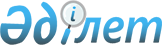 2023-2025 жылдарға арналған аудандық маңызы бар қаланың, ауылдардың, кенттердің, ауылдық округтердің бюджеттері туралы
					
			Мерзімі біткен
			
			
		
					Қарағанды облысы Абай аудандық мәслихатының 2022 жылғы 23 желтоқсандағы № 34/323 шешімі. Мерзімі өткендіктен қолданыс тоқтатылды
      Қазақстан Республикасының Бюджет кодексіне, Қазақстан Республикасының "Қазақстан Республикасындағы жергілікті мемлекеттік басқару және өзін-өзі басқару туралы" Заңына сәйкес, Абай аудандық мәслихаты ШЕШТІ:
      1. 2023-2025 жылдарға арналған Абай қаласының бюджеті 1, 2 және 3 қосымшаларға сәйкес, оның ішінде 2023 жылға келесі көлемдерде бекітілсін:
      1) кірістер – 1 323 867 мың теңге, оның ішінде:
      салықтық түсімдер – 196 389 мың теңге;
      салықтық емес түсімдер – 1 243 мың теңге;
      негізгі капиталды сатудан түсетін түсімдер – 26 796 мың теңге;
      трансферттердің түсімдері – 1 099 439 мың теңге;
      2) шығындар – 1 343 738 мың теңге;
      3) таза бюджеттік кредиттер – 0 мың теңге;
      бюджеттік кредиттер – 0 мың теңге;
      бюджеттік кредиттерді өтеу – 0 мың теңге;
      4) қаржылық активтерімен операциялар бойынша сальдо – 0 мың теңге, оның ішінде:
      қаржы активтерін сатып алу – 0 мың теңге;
      мемлекеттің қаржы активтерін сатудан түсетін түсімдер – 0 мың теңге;
      5) бюджет тапшылығы (профициті) – – 19 871 мың теңге;
      6) бюджет тапшылығын қаржыландыру (профицитін пайдалану) – 19 871 мың теңге:
      қарыздар түсімдері – 0 мың теңге;
      қарыздарды өтеу – 0 мың теңге;
      бюджет қаражаттарының пайдаланатын қалдықтары – 19 871 мың теңге.
      Ескерту. 1-тармақ жаңа редакцияда – Қарағанды облысы Абай аудандық мәслихатының 03.11.2023 № 11/100 (01.01.2023 бастап қолданысқа енгізіледі) шешімімен.


      2. Жоғары тұрған бюджеттен берілетін нысаналы трансферттер 2023 жылға арналған Абай қаласының бюджетінің түсімдер құрамында 4 қосымшаға сәйкес ескерілсін.
      3. 2023-2025 жылдарға арналған Топар кентінің бюджеті 5, 6 және 7 қосымшаларға сәйкес, оның ішінде 2023 жылға келесі көлемдерде бекітілсін:
      1) кірістер – 391 304 мың теңге, оның ішінде:
      салықтық түсімдер – 98 084 мың теңге;
      салықтық емес түсімдер – 386 мың теңге;
      негізгі капиталды сатудан түсетін түсімдер – 2 500 мың теңге;
      трансферттердің түсімдері – 290 334 мың теңге;
      2) шығындар – 426 635 мың теңге;
      3) таза бюджеттік кредиттер – 0 мың теңге;
      бюджеттік кредиттер – 0 мың теңге;
      бюджеттік кредиттерді өтеу – 0 мың теңге;
      4) қаржылық активтерімен операциялар бойынша сальдо – 0 мың теңге, оның ішінде:
      қаржы активтерін сатып алу – 0 мың теңге;
      мемлекеттің қаржы активтерін сатудан түсетін түсімдер – 0 мың теңге;
      5) бюджет тапшылығы (профициті) – – 35 331 мың теңге;
      6) бюджет тапшылығын қаржыландыру (профицитін пайдалану) – 35 331 мың теңге:
      қарыздар түсімдері – 0 мың теңге;
      қарыздарды өтеу – 0 мың теңге;
      бюджет қаражаттарының пайдаланатын қалдықтары – 35 331 мың теңге.
      Ескерту. 3-тармақ жаңа редакцияда – Қарағанды облысы Абай аудандық мәслихатының 03.11.2023 № 11/100 (01.01.2023 бастап қолданысқа енгізіледі) шешімімен.


      4. Жоғары тұрған бюджеттен берілетін нысаналы трансферттер 2023 жылға арналған Топар кенті бюджетінің түсімдер құрамында 8 қосымшаға сәйкес ескерілсін.
      5. 2023-2025 жылдарға арналған Қарабас кентінің бюджеті 9, 10 және 11 қосымшаларға сәйкес, оның ішінде 2023 жылға келесі көлемдерде бекітілсін:
      1) кірістер – 92 266 мың теңге, оның ішінде:
      салықтық түсімдер – 8 852 мың теңге;
      салықтық емес түсімдер – 0 мың теңге;
      негізгі капиталды сатудан түсетін түсімдер – 0 мың теңге;
      трансферттердің түсімдері – 83 414 мың теңге;
      2) шығындар – 93 028 мың теңге;
      3) таза бюджеттік кредиттер – 0 мың теңге;
      бюджеттік кредиттер – 0 мың теңге;
      бюджеттік кредиттерді өтеу – 0 мың теңге;
      4) қаржылық активтерімен операциялар бойынша сальдо – 0 мың теңге, оның ішінде:
      қаржы активтерін сатып алу – 0 мың теңге;
      мемлекеттің қаржы активтерін сатудан түсетін түсімдер – 0 мың теңге;
      5) бюджет тапшылығы (профициті) – – 762 мың теңге;
      6) бюджет тапшылығын қаржыландыру (профицитін пайдалану) – 762 мың теңге:
      қарыздар түсімдері – 0 мың теңге;
      қарыздарды өтеу – 0 мың теңге;
      бюджет қаражаттарының пайдаланатын қалдықтары – 762 мың теңге.
      Ескерту. 5-тармақ жаңа редакцияда – Қарағанды облысы Абай аудандық мәслихатының 03.11.2023 № 11/100 (01.01.2023 бастап қолданысқа енгізіледі) шешімімен.


      6. 2023-2025 жылдарға арналған Южный кентінің бюджеті 12, 13 және 14 қосымшаларға сәйкес, оның ішінде 2023 жылға келесі көлемдерде бекітілсін:
      1) кірістер – 173 238 мың теңге, оның ішінде:
      салықтық түсімдер – 7 476 мың теңге;
      салықтық емес түсімдер – 0 мың теңге;
      негізгі капиталды сатудан түсетін түсімдер – 0 мың теңге;
      трансферттердің түсімдері – 165 762 мың теңге;
      2) шығындар – 175 019 мың теңге;
      3) таза бюджеттік кредиттер – 0 мың теңге;
      бюджеттік кредиттер – 0 мың теңге;
      бюджеттік кредиттерді өтеу – 0 мың теңге;
      4) қаржылық активтерімен операциялар бойынша сальдо – 0 мың теңге, оның ішінде:
      қаржы активтерін сатып алу – 0 мың теңге;
      мемлекеттің қаржы активтерін сатудан түсетін түсімдер – 0 мың теңге;
      5) бюджет тапшылығы (профициті) – – 1 781 мың теңге;
      6) бюджет тапшылығын қаржыландыру (профицитін пайдалану) – 1 781 мың теңге:
      қарыздар түсімдері – 0 мың теңге;
      қарыздарды өтеу – 0 мың теңге;
      бюджет қаражаттарының пайдаланатын қалдықтары – 1 781 мың теңге.
      Ескерту. 6-тармақ жаңа редакцияда – Қарағанды облысы Абай аудандық мәслихатының 03.11.2023 № 11/100 (01.01.2023 бастап қолданысқа енгізіледі) шешімімен.


      7. Аудандық бюджеттен берілетін нысаналы трансферттер 2023 жылға арналған Южный кенті бюджетінің түсімдер құрамында 15 қосымшаға сәйкес ескерілсін.
      8. 2023-2025 жылдарға арналған Дубовка ауылдық округінің бюджеті 16, 17 және 18 қосымшаларға сәйкес, оның ішінде 2023 жылға келесі көлемдерде бекітілсін:
      1) кірістер – 149 166 мың теңге, оның ішінде:
      салықтық түсімдер – 20 083 мың теңге;
      салықтық емес түсімдер – 697 мың теңге;
      негізгі капиталды сатудан түсетін түсімдер – 13 024 мың теңге;
      трансферттердің түсімдері – 115 362 мың теңге;
      2) шығындар – 152 195 мың теңге;
      3) таза бюджеттік кредиттер – 0 мың теңге;
      бюджеттік кредиттер – 0 мың теңге;
      бюджеттік кредиттерді өтеу – 0 мың теңге;
      4) қаржылық активтерімен операциялар бойынша сальдо – 0 мың теңге, оның ішінде:
      қаржы активтерін сатып алу – 0 мың теңге;
      мемлекеттің қаржы активтерін сатудан түсетін түсімдер – 0 мың теңге;
      5) бюджет тапшылығы (профициті) – – 3 029 мың теңге;
      6) бюджет тапшылығын қаржыландыру (профицитін пайдалану) – 3 029 мың теңге:
      қарыздар түсімдері – 0 мың теңге;
      қарыздарды өтеу – 0 мың теңге;
      бюджет қаражаттарының пайдаланатын қалдықтары – 3 029 мың теңге.
      Ескерту. 8-тармақ жаңа редакцияда – Қарағанды облысы Абай аудандық мәслихатының 03.11.2023 № 11/100 (01.01.2023 бастап қолданысқа енгізіледі) шешімімен.


      9. 2023-2025 жылдарға арналған Ақбастау ауылдық округінің бюджеті 19, 20 және 21 қосымшаларға сәйкес, оның ішінде 2023 жылға келесі көлемдерде бекітілсін:
      1) кірістер – 52 764 мың теңге, оның ішінде:
      салықтық түсімдер – 1 870 мың теңге;
      салықтық емес түсімдер – 0 мың теңге;
      негізгі капиталды сатудан түсетін түсімдер – 10 мың теңге;
      трансферттердің түсімдері – 50 884 мың теңге;
      2) шығындар – 52 968 мың теңге;
      3) таза бюджеттік кредиттер – 0 мың теңге;
      бюджеттік кредиттер – 0 мың теңге;
      бюджеттік кредиттерді өтеу – 0 мың теңге;
      4) қаржылық активтерімен операциялар бойынша сальдо – 0 мың теңге, оның ішінде:
      қаржы активтерін сатып алу – 0 мың теңге;
      мемлекеттің қаржы активтерін сатудан түсетін түсімдер – 0 мың теңге;
      5) бюджет тапшылығы (профициті) – – 204 мың теңге;
      6) бюджет тапшылығын қаржыландыру (профицитін пайдалану) – 204 мың теңге:
      қарыздар түсімдері – 0 мың теңге;
      қарыздарды өтеу – 0 мың теңге;
      бюджет қаражаттарының пайдаланатын қалдықтары – 204 мың теңге.
      Ескерту. 9-тармақ жаңа редакцияда – Қарағанды облысы Абай аудандық мәслихатының 03.11.2023 № 11/100 (01.01.2023 бастап қолданысқа енгізіледі) шешімімен.


      10. 2023-2025 жылдарға арналған Есенгелді ауылдық округінің бюджеті 22, 23 және 24 қосымшаларға сәйкес, оның ішінде 2023 жылға келесі көлемдерде бекітілсін:
      1) кірістер – 146 643 мың теңге, оның ішінде:
      салықтық түсімдер – 2 072 мың теңге;
      салықтық емес түсімдер – 102 мың теңге;
      негізгі капиталды сатудан түсетін түсімдер – 0 мың теңге;
      трансферттердің түсімдері – 144 469 мың теңге;
      2) шығындар – 147 151 мың теңге;
      3) таза бюджеттік кредиттер – 0 мың теңге;
      бюджеттік кредиттер – 0 мың теңге;
      бюджеттік кредиттерді өтеу – 0 мың теңге;
      4) қаржылық активтерімен операциялар бойынша сальдо – 0 мың теңге, оның ішінде:
      қаржы активтерін сатып алу – 0 мың теңге;
      мемлекеттің қаржы активтерін сатудан түсетін түсімдер – 0 мың теңге;
      5) бюджет тапшылығы (профициті) – – 508 мың теңге;
      6) бюджет тапшылығын қаржыландыру (профицитін пайдалану) – 508 мың теңге:
      қарыздар түсімдері – 0 мың теңге;
      қарыздарды өтеу – 0 мың теңге;
      бюджет қаражаттарының пайдаланатын қалдықтары – 508 мың теңге.
      Ескерту. 10-тармақ жаңа редакцияда – Қарағанды облысы Абай аудандық мәслихатының 03.11.2023 № 11/100 (01.01.2023 бастап қолданысқа енгізіледі) шешімімен.


      11. Аудандық бюджеттен берілетін нысаналы трансферттер 2023 жылға арналған Есенгелді ауылдық округінің бюджетінің түсімдер құрамында 25 қосымшаға сәйкес ескерілсін.
      12. 2023-2025 жылдарға арналған Қарағанды ауылдық округінің бюджеті 26, 27 және 28 қосымшаларға сәйкес, оның ішінде 2023 жылға келесі көлемдерде бекітілсін:
      1) кірістер – 116 812 мың теңге, оның ішінде:
      салықтық түсімдер – 5 859 мың теңге;
      салықтық емес түсімдер – 71 мың теңге;
      негізгі капиталды сатудан түсетін түсімдер – 1000 мың теңге;
      трансферттердің түсімдері – 109 882 мың теңге;
      2) шығындар – 117 626 мың теңге;
      3) таза бюджеттік кредиттер – 0 мың теңге;
      бюджеттік кредиттер – 0 мың теңге;
      бюджеттік кредиттерді өтеу – 0 мың теңге;
      4) қаржылық активтерімен операциялар бойынша сальдо – 0 мың теңге, оның ішінде:
      қаржы активтерін сатып алу – 0 мың теңге;
      мемлекеттің қаржы активтерін сатудан түсетін түсімдер – 0 мың теңге;
      5) бюджет тапшылығы (профициті) – – 814 мың теңге;
      6) бюджет тапшылығын қаржыландыру (профицитін пайдалану) – 814 мың теңге:
      қарыздар түсімдері – 0 мың теңге;
      қарыздарды өтеу – 0 мың теңге;
      бюджет қаражаттарының пайдаланатын қалдықтары – 814 мың теңге.
      Ескерту. 12-тармақ жаңа редакцияда – Қарағанды облысы Абай аудандық мәслихатының 03.11.2023 № 11/100 (01.01.2023 бастап қолданысқа енгізіледі) шешімімен.


      13. 2023-2025 жылдарға арналған Көксу ауылдық округінің бюджеті 29, 30 және 31 қосымшаларға сәйкес, оның ішінде 2023 жылға келесі көлемдерде бекітілсін:
      1) кірістер – 142 762 мың теңге, оның ішінде:
      салықтық түсімдер – 8 031 мың теңге;
      салықтық емес түсімдер – 0 мың теңге;
      негізгі капиталды сатудан түсетін түсімдер – 1000 мың теңге;
      трансферттердің түсімдері – 133 731 мың теңге;
      2) шығындар – 157 572 мың теңге;
      3) таза бюджеттік кредиттер – 0 мың теңге;
      бюджеттік кредиттер – 0 мың теңге;
      бюджеттік кредиттерді өтеу – 0 мың теңге;
      4) қаржылық активтерімен операциялар бойынша сальдо – 0 мың теңге, оның ішінде:
      қаржы активтерін сатып алу – 0 мың теңге;
      мемлекеттің қаржы активтерін сатудан түсетін түсімдер – 0 мың теңге;
      5) бюджет тапшылығы (профициті) – – 14 810 мың теңге;
      6) бюджет тапшылығын қаржыландыру (профицитін пайдалану) – 14 810 мың теңге:
      қарыздар түсімдері – 0 мың теңге;
      қарыздарды өтеу – 0 мың теңге;
      бюджет қаражаттарының пайдаланатын қалдықтары – 14 810 мың теңге.
      Ескерту. 13-тармақ жаңа редакцияда – Қарағанды облысы Абай аудандық мәслихатының 03.11.2023 № 11/100 (01.01.2023 бастап қолданысқа енгізіледі) шешімімен.


      14. Жоғары тұрған бюджеттен берілетін нысаналы трансферттер 2023 жылға арналған Көксу ауылдық бюджетінің түсімдер құрамында 32 қосымшаға сәйкес ескерілсін.
      15. 2023-2025 жылдарға арналған Қурмин ауылдық округінің бюджеті 33, 34 және 35 қосымшаларға сәйкес, оның ішінде 2023 жылға келесі көлемдерде бекітілсін:
      1) кірістер – 219 287 мың теңге, оның ішінде:
      салықтық түсімдер – 8 171 мың теңге;
      салықтық емес түсімдер – 173 мың теңге;
      негізгі капиталды сатудан түсетін түсімдер – 0 мың теңге;
      трансферттердің түсімдері – 210 943 мың теңге;
      2) шығындар – 223 545 мың теңге;
      3) таза бюджеттік кредиттер – 0 мың теңге;
      бюджеттік кредиттер – 0 мың теңге;
      бюджеттік кредиттерді өтеу – 0 мың теңге;
      4) қаржылық активтерімен операциялар бойынша сальдо – 0 мың теңге, оның ішінде:
      қаржы активтерін сатып алу – 0 мың теңге;
      мемлекеттің қаржы активтерін сатудан түсетін түсімдер – 0 мың теңге;
      5) бюджет тапшылығы (профициті) – – 4 258 мың теңге;
      6) бюджет тапшылығын қаржыландыру (профицитін пайдалану) – 4 258 мың теңге:
      қарыздар түсімдері – 0 мың теңге;
      қарыздарды өтеу – 0 мың теңге;
      бюджет қаражаттарының пайдаланатын қалдықтары – 4 258 мың теңге.
      Ескерту. 15-тармақ жаңа редакцияда – Қарағанды облысы Абай аудандық мәслихатының 03.11.2023 № 11/100 (01.01.2023 бастап қолданысқа енгізіледі) шешімімен.


      16. Жоғары тұрған бюджеттен берілетін нысаналы трансферттер 2023 жылға арналған Қурмин ауылдық бюджетінің түсімдер құрамында 36 қосымшаға сәйкес ескерілсін.
      17. 2023-2025 жылдарға арналған Құлаайғыр ауылдық округінің бюджеті 37, 38 және 39 қосымшаларға сәйкес, оның ішінде 2023 жылға келесі көлемдерде бекітілсін:
      1) кірістер – 200 992 мың теңге, оның ішінде:
      салықтық түсімдер – 3 892 мың теңге;
      салықтық емес түсімдер – 0 мың теңге;
      негізгі капиталды сатудан түсетін түсімдер – 300 мың теңге;
      трансферттердің түсімдері – 196 800 мың теңге;
      2) шығындар – 201 191 мың теңге;
      3) таза бюджеттік кредиттер – 0 мың теңге;
      бюджеттік кредиттер – 0 мың теңге;
      бюджеттік кредиттерді өтеу – 0 мың теңге;
      4) қаржылық активтерімен операциялар бойынша сальдо – 0 мың теңге, оның ішінде:
      қаржы активтерін сатып алу – 0 мың теңге;
      мемлекеттің қаржы активтерін сатудан түсетін түсімдер – 0 мың теңге;
      5) бюджет тапшылығы (профициті) – – 199 мың теңге;
      6) бюджет тапшылығын қаржыландыру (профицитін пайдалану) – 199 мың теңге:
      қарыздар түсімдері – 0 мың теңге;
      қарыздарды өтеу – 0 мың теңге;
      бюджет қаражаттарының пайдаланатын қалдықтары – 199 мың теңге.
      Ескерту. 17-тармақ жаңа редакцияда – Қарағанды облысы Абай аудандық мәслихатының 03.11.2023 № 11/100 (01.01.2023 бастап қолданысқа енгізіледі) шешімімен.


      18. Жоғары тұрған бюджеттен берілетін нысаналы трансферттер 2023 жылға арналған Құлаайғыр ауылдық бюджетінің түсімдер құрамында 40 қосымшаға сәйкес ескерілсін.
      19. 2023-2025 жылдарға арналған Мичурин ауылдық округінің бюджеті 41, 42 және 43 қосымшаларға сәйкес, оның ішінде 2023 жылға келесі көлемдерде бекітілсін:
      1) кірістер – 106 259 мың теңге, оның ішінде:
      салықтық түсімдер – 3 145 мың теңге;
      салықтық емес түсімдер – 84 мың теңге;
      негізгі капиталды сатудан түсетін түсімдер – 0 мың теңге;
      трансферттердің түсімдері – 103 030 мың теңге;
      2) шығындар – 106 679 мың теңге;
      3) таза бюджеттік кредиттер – 0 мың теңге;
      бюджеттік кредиттер – 0 мың теңге;
      бюджеттік кредиттерді өтеу – 0 мың теңге;
      4) қаржылық активтерімен операциялар бойынша сальдо – 0 мың теңге, оның ішінде:
      қаржы активтерін сатып алу – 0 мың теңге;
      мемлекеттің қаржы активтерін сатудан түсетін түсімдер – 0 мың теңге;
      5) бюджет тапшылығы (профициті) – – 420 мың теңге;
      6) бюджет тапшылығын қаржыландыру (профицитін пайдалану) – 420 мың теңге:
      қарыздар түсімдері – 0 мың теңге;
      қарыздарды өтеу – 0 мың теңге;
      бюджет қаражаттарының пайдаланатын қалдықтары – 420 мың теңге.
      Ескерту. 19-тармақ жаңа редакцияда – Қарағанды облысы Абай аудандық мәслихатының 03.11.2023 № 11/100 (01.01.2023 бастап қолданысқа енгізіледі) шешімімен.


      20. 2023-2025 жылдарға арналған Самарка ауылдық округінің бюджеті 44, 45 және 46 қосымшаларға сәйкес, оның ішінде 2023 жылға келесі көлемдерде бекітілсін:
      1) кірістер – 148 493 мың теңге, оның ішінде:
      салықтық түсімдер – 3 792 мың теңге;
      салықтық емес түсімдер – 0 мың теңге;
      негізгі капиталды сатудан түсетін түсімдер – 0 мың теңге;
      трансферттердің түсімдері – 144 701 мың теңге;
      2) шығындар – 149 037 мың теңге;
      3) таза бюджеттік кредиттер – 0 мың теңге;
      бюджеттік кредиттер – 0 мың теңге;
      бюджеттік кредиттерді өтеу – 0 мың теңге;
      4) қаржылық активтерімен операциялар бойынша сальдо – 0 мың теңге, оның ішінде:
      қаржы активтерін сатып алу – 0 мың теңге;
      мемлекеттің қаржы активтерін сатудан түсетін түсімдер – 0 мың теңге;
      5) бюджет тапшылығы (профициті) – – 544 мың теңге;
      6) бюджет тапшылығын қаржыландыру (профицитін пайдалану) – 544 мың теңге:
      қарыздар түсімдері – 0 мың теңге;
      қарыздарды өтеу – 0 мың теңге;
      бюджет қаражаттарының пайдаланатын қалдықтары – 544 мың теңге.
      Ескерту. 20-тармақ жаңа редакцияда – Қарағанды облысы Абай аудандық мәслихатының 03.11.2023 № 11/100 (01.01.2023 бастап қолданысқа енгізіледі) шешімімен.


      21. Жоғары тұрған бюджеттен берілетін нысаналы трансферттер 2023 жылға арналған Самарка ауылдық бюджетінің түсімдер құрамында 47 қосымшаға сәйкес ескерілсін.
      22. 2023-2025 жылдарға арналған Сәрепті ауылының бюджеті 48, 49 және 50 қосымшаларға сәйкес, оның ішінде 2023 жылға келесі көлемдерде бекітілсін:
      1) кірістер – 135 389 мың теңге, оның ішінде:
      салықтық түсімдер – 3 191 мың теңге;
      салықтық емес түсімдер – 70 мың теңге;
      негізгі капиталды сатудан түсетін түсімдер – 0 мың теңге;
      трансферттердің түсімдері – 132 128 мың теңге;
      2) шығындар – 136 470 мың теңге;
      3) таза бюджеттік кредиттер – 0 мың теңге;
      бюджеттік кредиттер – 0 мың теңге;
      бюджеттік кредиттерді өтеу – 0 мың теңге;
      4) қаржылық активтерімен операциялар бойынша сальдо – 0 мың теңге, оның ішінде:
      қаржы активтерін сатып алу – 0 мың теңге;
      мемлекеттің қаржы активтерін сатудан түсетін түсімдер – 0 мың теңге;
      5) бюджет тапшылығы (профициті) – – 1 081 мың теңге;
      6) бюджет тапшылығын қаржыландыру (профицитін пайдалану) – 1 081 мың теңге:
      қарыздар түсімдері – 0 мың теңге;
      қарыздарды өтеу – 0 мың теңге;
      бюджет қаражаттарының пайдаланатын қалдықтары – 1 081 мың теңге.
      Ескерту. 22-тармақ жаңа редакцияда – Қарағанды облысы Абай аудандық мәслихатының 03.11.2023 № 11/100 (01.01.2023 бастап қолданысқа енгізіледі) шешімімен.


      23. Жоғары тұрған бюджеттен берілетін нысаналы трансферттер 2023 жылға арналған Сәрепті ауылының бюджетінің түсімдер құрамында 51 қосымшаға сәйкес ескерілсін.
      24. 2023-2025 жылдарға арналған Юбилейное ауылы бюджеті 52, 53 және 54 қосымшаларға сәйкес, оның ішінде 2023 жылға келесі көлемдерде бекітілсін:
      1) кірістер – 266 493 мың теңге, оның ішінде:
      салықтық түсімдер – 4 726 мың теңге;
      салықтық емес түсімдер – 0 мың теңге;
      негізгі капиталды сатудан түсетін түсімдер – 500 мың теңге;
      трансферттердің түсімдері – 261 267 мың теңге;
      2) шығындар – 267 363 мың теңге;
      3) таза бюджеттік кредиттер – 0 мың теңге;
      бюджеттік кредиттер – 0 мың теңге;
      бюджеттік кредиттерді өтеу – 0 мың теңге;
      4) қаржылық активтерімен операциялар бойынша сальдо – 0 мың теңге, оның ішінде:
      қаржы активтерін сатып алу – 0 мың теңге;
      мемлекеттің қаржы активтерін сатудан түсетін түсімдер – 0 мың теңге;
      5) бюджет тапшылығы (профициті) – – 870 мың теңге;
      6) бюджет тапшылығын қаржыландыру (профицитін пайдалану) – 870 мың теңге:
      қарыздар түсімдері – 0 мың теңге;
      қарыздарды өтеу – 0 мың теңге;
      бюджет қаражаттарының пайдаланатын қалдықтары – 870 мың теңге.
      Ескерту. 24-тармақ жаңа редакцияда – Қарағанды облысы Абай аудандық мәслихатының 03.11.2023 № 11/100 (01.01.2023 бастап қолданысқа енгізіледі) шешімімен.


      25. Жоғары тұрған бюджеттен берілетін нысаналы трансферттер 2023 жылға арналған Юбилейное ауылы бюджетінің түсімдер құрамында 55 қосымшаға сәйкес ескерілсін.
      26. Осы шешім 2023 жылдың 1 қаңтарынан бастап қолданысқа енгізіледі. 2023 жылға арналған Абай қаласының бюджеті
      Ескерту. 1-қосымша жаңа редакцияда - Қарағанды облысы Абай аудандық мәслихатының 03.11.2023 № 11/100 (01.01.2023 бастап қолданысқа енгізіледі) шешімімен. 2024 жылға арналған Абай қаласының бюджеті 2025 жылға арналған Абай қаласының бюджеті Абай қаласының 2023 жылға арналған жоғары тұрған бюджеттен берілген нысаналы трансферттер
      Ескерту. 4-қосымша жаңа редакцияда - Қарағанды облысы Абай аудандық мәслихатының 03.11.2023 № 11/100 (01.01.2023 бастап қолданысқа енгізіледі) шешімімен. 2023 жылға арналған Топар кентінің бюджеті
      Ескерту. 5-қосымша жаңа редакцияда - Қарағанды облысы Абай аудандық мәслихатының 03.11.2023 № 11/100 (01.01.2023 бастап қолданысқа енгізіледі) шешімімен. 2024 жылға арналған Топар кентінің бюджеті 2025 жылға арналған Топар кентінің бюджеті Топар кентінің 2023 жылға арналған жоғары тұрған бюджеттен берілген нысаналы трансферттер
      Ескерту. 8-қосымша жаңа редакцияда - Қарағанды облысы Абай аудандық мәслихатының 14.04.2023 № 3/29 (01.01.2023 бастап қолданысқа енгізіледі) шешімімен. 2023 жылға арналған Қарабас кентінің бюджеті
      Ескерту. 9-қосымша жаңа редакцияда - Қарағанды облысы Абай аудандық мәслихатының 03.11.2023 № 11/100 (01.01.2023 бастап қолданысқа енгізіледі) шешімімен. 2024 жылға арналған Қарабас кентінің бюджеті 2025 жылға арналған Қарабас кентінің бюджеті 2023 жылға арналған Южный кентінің бюджеті
      Ескерту. 12-қосымша жаңа редакцияда - Қарағанды облысы Абай аудандық мәслихатының 03.11.2023 № 11/100 (01.01.2023 бастап қолданысқа енгізіледі) шешімімен. 2024 жылға арналған Южный кентінің бюджеті 2025 жылға арналған Южный кентінің бюджеті Южный кентінің 2023 жылға арналған жоғары тұрған бюджеттен берілген нысаналы трансферттер 2023 жылға арналған Дубовка ауылдық округінің бюджеті
      Ескерту. 16-қосымша жаңа редакцияда - Қарағанды облысы Абай аудандық мәслихатының 03.11.2023 № 11/100 (01.01.2023 бастап қолданысқа енгізіледі) шешімімен. 2024 жылға арналған Дубовка ауылдық округінің бюджеті 2025 жылға арналған Дубовка ауылдық округінің бюджеті 2023 жылға арналған Ақбастау ауылдық округінің бюджеті
      Ескерту. 19-қосымша жаңа редакцияда - Қарағанды облысы Абай аудандық мәслихатының 03.11.2023 № 11/100 (01.01.2023 бастап қолданысқа енгізіледі) шешімімен. 2024 жылға арналған Ақбастау ауылдық округінің бюджеті 2025 жылға арналған Ақбастау ауылдық округінің бюджеті 2023 жылға арналған Есенгелді ауылдық округінің бюджеті
      Ескерту. 22-қосымша жаңа редакцияда - Қарағанды облысы Абай аудандық мәслихатының 03.11.2023 № 11/100 (01.01.2023 бастап қолданысқа енгізіледі) шешімімен. 2024 жылға арналған Есенгелді ауылдық округінің бюджеті 2025 жылға арналған Есенгелді ауылдық округінің бюджеті Есенгелді ауылдық округінің 2023 жылға арналған жоғары тұрған бюджеттен берілген нысаналы трансферттер
      Ескерту. 25-қосымша жаңа редакцияда - Қарағанды облысы Абай аудандық мәслихатының 03.11.2023 № 11/100 (01.01.2023 бастап қолданысқа енгізіледі) шешімімен. 2023 жылға арналған Қарағанды ауылдық округінің бюджеті
      Ескерту. 26-қосымша жаңа редакцияда - Қарағанды облысы Абай аудандық мәслихатының 03.11.2023 № 11/100 (01.01.2023 бастап қолданысқа енгізіледі) шешімімен. 2024 жылға арналған Қарағанды ауылдық округінің бюджеті 2025 жылға арналған Қарағанды ауылдық округінің бюджеті 2023 жылға арналған Көксу ауылдық округінің бюджеті
      Ескерту. 29-қосымша жаңа редакцияда - Қарағанды облысы Абай аудандық мәслихатының 03.11.2023 № 11/100 (01.01.2023 бастап қолданысқа енгізіледі) шешімімен. 2024 жылға арналған Көксу ауылдық округінің бюджеті 2025 жылға арналған Көксу ауылдық округінің бюджеті Көксу ауылдық округінің 2023 жылға арналған жоғары тұрған бюджеттен берілген нысаналы трансферттер 2023 жылға арналған Курмин ауылдық округінің бюджеті
      Ескерту. 33-қосымша жаңа редакцияда - Қарағанды облысы Абай аудандық мәслихатының 03.11.2023 № 11/100 (01.01.2023 бастап қолданысқа енгізіледі) шешімімен. 2024 жылға арналған Курмин ауылдық округінің бюджеті 2025 жылға арналған Курмин ауылдық округінің бюджеті Курмин ауылдық округінің 2023 жылға арналған жоғары тұрған бюджеттен берілген нысаналы трансферттер
      Ескерту. 36-қосымша жаңа редакцияда - Қарағанды облысы Абай аудандық мәслихатының 14.04.2023 № 3/29 (01.01.2023 бастап қолданысқа енгізіледі) шешімімен. 2023 жылға арналған Құлаайғыр ауылдық округінің бюджеті
      Ескерту. 37-қосымша жаңа редакцияда - Қарағанды облысы Абай аудандық мәслихатының 03.11.2023 № 11/100 (01.01.2023 бастап қолданысқа енгізіледі) шешімімен. 2024 жылға арналған Құлаайғыр ауылдық округінің бюджеті 2025 жылға арналған Құлаайғыр ауылдық округінің бюджеті Құлаайғыр ауылдық округінің 2023 жылға арналған жоғары тұрған бюджеттен берілген нысаналы трансферттер 2023 жылға арналған Мичурин ауылдық округінің бюджеті
      Ескерту. 41-қосымша жаңа редакцияда - Қарағанды облысы Абай аудандық мәслихатының 03.11.2023 № 11/100 (01.01.2023 бастап қолданысқа енгізіледі) шешімімен. 2024 жылға арналған Мичурин ауылдық округінің бюджеті 2025 жылға арналған Мичурин ауылдық округінің бюджеті 2023 жылға арналған Самарка ауылдық округінің бюджеті
      Ескерту. 44-қосымша жаңа редакцияда - Қарағанды облысы Абай аудандық мәслихатының 03.11.2023 № 11/100 (01.01.2023 бастап қолданысқа енгізіледі) шешімімен. 2024 жылға арналған Самарка ауылдық округінің бюджеті 2025 жылға арналған Самарка ауылдық округінің бюджеті Самарка ауылдық округінің 2023 жылға арналған жоғары тұрған бюджеттен берілген нысаналы трансферттер
      Ескерту. 47-қосымша жаңа редакцияда - Қарағанды облысы Абай аудандық мәслихатының 14.04.2023 № 3/29 (01.01.2023 бастап қолданысқа енгізіледі) шешімімен. 2023 жылға арналған Сәрепті ауылының бюджеті
      Ескерту. 48-қосымша жаңа редакцияда - Қарағанды облысы Абай аудандық мәслихатының 03.11.2023 № 11/100 (01.01.2023 бастап қолданысқа енгізіледі) шешімімен. 2024 жылға арналған Сәрепті ауылының бюджеті 2025 жылға арналған Сәрепті ауылының бюджеті Сәрепті ауылының 2023 жылға арналған жоғары тұрған бюджеттен берілген нысаналы трансферттер
      Ескерту. 51-қосымша жаңа редакцияда - Қарағанды облысы Абай аудандық мәслихатының 03.11.2023 № 11/100 (01.01.2023 бастап қолданысқа енгізіледі) шешімімен. 2023 жылға арналған Юбилейное ауылының бюджеті
      Ескерту. 52-қосымша жаңа редакцияда - Қарағанды облысы Абай аудандық мәслихатының 03.11.2023 № 11/100 (01.01.2023 бастап қолданысқа енгізіледі) шешімімен. 2024 жылға арналған Юбилейное ауылының бюджеті 2025 жылға арналған Юбилейное ауылының бюджеті Юбилейное ауылының 2023 жылға арналған жоғары тұрған бюджеттен берілген нысаналы трансферттер
      Ескерту. 55-қосымша жаңа редакцияда - Қарағанды облысы Абай аудандық мәслихатының 03.11.2023 № 11/100 (01.01.2023 бастап қолданысқа енгізіледі) шешімімен.
					© 2012. Қазақстан Республикасы Әділет министрлігінің «Қазақстан Республикасының Заңнама және құқықтық ақпарат институты» ШЖҚ РМК
				
      Абай аудандық мәслихатының хатшысы

Д.Сакенов
Абай аудандық мәслихатының
2022 жылғы 23 желтоқсандағы
№ 34/323 шешіміне
1 қосымша
Санаты
Санаты
Санаты
Санаты
Сома (мың теңге)
Сыныбы
Сыныбы
Сыныбы
Сома (мың теңге)
Кіші сыныбы
Кіші сыныбы
Сома (мың теңге)
Атауы
Сома (мың теңге)
1
2
3
4
5
І. Кірістер
1 323 867
1
Салықтық түсімдер
196 389
01
Табыс салығы
86 725
2
Жеке табыс салығы
86 725
04
Меншікке салынатын салықтар
105 296
1
Мүлікке салынатын салықтар
4 771
3
Жер салығы
2 758
4
Көлік құралдарына салынатын салық
97 767
05
Тауарларға, жұмыстарға және қызметтерге салынатын iшкi салықтар 
4 368
3
Табиғи және басқа да ресурстарды пайдаланғаны үшiн түсетiн түсiмдер
3 965
4
Кәсiпкерлiк және кәсiби қызметтi жүргiзгенi үшiн алынатын алымдар
403
2
Салықтық емес түсімдер
1 243
01
Мемлекеттік меншіктен түсетін кірістер
1 243
5
Мемлекет меншігіндегі мүлікті жалға беруден түсетін кірістер
1 243
3
Негізгі капиталды сатудан түсетін түсімдер
26 796
03
Жердi және материалдық емес активтердi сату
26 796
1
Жерді сату
22 896
2
Материалдық емес активтерді сату
3 900
4
Трансферттердің түсімдері
1 099 439
02
Мемлекеттік басқарудың жоғары тұрған органдарынан түсетін трансферттер
1 099 439
3
Аудандардың (облыстық маңызы бар қаланың) бюджетінен трансферттер
1 099 439
Функционалдық топ
Функционалдық топ
Функционалдық топ
Функционалдық топ
Функционалдық топ
Сома (мың теңге)
Кіші функция
Кіші функция
Кіші функция
Кіші функция
Сома (мың теңге)
Бюджеттік бағдарламалардың әкімшісі
Бюджеттік бағдарламалардың әкімшісі
Бюджеттік бағдарламалардың әкімшісі
Сома (мың теңге)
Бағдарлама
Бағдарлама
Сома (мың теңге)
Атауы
Сома (мың теңге)
1
2
3
4
5
6
ІІ.Шығындар
1 343 738
01
Жалпы сипаттағы мемлекеттік көрсетілетін қызметтер
71 890
1
Мемлекеттiк басқарудың жалпы функцияларын орындайтын өкiлдi, атқарушы және басқа органдар
71 370
124
Аудандық маңызы бар қала, ауыл, кент, ауылдық округ әкімінің аппараты
71 370
001
Аудандық маңызы бар қала, ауыл, кент, ауылдық округ әкімінің қызметін қамтамасыз ету жөніндегі қызметтер
71 268
022
Мемлекеттік органның күрделі шығыстары
102
2
Қаржылық қызмет
520
124
Аудандық маңызы бар қала, ауыл, кент, ауылдық округ әкімінің аппараты
520
053
Аудандық маңызы бар қаланың, ауылдың, кенттің, ауылдық округтің коммуналдық мүлкін басқару
520
07
Тұрғын үй- коммуналдық шаруашылық
899 274
3
Елді-мекендерді көркейту
899 274
124
Аудандық маңызы бар қала, ауыл, кент, ауылдық округ әкімінің аппараты
899 274
008
Елді мекендердегі көшелерді жарықтандыру
71 749
009
Елді мекендердің санитариясын қамтамасыз ету
16 335
010
Жерлеу орындарын ұстау және туыстары жоқ адамдарды жерлеу
800
011
Елді мекендерді абаттандыру мен көгалдандыру
810 390
12
Көлiк және коммуникация
367 648
1
Автомобиль көлiгi
367 648
124
Аудандық маңызы бар қала, ауыл, кент, ауылдық округ әкімінің аппараты
367 648
013
Аудандық маңызы бар қалаларда, ауылдарда, кенттерде, ауылдық округтерде автомобиль жолдарының жұмыс істеуін қамтамасыз ету
125 876
045
Аудандық маңызы бар қалаларда, ауылдарда, кенттерде, ауылдық округтерде автомобиль жолдарын күрделі және орташа жөндеу
241 772
14
Борышқа қызмет көрсету
4 917
1
Борышқа қызмет көрсету
4 917
124
Аудандық маңызы бар қала, ауыл, кент, ауылдық округ әкімінің аппараты
4 917
042
Қаладағы ауданның, аудандық маңызы бар қаланың, ауылдың, кенттің, ауылдық округ әкімі аппаратының аудандық (облыстық маңызы бар қаланың) бюджеттен қарыздар бойынша сыйақылар мен өзге де төлемдерді төлеу бойынша борышына қызмет көрсету 
4 917
15
Трансферттер
9
1
Трансферттер
9
124
Аудандық маңызы бар қала, ауыл, кент, ауылдық округ әкімінің аппараты
9
048
Пайдаланылмаған (толық пайдаланылмаған) нысаналы трансферттерді қайтару
9
ІІІ. Таза бюджеттік кредиттеу
0 
Бюджеттік кредиттер
0
Санаты
Санаты
Санаты
Санаты
Сома (мың теңге)
Сыныбы
Сыныбы
Сыныбы
Сома (мың теңге)
Кіші сыныбы
Кіші сыныбы
Сома (мың теңге)
Атауы
Сома (мың теңге)
1
2
3
4
5
5
Бюджеттік кредиттерді өтеу
0
01
Бюджеттік кредиттерді өтеу
0
1
Мемлекеттік бюджеттен берілген бюджеттік кредиттерді өтеу
0
Функционалдық топ
Функционалдық топ
Функционалдық топ
Функционалдық топ
Функционалдық топ
Сома (мың теңге)
Кіші функция
Кіші функция
Кіші функция
Кіші функция
Сома (мың теңге)
Бюджеттік бағдарламалардың әкімшісі
Бюджеттік бағдарламалардың әкімшісі
Бюджеттік бағдарламалардың әкімшісі
Сома (мың теңге)
Бағдарлама
Бағдарлама
Сома (мың теңге)
Атауы
Сома (мың теңге)
1
2
3
4
5
6
IV. Қаржы активтерімен операциялар бойынша сальдо 
0
Қаржы активтерін сатып алу 
0
Мемлекеттің қаржы активтерін сатудан түсетін түсімдер
0
Функционалдық топ
Функционалдық топ
Функционалдық топ
Функционалдық топ
Функционалдық топ
Сома (мың теңге)
Кіші функция
Кіші функция
Кіші функция
Кіші функция
Сома (мың теңге)
Бюджеттік бағдарламалардың әкімшісі
Бюджеттік бағдарламалардың әкімшісі
Бюджеттік бағдарламалардың әкімшісі
Сома (мың теңге)
Бағдарлама
Бағдарлама
Сома (мың теңге)
Атауы
Сома (мың теңге)
1
2
3
4
5
6
V. Бюджет тапшылығы (профициті)
- 19 871 
VІ. Бюджет тапшылығын қаржыландыру (профицитін пайдалану)
19 871
Қарыздар түсімдері
0
Қарыздарды өтеу
0
Бюджет қаражаттарының пайдаланылатын қалдықтары
19 871Абай аудандық мәслихатының
2022 жылғы 23 желтоқсандағы
№ 34/323 шешіміне
2 қосымша
Санаты
Санаты
Санаты
Санаты
Сома (мың теңге)
Сыныбы
Сыныбы
Сыныбы
Сома (мың теңге)
Кіші сыныбы
Кіші сыныбы
Сома (мың теңге)
Атауы
Сома (мың теңге)
1
2
3
4
5
І. Кірістер
319 264
1
Салықтық түсімдер
217 769
01
Табыс салығы
52 724
2
Жеке табыс салығы
52 724
04
Меншікке салынатын салықтар
144 912
1
Мүлікке салынатын салықтар
3 298
3
Жер салығы
38 118
4
Көлік құралдарына салынатын салық
103 496
05
Тауарларға, жұмыстарға және қызметтерге салынатын iшкi салықтар 
20 133
3
Табиғи және басқа да ресурстарды пайдаланғаны үшiн түсетiн түсiмдер
19 897
4
Кәсiпкерлiк және кәсiби қызметтi жүргiзгенi үшiн алынатын алымдар
236
2
Салықтық емес түсімдер
1 066
01
Мемлекеттік меншіктен түсетін кірістер
1 066
5
Мемлекет меншігіндегі мүлікті жалға беруден түсетін кірістер
1 066
3
Негізгі капиталды сатудан түсетін түсімдер
39 723
03
Жердi және материалдық емес активтердi сату
39 723
1
Жерді сату
31 867
2
Материалдық емес активтерді сату
7 856
4
Трансферттердің түсімдері
60 706
02
Мемлекеттік басқарудың жоғары тұрған органдарынан түсетін трансферттер
60 706
3
Аудандардың (облыстық маңызы бар қаланың) бюджетінен трансферттер
60 706
Функционалдық топ
Функционалдық топ
Функционалдық топ
Функционалдық топ
Функционалдық топ
Сома (мың теңге)
Кіші функция
Кіші функция
Кіші функция
Кіші функция
Сома (мың теңге)
Бюджеттік бағдарламалардың әкімшісі
Бюджеттік бағдарламалардың әкімшісі
Бюджеттік бағдарламалардың әкімшісі
Сома (мың теңге)
Бағдарлама
Бағдарлама
Сома (мың теңге)
Атауы
Сома (мың теңге)
1
2
3
4
5
6
ІІ.Шығындар
319 264
01
Жалпы сипаттағы мемлекеттік көрсетілетін қызметтер
70 530
1
Мемлекеттiк басқарудың жалпы функцияларын орындайтын өкiлдi, атқарушы және басқа органдар
70 530
124
Аудандық маңызы бар қала, ауыл, кент, ауылдық округ әкімінің аппараты
70 530
001
Аудандық маңызы бар қала, ауыл, кент, ауылдық округ әкімінің қызметін қамтамасыз ету жөніндегі қызметтер
70 530
07
Тұрғын үй- коммуналдық шаруашылық
111 617
3
Елді-мекендерді көркейту
111 617
124
Аудандық маңызы бар қала, ауыл, кент, ауылдық округ әкімінің аппараты
111 617
008
Елді мекендердегі көшелерді жарықтандыру
56 437
009
Елді мекендердің санитариясын қамтамасыз ету
7 333
010
Жерлеу орындарын ұстау және туыстары жоқ адамдарды жерлеу
485
011
Елді мекендерді абаттандыру мен көгалдандыру
47 362
12
Көлiк және коммуникация
132 200
1
Автомобиль көлiгi
132 200
124
Аудандық маңызы бар қала, ауыл, кент, ауылдық округ әкімінің аппараты
132 200
013
Аудандық маңызы бар қалаларда, ауылдарда, кенттерде, ауылдық округтерде автомобиль жолдарының жұмыс істеуін қамтамасыз ету
132 200
14
Борышқа қызмет көрсету
4 917
1
Борышқа қызмет көрсету
4 917
124
Аудандық маңызы бар қала, ауыл, кент, ауылдық округ әкімінің аппараты
4 917
042
Қаладағы ауданның, аудандық маңызы бар қаланың, ауылдың, кенттің, ауылдық округ әкімі аппаратының аудандық (облыстық маңызы бар қаланың) бюджеттен қарыздар бойынша сыйақылар мен өзге де төлемдерді төлеу бойынша борышына қызмет көрсету 
4 917
ІІІ. Таза бюджеттік кредиттеу
0
Бюджеттік кредиттер
0
Санаты
Санаты
Санаты
Санаты
Сома (мың теңге)
Сыныбы
Сыныбы
Сыныбы
Сома (мың теңге)
Кіші сыныбы
Кіші сыныбы
Сома (мың теңге)
Атауы
Сома (мың теңге)
1
2
3
4
5
5
Бюджеттік кредиттерді өтеу
0
01
Бюджеттік кредиттерді өтеу
0
1
Мемлекеттік бюджеттен берілген бюджеттік кредиттерді өтеу
0
Функционалдық топ
Функционалдық топ
Функционалдық топ
Функционалдық топ
Функционалдық топ
Сома (мың теңге)
Кіші функция
Кіші функция
Кіші функция
Кіші функция
Сома (мың теңге)
Бюджеттік бағдарламалардың әкімшісі
Бюджеттік бағдарламалардың әкімшісі
Бюджеттік бағдарламалардың әкімшісі
Сома (мың теңге)
Бағдарлама
Бағдарлама
Сома (мың теңге)
Атауы
Сома (мың теңге)
1
2
3
4
5
6
IV. Қаржы активтерімен операциялар бойынша сальдо 
0
Қаржы активтерін сатып алу 
0
Мемлекеттің қаржы активтерін сатудан түсетін түсімдер
0
Функционалдық топ
Функционалдық топ
Функционалдық топ
Функционалдық топ
Функционалдық топ
Сома (мың теңге)
Кіші функция
Кіші функция
Кіші функция
Кіші функция
Сома (мың теңге)
Бюджеттік бағдарламалардың әкімшісі
Бюджеттік бағдарламалардың әкімшісі
Бюджеттік бағдарламалардың әкімшісі
Сома (мың теңге)
Бағдарлама
Бағдарлама
Сома (мың теңге)
Атауы
Сома (мың теңге)
1
2
3
4
5
6
V. Бюджет тапшылығы (профициті)
0
VІ. Бюджет тапшылығын қаржыландыру (профицитін пайдалану)
0
Қарыздар түсімдері
0
Қарыздарды өтеу
0
Бюджет қаражаттарының пайдаланылатын қалдықтары
0Абай аудандық мәслихатының
2022 жылғы 23 желтоқсандағы
№ 34/323 шешіміне
3 қосымша
Санаты
Санаты
Санаты
Санаты
Сома (мың теңге)
Сыныбы
Сыныбы
Сыныбы
Сома (мың теңге)
Кіші сыныбы
Кіші сыныбы
Сома (мың теңге)
Атауы
Сома (мың теңге)
1
2
3
4
5
І. Кірістер
319 264
1
Салықтық түсімдер
244 134
01
Табыс салығы
 55 539
2
Жеке табыс салығы
55 539
04
Меншікке салынатын салықтар
166 746
1
Мүлікке салынатын салықтар
3 497
3
Жер салығы
48 149
4
Көлік құралдарына салынатын салық
 115 100
05
Тауарларға, жұмыстарға және қызметтерге салынатын iшкi салықтар 
21 849
3
Табиғи және басқа да ресурстарды пайдаланғаны үшiн түсетiн түсiмдер
21 604
4
Кәсiпкерлiк және кәсiби қызметтi жүргiзгенi үшiн алынатын алымдар
245
2
Салықтық емес түсімдер
1 130
01
Мемлекеттік меншіктен түсетін кірістер
1 130
5
Мемлекет меншігіндегі мүлікті жалға беруден түсетін кірістер
1 130
3
Негізгі капиталды сатудан түсетін түсімдер
41 327
03
Жердi және материалдық емес активтердi сату
41 327
1
Жерді сату
33 515
2
Материалдық емес активтерді сату
7 812
4
Трансферттердің түсімдері
32 673
02
Мемлекеттік басқарудың жоғары тұрған органдарынан түсетін трансферттер
32 673
3
Аудандардың (облыстық маңызы бар қаланың) бюджетінен трансферттер
32 673
Функционалдық топ
Функционалдық топ
Функционалдық топ
Функционалдық топ
Функционалдық топ
Сома (мың теңге)
Кіші функция
Кіші функция
Кіші функция
Кіші функция
Сома (мың теңге)
Бюджеттік бағдарламалардың әкімшісі
Бюджеттік бағдарламалардың әкімшісі
Бюджеттік бағдарламалардың әкімшісі
Сома (мың теңге)
Бағдарлама
Бағдарлама
Сома (мың теңге)
Атауы
Сома (мың теңге)
1
2
3
4
5
6
ІІ.Шығындар
319 264
01
Жалпы сипаттағы мемлекеттік көрсетілетін қызметтер
70 530
1
Мемлекеттiк басқарудың жалпы функцияларын орындайтын өкiлдi, атқарушы және басқа органдар
70 530
124
Аудандық маңызы бар қала, ауыл, кент, ауылдық округ әкімінің аппараты
70 530
001
Аудандық маңызы бар қала, ауыл, кент, ауылдық округ әкімінің қызметін қамтамасыз ету жөніндегі қызметтер
70 530
07
Тұрғын үй- коммуналдық шаруашылық
111 617
3
Елді-мекендерді көркейту
111 617
124
Аудандық маңызы бар қала, ауыл, кент, ауылдық округ әкімінің аппараты
111 617
008
Елді мекендердегі көшелерді жарықтандыру
56 437
009
Елді мекендердің санитариясын қамтамасыз ету
7 333
010
Жерлеу орындарын ұстау және туыстары жоқ адамдарды жерлеу
485
011
Елді мекендерді абаттандыру мен көгалдандыру
47 362
12
Көлiк және коммуникация
132 200
1
Автомобиль көлiгi
132 200
124
Аудандық маңызы бар қала, ауыл, кент, ауылдық округ әкімінің аппараты
132 200
013
Аудандық маңызы бар қалаларда, ауылдарда, кенттерде, ауылдық округтерде автомобиль жолдарының жұмыс істеуін қамтамасыз ету
132 200
14
Борышқа қызмет көрсету
4 917
1
Борышқа қызмет көрсету
4 917
124
Аудандық маңызы бар қала, ауыл, кент, ауылдық округ әкімінің аппараты
4 917
042
Қаладағы ауданның, аудандық маңызы бар қаланың, ауылдың, кенттің, ауылдық округ әкімі аппаратының аудандық (облыстық маңызы бар қаланың) бюджеттен қарыздар бойынша сыйақылар мен өзге де төлемдерді төлеу бойынша борышына қызмет көрсету 
4 917
ІІІ. Таза бюджеттік кредиттеу
0
Бюджеттік кредиттер
0
Санаты
Санаты
Санаты
Санаты
Сома (мың теңге)
Сыныбы
Сыныбы
Сыныбы
Сома (мың теңге)
Кіші сыныбы
Кіші сыныбы
Сома (мың теңге)
Атауы
Сома (мың теңге)
1
2
3
4
5
5
Бюджеттік кредиттерді өтеу
0
01
Бюджеттік кредиттерді өтеу
0
1
Мемлекеттік бюджеттен берілген бюджеттік кредиттерді өтеу
0
Функционалдық топ
Функционалдық топ
Функционалдық топ
Функционалдық топ
Функционалдық топ
Сома (мың теңге)
Кіші функция
Кіші функция
Кіші функция
Кіші функция
Сома (мың теңге)
Бюджеттік бағдарламалардың әкімшісі
Бюджеттік бағдарламалардың әкімшісі
Бюджеттік бағдарламалардың әкімшісі
Сома (мың теңге)
Бағдарлама
Бағдарлама
Сома (мың теңге)
Атауы
Сома (мың теңге)
1
2
3
4
5
6
IV. Қаржы активтерімен операциялар бойынша сальдо 
0
Қаржы активтерін сатып алу 
0
Мемлекеттің қаржы активтерін сатудан түсетін түсімдер
0
Функционалдық топ
Функционалдық топ
Функционалдық топ
Функционалдық топ
Функционалдық топ
Сома (мың теңге)
Кіші функция
Кіші функция
Кіші функция
Кіші функция
Сома (мың теңге)
Бюджеттік бағдарламалардың әкімшісі
Бюджеттік бағдарламалардың әкімшісі
Бюджеттік бағдарламалардың әкімшісі
Сома (мың теңге)
Бағдарлама
Бағдарлама
Сома (мың теңге)
Атауы
Сома (мың теңге)
1
2
3
4
5
6
V. Бюджет тапшылығы (профициті)
0
VІ. Бюджет тапшылығын қаржыландыру (профицитін пайдалану)
0
Қарыздар түсімдері
0
Қарыздарды өтеу
0
Бюджет қаражаттарының пайдаланылатын қалдықтары
0Абай аудандық мәслихатының
2022 жылғы 23 желтоқсандағы
№ 34/323 шешіміне
4 қосымша
Атауы
Сома (мың теңге)
1
2
Барлығы
228 083
Нысаналы трансферттер
228 083
аудандық бюджеттен
228 083
Елді мекендердегі көшелерді жарықтандыру
8 137
Елді мекендердің санитариясын қамтамасыз ету
10 000
Елді мекендерді абаттандыру мен көгалдандыру
5 720
Аудандық маңызы бар қалаларда, ауылдарда, кенттерде, ауылдық округтерде автомобиль жолдарын күрделі және орташа жөндеу
204 226Абай аудандық мәслихатының
2022 жылғы 23 желтоқсандағы
№ 34/323 шешіміне
5 қосымша
Санаты
Санаты
Санаты
Санаты
Сома (мың теңге)
Сыныбы
Сыныбы
Сыныбы
Сома (мың теңге)
Кіші сыныбы
Кіші сыныбы
Сома (мың теңге)
Атауы
Сома (мың теңге)
1
2
3
4
5
І. Кірістер
391 304
1
Салықтық түсімдер
98 084
01
Табыс салығы
12 148
2
Жеке табыс салығы
12 148
04
Меншікке салынатын салықтар
81 842
1
Мүлікке салынатын салықтар
1 385
3
Жер салығы
55 047
4
Көлік құралдарына салынатын салық
25 410
05
Тауарларға, жұмыстарға және қызметтерге салынатын iшкi салықтар 
4 094
3
Табиғи және басқа да ресурстарды пайдаланғаны үшiн түсетiн түсiмдер
4 000
4
Кәсiпкерлiк және кәсiби қызметтi жүргiзгенi үшiн алынатын алымдар
94
2
Салықтық емес түсімдер
386
01
Мемлекеттік меншіктен түсетін кірістер
386
5
Мемлекет меншігіндегі мүлікті жалға беруден түсетін кірістер
386
3
Негізгі капиталды сатудан түсетін түсімдер
2 500
03
Жердi және материалдық емес активтердi сату
2 500
1
Жерді сату
2 000
2
Материалдық емес активтерді сату
500
4
Трансферттердің түсімдері
290 334
02
Мемлекеттік басқарудың жоғары тұрған органдарынан түсетін трансферттер
290 334
3
Аудандардың (облыстық маңызы бар қаланың) бюджетінен трансферттер
290 334
Функционалдық топ
Функционалдық топ
Функционалдық топ
Функционалдық топ
Функционалдық топ
Сома (мың теңге)
Кіші функция
Кіші функция
Кіші функция
Кіші функция
Сома (мың теңге)
Бюджеттік бағдарламалардың әкімшісі
Бюджеттік бағдарламалардың әкімшісі
Бюджеттік бағдарламалардың әкімшісі
Сома (мың теңге)
Бағдарлама
Бағдарлама
Сома (мың теңге)
Атауы
Сома (мың теңге)
1
2
3
4
5
6
ІІ.Шығындар
426 635
01
Жалпы сипаттағы мемлекеттік көрсетілетін қызметтер
132 361
1
Мемлекеттiк басқарудың жалпы функцияларын орындайтын өкiлдi, атқарушы және басқа органдар
132 361
124
Аудандық маңызы бар қала, ауыл, кент, ауылдық округ әкімінің аппараты
132 361
001
Аудандық маңызы бар қала, ауыл, кент, ауылдық округ әкімінің қызметін қамтамасыз ету жөніндегі қызметтер
120 914
022
Мемлекеттік органның күрделі шығыстары
11 447
07
Тұрғын үй- коммуналдық шаруашылық
158 500
3
Елді-мекендерді көркейту
158 500
124
Аудандық маңызы бар қала, ауыл, кент, ауылдық округ әкімінің аппараты
158 500
008
Елді мекендердегі көшелерді жарықтандыру
34 735
009
Елді мекендердің санитариясын қамтамасыз ету
3 975
011
Елді мекендерді абаттандыру мен көгалдандыру
119 790
12
Көлiк және коммуникация
95 926
1
Автомобиль көлiгi
95 926
124
Аудандық маңызы бар қала, ауыл, кент, ауылдық округ әкімінің аппараты
95 926
013
Аудандық маңызы бар қалаларда, ауылдарда, кенттерде, ауылдық округтерде автомобиль жолдарының жұмыс істеуін қамтамасыз ету
40 719
045
Аудандық маңызы бар қалаларда, ауылдарда, кенттерде, ауылдық округтерде автомобиль жолдарын күрделі және орташа жөндеу
55 207
14
Борышқа қызмет көрсету
6 840
1
Борышқа қызмет көрсету
6 840
124
Аудандық маңызы бар қала, ауыл, кент, ауылдық округ әкімінің аппараты
6 840
042
Қаладағы ауданның, аудандық маңызы бар қаланың, ауылдың, кенттің, ауылдық округ әкімі аппаратының аудандық (облыстық маңызы бар қаланың) бюджеттен қарыздар бойынша сыйақылар мен өзге де төлемдерді төлеу бойынша борышына қызмет көрсету 
6 840
15
Трансферттер
33 008
1
Трансферттер
33 008
124
Аудандық маңызы бар қала, ауыл, кент, ауылдық округ әкімінің аппараты
33 008
048
Пайдаланылмаған (толық пайдаланылмаған) нысаналы трансферттерді қайтару
33 008
ІІІ. Таза бюджеттік кредиттеу
0 
Бюджеттік кредиттер
0
Санаты
Санаты
Санаты
Санаты
Сома (мың теңге)
Сыныбы
Сыныбы
Сыныбы
Сома (мың теңге)
Кіші сыныбы
Кіші сыныбы
Сома (мың теңге)
Атауы
Сома (мың теңге)
1
2
3
4
5
5
Бюджеттік кредиттерді өтеу
0
01
Бюджеттік кредиттерді өтеу
0
1
Мемлекеттік бюджеттен берілген бюджеттік кредиттерді өтеу
0
Функционалдық топ
Функционалдық топ
Функционалдық топ
Функционалдық топ
Функционалдық топ
Сома (мың теңге)
Кіші функция
Кіші функция
Кіші функция
Кіші функция
Сома (мың теңге)
Бюджеттік бағдарламалардың әкімшісі
Бюджеттік бағдарламалардың әкімшісі
Бюджеттік бағдарламалардың әкімшісі
Сома (мың теңге)
Бағдарлама
Бағдарлама
Сома (мың теңге)
Атауы
Сома (мың теңге)
1
2
3
4
5
6
IV. Қаржы активтерімен операциялар бойынша сальдо 
0
Қаржы активтерін сатып алу 
0
Мемлекеттің қаржы активтерін сатудан түсетін түсімдер
0
Функционалдық топ
Функционалдық топ
Функционалдық топ
Функционалдық топ
Функционалдық топ
Сома (мың теңге)
Кіші функция
Кіші функция
Кіші функция
Кіші функция
Сома (мың теңге)
Бюджеттік бағдарламалардың әкімшісі
Бюджеттік бағдарламалардың әкімшісі
Бюджеттік бағдарламалардың әкімшісі
Сома (мың теңге)
Бағдарлама
Бағдарлама
Сома (мың теңге)
Атауы
Сома (мың теңге)
1
2
3
4
5
6
V. Бюджет тапшылығы (профициті)
- 35 331
VІ. Бюджет тапшылығын қаржыландыру (профицитін пайдалану)
35 331
Қарыздар түсімдері
0
Қарыздарды өтеу
0
Бюджет қаражаттарының пайдаланылатын қалдықтары
35 331Абай аудандық мәслихатының
2022 жылғы 23 желтоқсандағы
№ 34/323 шешіміне
6 қосымша
Санаты
Санаты
Санаты
Санаты
Сома (мың теңге)
Сыныбы
Сыныбы
Сыныбы
Сома (мың теңге)
Кіші сыныбы
Кіші сыныбы
Сома (мың теңге)
Атауы
Сома (мың теңге)
1
2
3
4
5
І. Кірістер
157 859
1
Салықтық түсімдер
99 644
01
Табыс салығы
12 633
2
Жеке табыс салығы
12 633
04
Меншікке салынатын салықтар
81 397
1
Мүлікке салынатын салықтар
1 441
3
Жер салығы
57 249
4
Көлік құралдарына салынатын салық
22 707
05
Тауарларға, жұмыстарға және қызметтерге салынатын iшкi салықтар 
5 614
3
Табиғи және басқа да ресурстарды пайдаланғаны үшiн түсетiн түсiмдер
5 513
4
Кәсiпкерлiк және кәсiби қызметтi жүргiзгенi үшiн алынатын алымдар
101
2
Салықтық емес түсімдер
401
01
Мемлекеттік меншіктен түсетін кірістер
401
5
Мемлекет меншігіндегі мүлікті жалға беруден түсетін кірістер
401
3
Негізгі капиталды сатудан түсетін түсімдер
2 392
03
Жердi және материалдық емес активтердi сату
2 392
1
Жерді сату
2 080
2
Материалдық емес активтерді сату
312
4
Трансферттердің түсімдері
55 422
02
Мемлекеттік басқарудың жоғары тұрған органдарынан түсетін трансферттер
55 422
3
Аудандардың (облыстық маңызы бар қаланың) бюджетінен трансферттер
55 422
Функционалдық топ
Функционалдық топ
Функционалдық топ
Функционалдық топ
Функционалдық топ
Сома (мың теңге)
Кіші функция
Кіші функция
Кіші функция
Кіші функция
Сома (мың теңге)
Бюджеттік бағдарламалардың әкімшісі
Бюджеттік бағдарламалардың әкімшісі
Бюджеттік бағдарламалардың әкімшісі
Сома (мың теңге)
Бағдарлама
Бағдарлама
Сома (мың теңге)
Атауы
Сома (мың теңге)
1
2
3
4
5
6
ІІ.Шығындар
157 859
01
Жалпы сипаттағы мемлекеттік көрсетілетін қызметтер
78 350
1
Мемлекеттiк басқарудың жалпы функцияларын орындайтын өкiлдi, атқарушы және басқа органдар
78 350
124
Аудандық маңызы бар қала, ауыл, кент, ауылдық округ әкімінің аппараты
78 350
001
Аудандық маңызы бар қала, ауыл, кент, ауылдық округ әкімінің қызметін қамтамасыз ету жөніндегі қызметтер
78 350
07
Тұрғын үй- коммуналдық шаруашылық
37 064
3
Елді-мекендерді көркейту
37 064
124
Аудандық маңызы бар қала, ауыл, кент, ауылдық округ әкімінің аппараты
37 064
008
Елді мекендердегі көшелерді жарықтандыру
25 987
009
Елді мекендердің санитариясын қамтамасыз ету
2 000
011
Елді мекендерді абаттандыру мен көгалдандыру
9 077
12
Көлiк және коммуникация
35 605
1
Автомобиль көлiгi
35 605
124
Аудандық маңызы бар қала, ауыл, кент, ауылдық округ әкімінің аппараты
35 605
013
Аудандық маңызы бар қалаларда, ауылдарда, кенттерде, ауылдық округтерде автомобиль жолдарының жұмыс істеуін қамтамасыз ету
35 605
14
Борышқа қызмет көрсету
6 840
1
Борышқа қызмет көрсету
6 840
124
Аудандық маңызы бар қала, ауыл, кент, ауылдық округ әкімінің аппараты
6 840
042
Қаладағы ауданның, аудандық маңызы бар қаланың, ауылдың, кенттің, ауылдық округ әкімі аппаратының аудандық (облыстық маңызы бар қаланың) бюджеттен қарыздар бойынша сыйақылар мен өзге де төлемдерді төлеу бойынша борышына қызмет көрсету 
6 840
ІІІ. Таза бюджеттік кредиттеу
0
Бюджеттік кредиттер
0
Санаты
Санаты
Санаты
Санаты
Сома (мың теңге)
Сыныбы
Сыныбы
Сыныбы
Сома (мың теңге)
Кіші сыныбы
Кіші сыныбы
Сома (мың теңге)
Атауы
Сома (мың теңге)
1
2
3
4
5
5
Бюджеттік кредиттерді өтеу
0
01
Бюджеттік кредиттерді өтеу
0
1
Мемлекеттік бюджеттен берілген бюджеттік кредиттерді өтеу
0
Функционалдық топ
Функционалдық топ
Функционалдық топ
Функционалдық топ
Функционалдық топ
Сома (мың теңге)
Кіші функция
Кіші функция
Кіші функция
Кіші функция
Сома (мың теңге)
Бюджеттік бағдарламалардың әкімшісі
Бюджеттік бағдарламалардың әкімшісі
Бюджеттік бағдарламалардың әкімшісі
Сома (мың теңге)
Бағдарлама
Бағдарлама
Сома (мың теңге)
Атауы
Сома (мың теңге)
1
2
3
4
5
6
IV. Қаржы активтерімен операциялар бойынша сальдо 
0
Қаржы активтерін сатып алу 
0
Мемлекеттің қаржы активтерін сатудан түсетін түсімдер
0
Функционалдық топ
Функционалдық топ
Функционалдық топ
Функционалдық топ
Функционалдық топ
Сома (мың теңге)
Кіші функция
Кіші функция
Кіші функция
Кіші функция
Сома (мың теңге)
Бюджеттік бағдарламалардың әкімшісі
Бюджеттік бағдарламалардың әкімшісі
Бюджеттік бағдарламалардың әкімшісі
Сома (мың теңге)
Бағдарлама
Бағдарлама
Сома (мың теңге)
Атауы
Сома (мың теңге)
1
2
3
4
5
6
V. Бюджет тапшылығы (профициті)
0
VІ. Бюджет тапшылығын қаржыландыру (профицитін пайдалану)
0
Қарыздар түсімдері
0
Қарыздарды өтеу
0
Бюджет қаражаттарының пайдаланылатын қалдықтары
0Абай аудандық мәслихатының
2022 жылғы 23 желтоқсандағы
№ 34/323 шешіміне
7 қосымша
Санаты
Санаты
Санаты
Санаты
Сома (мың теңге)
Сыныбы
Сыныбы
Сыныбы
Сома (мың теңге)
Кіші сыныбы
Кіші сыныбы
Сома (мың теңге)
Атауы
Сома (мың теңге)
1
2
3
4
5
І. Кірістер
157 859
1
Салықтық түсімдер
103 634
01
Табыс салығы
13 139
2
Жеке табыс салығы
13 139
04
Меншікке салынатын салықтар
84 653
1
Мүлікке салынатын салықтар
1 498
3
Жер салығы
59 539
4
Көлік құралдарына салынатын салық
23 616
05
Тауарларға, жұмыстарға және қызметтерге салынатын iшкi салықтар 
5 842
3
Табиғи және басқа да ресурстарды пайдаланғаны үшiн түсетiн түсiмдер
5 733
4
Кәсiпкерлiк және кәсiби қызметтi жүргiзгенi үшiн алынатын алымдар
109
2
Салықтық емес түсімдер
417
01
Мемлекеттік меншіктен түсетін кірістер
417
5
Мемлекет меншігіндегі мүлікті жалға беруден түсетін кірістер
417
3
Негізгі капиталды сатудан түсетін түсімдер
2 487
03
Жердi және материалдық емес активтердi сату
2 487
1
Жерді сату
2 163
2
Материалдық емес активтерді сату
324
4
Трансферттердің түсімдері
51 321
02
Мемлекеттік басқарудың жоғары тұрған органдарынан түсетін трансферттер
51 321
3
Аудандардың (облыстық маңызы бар қаланың) бюджетінен трансферттер
51 321
Функционалдық топ
Функционалдық топ
Функционалдық топ
Функционалдық топ
Функционалдық топ
Сома (мың теңге)
Кіші функция
Кіші функция
Кіші функция
Кіші функция
Сома (мың теңге)
Бюджеттік бағдарламалардың әкімшісі
Бюджеттік бағдарламалардың әкімшісі
Бюджеттік бағдарламалардың әкімшісі
Сома (мың теңге)
Бағдарлама
Бағдарлама
Сома (мың теңге)
Атауы
Сома (мың теңге)
1
2
3
4
5
6
ІІ.Шығындар
157 859
01
Жалпы сипаттағы мемлекеттік көрсетілетін қызметтер
78 350
1
Мемлекеттiк басқарудың жалпы функцияларын орындайтын өкiлдi, атқарушы және басқа органдар
78 350
124
Аудандық маңызы бар қала, ауыл, кент, ауылдық округ әкімінің аппараты
78 350
001
Аудандық маңызы бар қала, ауыл, кент, ауылдық округ әкімінің қызметін қамтамасыз ету жөніндегі қызметтер
78 350
07
Тұрғын үй- коммуналдық шаруашылық
37 064
3
Елді-мекендерді көркейту
37 064
124
Аудандық маңызы бар қала, ауыл, кент, ауылдық округ әкімінің аппараты
37 064
008
Елді мекендердегі көшелерді жарықтандыру
25 987
009
Елді мекендердің санитариясын қамтамасыз ету
2 000
011
Елді мекендерді абаттандыру мен көгалдандыру
9 077
12
Көлiк және коммуникация
35 605
1
Автомобиль көлiгi
35 605
124
Аудандық маңызы бар қала, ауыл, кент, ауылдық округ әкімінің аппараты
35 605
013
Аудандық маңызы бар қалаларда, ауылдарда, кенттерде, ауылдық округтерде автомобиль жолдарының жұмыс істеуін қамтамасыз ету
35 605
14
Борышқа қызмет көрсету
6 840
1
Борышқа қызмет көрсету
6 840
124
Аудандық маңызы бар қала, ауыл, кент, ауылдық округ әкімінің аппараты
6 840
042
Қаладағы ауданның, аудандық маңызы бар қаланың, ауылдың, кенттің, ауылдық округ әкімі аппаратының аудандық (облыстық маңызы бар қаланың) бюджеттен қарыздар бойынша сыйақылар мен өзге де төлемдерді төлеу бойынша борышына қызмет көрсету 
6 840
ІІІ. Таза бюджеттік кредиттеу
0
Бюджеттік кредиттер
0
Санаты
Санаты
Санаты
Санаты
Сома (мың теңге)
Сыныбы
Сыныбы
Сыныбы
Сома (мың теңге)
Кіші сыныбы
Кіші сыныбы
Сома (мың теңге)
Атауы
Сома (мың теңге)
1
2
3
4
5
5
Бюджеттік кредиттерді өтеу
0
01
Бюджеттік кредиттерді өтеу
0
1
Мемлекеттік бюджеттен берілген бюджеттік кредиттерді өтеу
0
Функционалдық топ
Функционалдық топ
Функционалдық топ
Функционалдық топ
Функционалдық топ
Сома (мың теңге)
Кіші функция
Кіші функция
Кіші функция
Кіші функция
Сома (мың теңге)
Бюджеттік бағдарламалардың әкімшісі
Бюджеттік бағдарламалардың әкімшісі
Бюджеттік бағдарламалардың әкімшісі
Сома (мың теңге)
Бағдарлама
Бағдарлама
Сома (мың теңге)
Атауы
Сома (мың теңге)
1
2
3
4
5
6
IV. Қаржы активтерімен операциялар бойынша сальдо 
0
Қаржы активтерін сатып алу 
0
Мемлекеттің қаржы активтерін сатудан түсетін түсімдер
0
Функционалдық топ
Функционалдық топ
Функционалдық топ
Функционалдық топ
Функционалдық топ
Сома (мың теңге)
Кіші функция
Кіші функция
Кіші функция
Кіші функция
Сома (мың теңге)
Бюджеттік бағдарламалардың әкімшісі
Бюджеттік бағдарламалардың әкімшісі
Бюджеттік бағдарламалардың әкімшісі
Сома (мың теңге)
Бағдарлама
Бағдарлама
Сома (мың теңге)
Атауы
Сома (мың теңге)
1
2
3
4
5
6
V. Бюджет тапшылығы (профициті)
0
VІ. Бюджет тапшылығын қаржыландыру (профицитін пайдалану)
0
Қарыздар түсімдері
0
Қарыздарды өтеу
0
Бюджет қаражаттарының пайдаланылатын қалдықтары
0Абай аудандық мәслихатының
2022 жылғы 23 желтоқсандағы
№ 34/323 шешіміне
8 қосымша
Атауы
Сома (мың теңге)
1
2
Барлығы
67 887
Нысаналы трансферттер
67 887
аудандық бюджеттен 
67 887
Аудандық маңызы бар қалаларда, ауылдарда, кенттерде, ауылдық округтерде автомобиль жолдарын күрделі және орташа жөндеу
55 207
Аудандық маңызы бар қалаларда, ауылдарда, кенттерде, ауылдық округтерде автомобиль жолдарының жұмыс істеуін қамтамасыз ету
12 680Абай аудандық мәслихатының
2022 жылғы 23 желтоқсандағы
№ 34/323 шешіміне
9 қосымша
Санаты
Санаты
Санаты
Санаты
Сома (мың теңге)
Сыныбы
Сыныбы
Сыныбы
Сома (мың теңге)
Кіші сыныбы
Кіші сыныбы
Сома (мың теңге)
Атауы
Сома (мың теңге)
1
2
3
4
5
І. Кірістер
92 266
1
Салықтық түсімдер
8 852
01
Табыс салығы
871
2
Жеке табыс салығы
871
04
Меншікке салынатын салықтар
5 949
1
Мүлікке салынатын салықтар
157
3
Жер салығы
244
4
Көлік құралдарына салынатын салық
5 548
05
Тауарларға, жұмыстарға және қызметтерге салынатын iшкi салықтар 
2 032
3
Табиғи және басқа да ресурстарды пайдаланғаны үшiн түсетiн түсiмдер
2 032
2
Салықтық емес түсімдер
0
3
Негізгі капиталды сатудан түсетін түсімдер
0
4
Трансферттердің түсімдері
83 414
02
Мемлекеттік басқарудың жоғары тұрған органдарынан түсетін трансферттер
83 414
3
Аудандардың (облыстық маңызы бар қаланың) бюджетінен трансферттер
83 414
Функционалдық топ
Функционалдық топ
Функционалдық топ
Функционалдық топ
Функционалдық топ
Сома (мың теңге)
Кіші функция
Кіші функция
Кіші функция
Кіші функция
Сома (мың теңге)
Бюджеттік бағдарламалардың әкімшісі
Бюджеттік бағдарламалардың әкімшісі
Бюджеттік бағдарламалардың әкімшісі
Сома (мың теңге)
Бағдарлама
Бағдарлама
Сома (мың теңге)
Атауы
Сома (мың теңге)
1
2
3
4
5
6
ІІ.Шығындар
93 028
01
Жалпы сипаттағы мемлекеттік көрсетілетін қызметтер
46 224
1
Мемлекеттiк басқарудың жалпы функцияларын орындайтын өкiлдi, атқарушы және басқа органдар
41 325
124
Аудандық маңызы бар қала, ауыл, кент, ауылдық округ әкімінің аппараты
41 325
001
Аудандық маңызы бар қала, ауыл, кент, ауылдық округ әкімінің қызметін қамтамасыз ету жөніндегі қызметтер
31 335
022
Мемлекеттік органның күрделі шығыстары
9 990
2
Қаржылық қызмет
4 899
124
Аудандық маңызы бар қала, ауыл, кент, ауылдық округ әкімінің аппараты
4 899
053
Аудандық маңызы бар қаланың, ауылдың, кенттің, ауылдық округтің коммуналдық мүлкін басқару
4 899
07
Тұрғын үй- коммуналдық шаруашылық
39 864
3
Елді-мекендерді көркейту
39 864
124
Аудандық маңызы бар қала, ауыл, кент, ауылдық округ әкімінің аппараты
39 864
008
Елді мекендердегі көшелерді жарықтандыру
6 309
009
Елді мекендердің санитариясын қамтамасыз ету
5 000
011
Елді мекендерді абаттандыру мен көгалдандыру
28 555
12
Көлiк және коммуникация
6 938
1
Автомобиль көлiгi
6 938
124
Аудандық маңызы бар қала, ауыл, кент, ауылдық округ әкімінің аппараты
6 938
013
Аудандық маңызы бар қалаларда, ауылдарда, кенттерде, ауылдық округтерде автомобиль жолдарының жұмыс істеуін қамтамасыз ету
6 488
045
Аудандық маңызы бар қалаларда, ауылдарда, кенттерде, ауылдық округтерде автомобиль жолдарын күрделі және орташа жөндеу
450
15
Трансферттер
2
1
Трансферттер
2
124
Аудандық маңызы бар қала, ауыл, кент, ауылдық округ әкімінің аппараты
2
048
Пайдаланылмаған (толық пайдаланылмаған) нысаналы трансферттерді қайтару
2
ІІІ. Таза бюджеттік кредиттеу
0 
Бюджеттік кредиттер
0
Санаты
Санаты
Санаты
Санаты
Сома (мың теңге)
Сыныбы
Сыныбы
Сыныбы
Сома (мың теңге)
Кіші сыныбы
Кіші сыныбы
Сома (мың теңге)
Атауы
Сома (мың теңге)
1
2
3
4
5
5
Бюджеттік кредиттерді өтеу
0
01
Бюджеттік кредиттерді өтеу
0
1
Мемлекеттік бюджеттен берілген бюджеттік кредиттерді өтеу
0
Функционалдық топ
Функционалдық топ
Функционалдық топ
Функционалдық топ
Функционалдық топ
Сома (мың теңге)
Кіші функция
Кіші функция
Кіші функция
Кіші функция
Сома (мың теңге)
Бюджеттік бағдарламалардың әкімшісі
Бюджеттік бағдарламалардың әкімшісі
Бюджеттік бағдарламалардың әкімшісі
Сома (мың теңге)
Бағдарлама
Бағдарлама
Сома (мың теңге)
Атауы
Сома (мың теңге)
1
2
3
4
5
6
IV. Қаржы активтерімен операциялар бойынша сальдо 
0
Қаржы активтерін сатып алу 
0
Мемлекеттің қаржы активтерін сатудан түсетін түсімдер
0
Функционалдық топ
Функционалдық топ
Функционалдық топ
Функционалдық топ
Функционалдық топ
Сома (мың теңге)
Кіші функция
Кіші функция
Кіші функция
Кіші функция
Сома (мың теңге)
Бюджеттік бағдарламалардың әкімшісі
Бюджеттік бағдарламалардың әкімшісі
Бюджеттік бағдарламалардың әкімшісі
Сома (мың теңге)
Бағдарлама
Бағдарлама
Сома (мың теңге)
Атауы
Сома (мың теңге)
1
2
3
4
5
6
V. Бюджет тапшылығы (профициті)
- 762
VІ. Бюджет тапшылығын қаржыландыру (профицитін пайдалану)
762
Қарыздар түсімдері
0
Қарыздарды өтеу
0
Бюджет қаражаттарының пайдаланылатын қалдықтары
762Абай аудандық мәслихатының
2022 жылғы 23 желтоқсандағы
№ 34/323 шешіміне
10 қосымша
Санаты
Санаты
Санаты
Санаты
Сома (мың теңге)
Сыныбы
Сыныбы
Сыныбы
Сома (мың теңге)
Кіші сыныбы
Кіші сыныбы
Сома (мың теңге)
Атауы
Сома (мың теңге)
1
2
3
4
5
І. Кірістер
41 156
1
Салықтық түсімдер
9 123
01
Табыс салығы
905
2
Жеке табыс салығы
905
04
Меншікке салынатын салықтар
6 186
1
Мүлікке салынатын салықтар
163
3
Жер салығы
254
4
Көлік құралдарына салынатын салық
5 769
05
Тауарларға, жұмыстарға және қызметтерге салынатын iшкi салықтар 
2 032
3
Табиғи және басқа да ресурстарды пайдаланғаны үшiн түсетiн түсiмдер
2 032
2
Салықтық емес түсімдер
0
3
Негізгі капиталды сатудан түсетін түсімдер
0
4
Трансферттердің түсімдері
32 033
02
Мемлекеттік басқарудың жоғары тұрған органдарынан түсетін трансферттер
32 033
3
Аудандардың (облыстық маңызы бар қаланың) бюджетінен трансферттер
32 033
Функционалдық топ
Функционалдық топ
Функционалдық топ
Функционалдық топ
Функционалдық топ
Сома (мың теңге)
Кіші функция
Кіші функция
Кіші функция
Кіші функция
Сома (мың теңге)
Бюджеттік бағдарламалардың әкімшісі
Бюджеттік бағдарламалардың әкімшісі
Бюджеттік бағдарламалардың әкімшісі
Сома (мың теңге)
Бағдарлама
Бағдарлама
Сома (мың теңге)
Атауы
Сома (мың теңге)
1
2
3
4
5
6
ІІ.Шығындар
41 156
01
Жалпы сипаттағы мемлекеттік көрсетілетін қызметтер
33 069
1
Мемлекеттiк басқарудың жалпы функцияларын орындайтын өкiлдi, атқарушы және басқа органдар
33 069
124
Аудандық маңызы бар қала, ауыл, кент, ауылдық округ әкімінің аппараты
33 069
001
Аудандық маңызы бар қала, ауыл, кент, ауылдық округ әкімінің қызметін қамтамасыз ету жөніндегі қызметтер
33 069
07
Тұрғын үй- коммуналдық шаруашылық
7 087
3
Елді-мекендерді көркейту
7 087
124
Аудандық маңызы бар қала, ауыл, кент, ауылдық округ әкімінің аппараты
7 087
008
Елді мекендердегі көшелерді жарықтандыру
1 887
009
Елді мекендердің санитариясын қамтамасыз ету
5 000
011
Елді мекендерді абаттандыру мен көгалдандыру
200
12
Көлiк және коммуникация
1 000
1
Автомобиль көлiгi
1 000
124
Аудандық маңызы бар қала, ауыл, кент, ауылдық округ әкімінің аппараты
 1 000
013
Аудандық маңызы бар қалаларда, ауылдарда, кенттерде, ауылдық округтерде автомобиль жолдарының жұмыс істеуін қамтамасыз ету
 1 000
ІІІ. Таза бюджеттік кредиттеу
0
Бюджеттік кредиттер
0
Санаты
Санаты
Санаты
Санаты
Сома (мың теңге)
Сыныбы
Сыныбы
Сыныбы
Сома (мың теңге)
Кіші сыныбы
Кіші сыныбы
Сома (мың теңге)
Атауы
Сома (мың теңге)
1
2
3
4
5
5
Бюджеттік кредиттерді өтеу
0
01
Бюджеттік кредиттерді өтеу
0
1
Мемлекеттік бюджеттен берілген бюджеттік кредиттерді өтеу
0
Функционалдық топ
Функционалдық топ
Функционалдық топ
Функционалдық топ
Функционалдық топ
Сома (мың теңге)
Кіші функция
Кіші функция
Кіші функция
Кіші функция
Сома (мың теңге)
Бюджеттік бағдарламалардың әкімшісі
Бюджеттік бағдарламалардың әкімшісі
Бюджеттік бағдарламалардың әкімшісі
Сома (мың теңге)
Бағдарлама
Бағдарлама
Сома (мың теңге)
Атауы
Сома (мың теңге)
1
2
3
4
5
6
IV. Қаржы активтерімен операциялар бойынша сальдо 
0
Қаржы активтерін сатып алу 
0
Мемлекеттің қаржы активтерін сатудан түсетін түсімдер
0
Функционалдық топ
Функционалдық топ
Функционалдық топ
Функционалдық топ
Функционалдық топ
Сома (мың теңге)
Кіші функция
Кіші функция
Кіші функция
Кіші функция
Сома (мың теңге)
Бюджеттік бағдарламалардың әкімшісі
Бюджеттік бағдарламалардың әкімшісі
Бюджеттік бағдарламалардың әкімшісі
Сома (мың теңге)
Бағдарлама
Бағдарлама
Сома (мың теңге)
Атауы
Сома (мың теңге)
1
2
3
4
5
6
V. Бюджет тапшылығы (профициті)
0
VІ. Бюджет тапшылығын қаржыландыру (профицитін пайдалану)
0
Қарыздар түсімдері
0
Қарыздарды өтеу
0
Бюджет қаражаттарының пайдаланылатын қалдықтары
0Абай аудандық мәслихатының
2022 жылғы 23 желтоқсандағы
№ 34/323 шешіміне
11 қосымша
Санаты
Санаты
Санаты
Санаты
Сома (мың теңге)
Сыныбы
Сыныбы
Сыныбы
Сома (мың теңге)
Кіші сыныбы
Кіші сыныбы
Сома (мың теңге)
Атауы
Сома (мың теңге)
1
2
3
4
5
І. Кірістер
41 156
1
Салықтық түсімдер
9 408
01
Табыс салығы
942
2
Жеке табыс салығы
942
04
Меншікке салынатын салықтар
6 434
1
Мүлікке салынатын салықтар
170
3
Жер салығы
264
4
Көлік құралдарына салынатын салық
6 000
05
Тауарларға, жұмыстарға және қызметтерге салынатын iшкi салықтар 
2 032
3
Табиғи және басқа да ресурстарды пайдаланғаны үшiн түсетiн түсiмдер
2 032
2
Салықтық емес түсімдер
0
3
Негізгі капиталды сатудан түсетін түсімдер
0
4
Трансферттердің түсімдері
31 748
02
Мемлекеттік басқарудың жоғары тұрған органдарынан түсетін трансферттер
31 748
3
Аудандардың (облыстық маңызы бар қаланың) бюджетінен трансферттер
31 748
Функционалдық топ
Функционалдық топ
Функционалдық топ
Функционалдық топ
Функционалдық топ
Сома (мың теңге)
Кіші функция
Кіші функция
Кіші функция
Кіші функция
Сома (мың теңге)
Бюджеттік бағдарламалардың әкімшісі
Бюджеттік бағдарламалардың әкімшісі
Бюджеттік бағдарламалардың әкімшісі
Сома (мың теңге)
Бағдарлама
Бағдарлама
Сома (мың теңге)
Атауы
Сома (мың теңге)
1
2
3
4
5
6
ІІ.Шығындар
41 156
01
Жалпы сипаттағы мемлекеттік көрсетілетін қызметтер
33 069
1
Мемлекеттiк басқарудың жалпы функцияларын орындайтын өкiлдi, атқарушы және басқа органдар
33 069
124
Аудандық маңызы бар қала, ауыл, кент, ауылдық округ әкімінің аппараты
33 069
001
Аудандық маңызы бар қала, ауыл, кент, ауылдық округ әкімінің қызметін қамтамасыз ету жөніндегі қызметтер
33 069
07
Тұрғын үй- коммуналдық шаруашылық
7 087
3
Елді-мекендерді көркейту
7 087
124
Аудандық маңызы бар қала, ауыл, кент, ауылдық округ әкімінің аппараты
7 087
008
Елді мекендердегі көшелерді жарықтандыру
1 887
009
Елді мекендердің санитариясын қамтамасыз ету
5 000
011
Елді мекендерді абаттандыру мен көгалдандыру
200
12
Көлiк және коммуникация
 1 000
1
Автомобиль көлiгi
 1 000
124
Аудандық маңызы бар қала, ауыл, кент, ауылдық округ әкімінің аппараты
 1 000
013
Аудандық маңызы бар қалаларда, ауылдарда, кенттерде, ауылдық округтерде автомобиль жолдарының жұмыс істеуін қамтамасыз ету
 1 000
ІІІ. Таза бюджеттік кредиттеу
0
Бюджеттік кредиттер
0
Санаты
Санаты
Санаты
Санаты
Сома (мың теңге)
Сыныбы
Сыныбы
Сыныбы
Сома (мың теңге)
Кіші сыныбы
Кіші сыныбы
Сома (мың теңге)
Атауы
Сома (мың теңге)
1
2
3
4
5
5
Бюджеттік кредиттерді өтеу
0
01
Бюджеттік кредиттерді өтеу
0
1
Мемлекеттік бюджеттен берілген бюджеттік кредиттерді өтеу
0
Функционалдық топ
Функционалдық топ
Функционалдық топ
Функционалдық топ
Функционалдық топ
Сома (мың теңге)
Кіші функция
Кіші функция
Кіші функция
Кіші функция
Сома (мың теңге)
Бюджеттік бағдарламалардың әкімшісі
Бюджеттік бағдарламалардың әкімшісі
Бюджеттік бағдарламалардың әкімшісі
Сома (мың теңге)
Бағдарлама
Бағдарлама
Сома (мың теңге)
Атауы
Сома (мың теңге)
1
2
3
4
5
6
IV. Қаржы активтерімен операциялар бойынша сальдо 
0
Қаржы активтерін сатып алу 
0
Мемлекеттің қаржы активтерін сатудан түсетін түсімдер
0
Функционалдық топ
Функционалдық топ
Функционалдық топ
Функционалдық топ
Функционалдық топ
Сома (мың теңге)
Кіші функция
Кіші функция
Кіші функция
Кіші функция
Сома (мың теңге)
Бюджеттік бағдарламалардың әкімшісі
Бюджеттік бағдарламалардың әкімшісі
Бюджеттік бағдарламалардың әкімшісі
Сома (мың теңге)
Бағдарлама
Бағдарлама
Сома (мың теңге)
Атауы
Сома (мың теңге)
1
2
3
4
5
6
V. Бюджет тапшылығы (профициті)
0
VІ. Бюджет тапшылығын қаржыландыру (профицитін пайдалану)
0
Қарыздар түсімдері
0
Қарыздарды өтеу
0
Бюджет қаражаттарының пайдаланылатын қалдықтары
0Абай аудандық мәслихатының
2022 жылғы 23 желтоқсандағы
№ 34/323 шешіміне
12 қосымша
Санаты
Санаты
Санаты
Санаты
Сома (мың теңге)
Сыныбы
Сыныбы
Сыныбы
Сома (мың теңге)
Кіші сыныбы
Кіші сыныбы
Сома (мың теңге)
Атауы
Сома (мың теңге)
1
2
3
4
5
І. Кірістер
173 238
1
Салықтық түсімдер
7 476
01
Табыс салығы
1 092
2
Жеке табыс салығы
1 092
04
Меншікке салынатын салықтар
4 984
1
Мүлікке салынатын салықтар
201
3
Жер салығы
253
4
Көлік құралдарына салынатын салық
4 530
05
Тауарларға, жұмыстарға және қызметтерге салынатын iшкi салықтар 
1 400
3
Табиғи және басқа да ресурстарды пайдаланғаны үшiн түсетiн түсiмдер
1 400
2
Салықтық емес түсімдер
0
3
Негізгі капиталды сатудан түсетін түсімдер
0
4
Трансферттердің түсімдері
165 762
02
Мемлекеттік басқарудың жоғары тұрған органдарынан түсетін трансферттер
165 762
3
Аудандардың (облыстық маңызы бар қаланың) бюджетінен трансферттер
165 762
Функционалдық топ
Функционалдық топ
Функционалдық топ
Функционалдық топ
Функционалдық топ
Сома (мың теңге)
Кіші функция
Кіші функция
Кіші функция
Кіші функция
Сома (мың теңге)
Бюджеттік бағдарламалардың әкімшісі
Бюджеттік бағдарламалардың әкімшісі
Бюджеттік бағдарламалардың әкімшісі
Сома (мың теңге)
Бағдарлама
Бағдарлама
Сома (мың теңге)
Атауы
Сома (мың теңге)
1
2
3
4
5
6
ІІ.Шығындар
175 019
01
Жалпы сипаттағы мемлекеттік көрсетілетін қызметтер
47 157
1
Мемлекеттiк басқарудың жалпы функцияларын орындайтын өкiлдi, атқарушы және басқа органдар
45 063
124
Аудандық маңызы бар қала, ауыл, кент, ауылдық округ әкімінің аппараты
45 063
001
Аудандық маңызы бар қала, ауыл, кент, ауылдық округ әкімінің қызметін қамтамасыз ету жөніндегі қызметтер
31 614
022
Мемлекеттік органның күрделі шығыстары
13 449
2
Қаржылық қызмет
2 094
124
Аудандық маңызы бар қала, ауыл, кент, ауылдық округ әкімінің аппараты
2 094
053
Аудандық маңызы бар қаланың, ауылдың, кенттің, ауылдық округтің коммуналдық мүлкін басқару
2 094
07
Тұрғын үй- коммуналдық шаруашылық
10 251
3
Елді-мекендерді көркейту
10 251
124
Аудандық маңызы бар қала, ауыл, кент, ауылдық округ әкімінің аппараты
10 251
008
Елді мекендердегі көшелерді жарықтандыру
6 121
009
Елді мекендердің санитариясын қамтамасыз ету
1 600
011
Елді мекендерді абаттандыру мен көгалдандыру
2 530
12
Көлiк және коммуникация
1 525
1
Автомобиль көлiгi
1 525
124
Аудандық маңызы бар қала, ауыл, кент, ауылдық округ әкімінің аппараты
1 525
013
Аудандық маңызы бар қалаларда, ауылдарда, кенттерде, ауылдық округтерде автомобиль жолдарының жұмыс істеуін қамтамасыз ету
1 000
045
Аудандық маңызы бар қалаларда, ауылдарда, кенттерде, ауылдық округтерде автомобиль жолдарын күрделі және орташа жөндеу
525
13
Басқалар
116 086
9
Басқалар
116 086
124
Аудандық маңызы бар қала, ауыл, кент, ауылдық округ әкімінің аппараты
116 086
057
"Ауыл-Ел бесігі" жобасы шеңберінде ауылдық елді мекендердегі әлеуметтік және инженерлік инфрақұрылым бойынша іс-шараларды іске асыру
116 086
ІІІ. Таза бюджеттік кредиттеу
0 
Бюджеттік кредиттер
0
Санаты
Санаты
Санаты
Санаты
Сома (мың теңге)
Сыныбы
Сыныбы
Сыныбы
Сома (мың теңге)
Кіші сыныбы
Кіші сыныбы
Сома (мың теңге)
Атауы
Сома (мың теңге)
1
2
3
4
5
5
Бюджеттік кредиттерді өтеу
0
01
Бюджеттік кредиттерді өтеу
0
1
Мемлекеттік бюджеттен берілген бюджеттік кредиттерді өтеу
0
Функционалдық топ
Функционалдық топ
Функционалдық топ
Функционалдық топ
Функционалдық топ
Сома (мың теңге)
Кіші функция
Кіші функция
Кіші функция
Кіші функция
Сома (мың теңге)
Бюджеттік бағдарламалардың әкімшісі
Бюджеттік бағдарламалардың әкімшісі
Бюджеттік бағдарламалардың әкімшісі
Сома (мың теңге)
Бағдарлама
Бағдарлама
Сома (мың теңге)
Атауы
Сома (мың теңге)
1
2
3
4
5
6
IV. Қаржы активтерімен операциялар бойынша сальдо 
0
Қаржы активтерін сатып алу 
0
Мемлекеттің қаржы активтерін сатудан түсетін түсімдер
0
Функционалдық топ
Функционалдық топ
Функционалдық топ
Функционалдық топ
Функционалдық топ
Сома (мың теңге)
Кіші функция
Кіші функция
Кіші функция
Кіші функция
Сома (мың теңге)
Бюджеттік бағдарламалардың әкімшісі
Бюджеттік бағдарламалардың әкімшісі
Бюджеттік бағдарламалардың әкімшісі
Сома (мың теңге)
Бағдарлама
Бағдарлама
Сома (мың теңге)
Атауы
Сома (мың теңге)
1
2
3
4
5
6
V. Бюджет тапшылығы (профициті)
- 1 781
VІ. Бюджет тапшылығын қаржыландыру (профицитін пайдалану)
1 781
Қарыздар түсімдері
0
Қарыздарды өтеу
0
Бюджет қаражаттарының пайдаланылатын қалдықтары
1 781Абай аудандық мәслихатының
2022 жылғы 23 желтоқсандағы
№ 34/323 шешіміне
13 қосымша
Санаты
Санаты
Санаты
Санаты
Сома (мың теңге)
Сыныбы
Сыныбы
Сыныбы
Сома (мың теңге)
Кіші сыныбы
Кіші сыныбы
Сома (мың теңге)
Атауы
Сома (мың теңге)
1
2
3
4
5
І. Кірістер
39 468
1
Салықтық түсімдер
7 718
01
Табыс салығы
1 135
2
Жеке табыс салығы
1 135
04
Меншікке салынатын салықтар
5 183
1
Мүлікке салынатын салықтар
210
3
Жер салығы
263
4
Көлік құралдарына салынатын салық
4 710
05
Тауарларға, жұмыстарға және қызметтерге салынатын iшкi салықтар 
1 400
3
Табиғи және басқа да ресурстарды пайдаланғаны үшiн түсетiн түсiмдер
1 400
2
Салықтық емес түсімдер
0
3
Негізгі капиталды сатудан түсетін түсімдер
0
4
Трансферттердің түсімдері
31 750
02
Мемлекеттік басқарудың жоғары тұрған органдарынан түсетін трансферттер
31 750
3
Аудандардың (облыстық маңызы бар қаланың) бюджетінен трансферттер
31 750
Функционалдық топ
Функционалдық топ
Функционалдық топ
Функционалдық топ
Функционалдық топ
Сома (мың теңге)
Кіші функция
Кіші функция
Кіші функция
Кіші функция
Сома (мың теңге)
Бюджеттік бағдарламалардың әкімшісі
Бюджеттік бағдарламалардың әкімшісі
Бюджеттік бағдарламалардың әкімшісі
Сома (мың теңге)
Бағдарлама
Бағдарлама
Сома (мың теңге)
Атауы
Сома (мың теңге)
1
2
3
4
5
6
ІІ.Шығындар
39 468
01
Жалпы сипаттағы мемлекеттік көрсетілетін қызметтер
32 387
1
Мемлекеттiк басқарудың жалпы функцияларын орындайтын өкiлдi, атқарушы және басқа органдар
32 387
124
Аудандық маңызы бар қала, ауыл, кент, ауылдық округ әкімінің аппараты
32 387
001
Аудандық маңызы бар қала, ауыл, кент, ауылдық округ әкімінің қызметін қамтамасыз ету жөніндегі қызметтер
32 387
07
Тұрғын үй- коммуналдық шаруашылық
6 081
3
Елді-мекендерді көркейту
6 081
124
Аудандық маңызы бар қала, ауыл, кент, ауылдық округ әкімінің аппараты
6 081
008
Елді мекендердегі көшелерді жарықтандыру
4 331
009
Елді мекендердің санитариясын қамтамасыз ету
1 600
011
Елді мекендерді абаттандыру мен көгалдандыру
150
12
Көлiк және коммуникация
1 000
1
Автомобиль көлiгi
1 000
124
Аудандық маңызы бар қала, ауыл, кент, ауылдық округ әкімінің аппараты
 1 000
013
Аудандық маңызы бар қалаларда, ауылдарда, кенттерде, ауылдық округтерде автомобиль жолдарының жұмыс істеуін қамтамасыз ету
1 000
ІІІ. Таза бюджеттік кредиттеу
0
Бюджеттік кредиттер
0
Санаты
Санаты
Санаты
Санаты
Сома (мың теңге)
Сыныбы
Сыныбы
Сыныбы
Сома (мың теңге)
Кіші сыныбы
Кіші сыныбы
Сома (мың теңге)
Атауы
Сома (мың теңге)
1
2
3
4
5
5
Бюджеттік кредиттерді өтеу
0
01
Бюджеттік кредиттерді өтеу
0
1
Мемлекеттік бюджеттен берілген бюджеттік кредиттерді өтеу
0
Функционалдық топ
Функционалдық топ
Функционалдық топ
Функционалдық топ
Функционалдық топ
Сома (мың теңге)
Кіші функция
Кіші функция
Кіші функция
Кіші функция
Сома (мың теңге)
Бюджеттік бағдарламалардың әкімшісі
Бюджеттік бағдарламалардың әкімшісі
Бюджеттік бағдарламалардың әкімшісі
Сома (мың теңге)
Бағдарлама
Бағдарлама
Сома (мың теңге)
Атауы
Сома (мың теңге)
1
2
3
4
5
6
IV. Қаржы активтерімен операциялар бойынша сальдо 
0
Қаржы активтерін сатып алу 
0
Мемлекеттің қаржы активтерін сатудан түсетін түсімдер
0
Функционалдық топ
Функционалдық топ
Функционалдық топ
Функционалдық топ
Функционалдық топ
Сома (мың теңге)
Кіші функция
Кіші функция
Кіші функция
Кіші функция
Сома (мың теңге)
Бюджеттік бағдарламалардың әкімшісі
Бюджеттік бағдарламалардың әкімшісі
Бюджеттік бағдарламалардың әкімшісі
Сома (мың теңге)
Бағдарлама
Бағдарлама
Сома (мың теңге)
Атауы
Сома (мың теңге)
1
2
3
4
5
6
V. Бюджет тапшылығы (профициті)
0
VІ. Бюджет тапшылығын қаржыландыру (профицитін пайдалану)
0
Қарыздар түсімдері
0
Қарыздарды өтеу
0
Бюджет қаражаттарының пайдаланылатын қалдықтары
0Абай аудандық мәслихатының
2022 жылғы 23 желтоқсандағы
№ 34/323 шешіміне
14 қосымша
Санаты
Санаты
Санаты
Санаты
Сома (мың теңге)
Сыныбы
Сыныбы
Сыныбы
Сома (мың теңге)
Кіші сыныбы
Кіші сыныбы
Сома (мың теңге)
Атауы
Сома (мың теңге)
1
2
3
4
5
І. Кірістер
39 468
1
Салықтық түсімдер
7 971
01
Табыс салығы
1 181
2
Жеке табыс салығы
1 181
04
Меншікке салынатын салықтар
5 390
1
Мүлікке салынатын салықтар
218
3
Жер салығы
274
4
Көлік құралдарына салынатын салық
4 898
05
Тауарларға, жұмыстарға және қызметтерге салынатын iшкi салықтар 
1 400
3
Табиғи және басқа да ресурстарды пайдаланғаны үшiн түсетiн түсiмдер
1 400
2
Салықтық емес түсімдер
0
3
Негізгі капиталды сатудан түсетін түсімдер
0
4
Трансферттердің түсімдері
31 497
02
Мемлекеттік басқарудың жоғары тұрған органдарынан түсетін трансферттер
31 497
3
Аудандардың (облыстық маңызы бар қаланың) бюджетінен трансферттер
31 497
Функционалдық топ
Функционалдық топ
Функционалдық топ
Функционалдық топ
Функционалдық топ
Сома (мың теңге)
Кіші функция
Кіші функция
Кіші функция
Кіші функция
Сома (мың теңге)
Бюджеттік бағдарламалардың әкімшісі
Бюджеттік бағдарламалардың әкімшісі
Бюджеттік бағдарламалардың әкімшісі
Сома (мың теңге)
Бағдарлама
Бағдарлама
Сома (мың теңге)
Атауы
Сома (мың теңге)
1
2
3
4
5
6
ІІ.Шығындар
39 468
01
Жалпы сипаттағы мемлекеттік көрсетілетін қызметтер
32 387
1
Мемлекеттiк басқарудың жалпы функцияларын орындайтын өкiлдi, атқарушы және басқа органдар
32 387
124
Аудандық маңызы бар қала, ауыл, кент, ауылдық округ әкімінің аппараты
32 387
001
Аудандық маңызы бар қала, ауыл, кент, ауылдық округ әкімінің қызметін қамтамасыз ету жөніндегі қызметтер
32 387
07
Тұрғын үй- коммуналдық шаруашылық
6 081
3
Елді-мекендерді көркейту
6 081
124
Аудандық маңызы бар қала, ауыл, кент, ауылдық округ әкімінің аппараты
6 081
008
Елді мекендердегі көшелерді жарықтандыру
4 331
009
Елді мекендердің санитариясын қамтамасыз ету
1 600
011
Елді мекендерді абаттандыру мен көгалдандыру
150
12
Көлiк және коммуникация
1 000
1
Автомобиль көлiгi
 1 000
124
Аудандық маңызы бар қала, ауыл, кент, ауылдық округ әкімінің аппараты
1 000
013
Аудандық маңызы бар қалаларда, ауылдарда, кенттерде, ауылдық округтерде автомобиль жолдарының жұмыс істеуін қамтамасыз ету
1 000
ІІІ. Таза бюджеттік кредиттеу
0
Бюджеттік кредиттер
0
Санаты
Санаты
Санаты
Санаты
Сома (мың теңге)
Сыныбы
Сыныбы
Сыныбы
Сома (мың теңге)
Кіші сыныбы
Кіші сыныбы
Сома (мың теңге)
Атауы
Сома (мың теңге)
1
2
3
4
5
5
Бюджеттік кредиттерді өтеу
0
01
Бюджеттік кредиттерді өтеу
0
1
Мемлекеттік бюджеттен берілген бюджеттік кредиттерді өтеу
0
Функционалдық топ
Функционалдық топ
Функционалдық топ
Функционалдық топ
Функционалдық топ
Сома (мың теңге)
Кіші функция
Кіші функция
Кіші функция
Кіші функция
Сома (мың теңге)
Бюджеттік бағдарламалардың әкімшісі
Бюджеттік бағдарламалардың әкімшісі
Бюджеттік бағдарламалардың әкімшісі
Сома (мың теңге)
Бағдарлама
Бағдарлама
Сома (мың теңге)
Атауы
Сома (мың теңге)
1
2
3
4
5
6
IV. Қаржы активтерімен операциялар бойынша сальдо 
0
Қаржы активтерін сатып алу 
0
Мемлекеттің қаржы активтерін сатудан түсетін түсімдер
0
Функционалдық топ
Функционалдық топ
Функционалдық топ
Функционалдық топ
Функционалдық топ
Сома (мың теңге)
Кіші функция
Кіші функция
Кіші функция
Кіші функция
Сома (мың теңге)
Бюджеттік бағдарламалардың әкімшісі
Бюджеттік бағдарламалардың әкімшісі
Бюджеттік бағдарламалардың әкімшісі
Сома (мың теңге)
Бағдарлама
Бағдарлама
Сома (мың теңге)
Атауы
Сома (мың теңге)
1
2
3
4
5
6
V. Бюджет тапшылығы (профициті)
0
VІ. Бюджет тапшылығын қаржыландыру (профицитін пайдалану)
0
Қарыздар түсімдері
0
Қарыздарды өтеу
0
Бюджет қаражаттарының пайдаланылатын қалдықтары
0Абай аудандық мәслихатының
2022 жылғы 23 желтоқсандағы
№ 34/323 шешіміне
15 қосымша
Атауы
Сома (мың теңге)
1
2
Барлығы
116 086
Нысаналы трансферттер
116 086
Облыстық бюджеттен
104 477
"Ауыл-Ел бесігі" жобасы шеңберінде ауылдық елді мекендердегі әлеуметтік және инженерлік инфрақұрылым бойынша іс-шараларды іске асыру
104 477
аудандық бюджеттен
11 609
"Ауыл-Ел бесігі" жобасы шеңберінде ауылдық елді мекендердегі әлеуметтік және инженерлік инфрақұрылым бойынша іс-шараларды іске асыру
11 609Абай аудандық мәслихатының
2022 жылғы 23 желтоқсандағы
№ 34/323 шешіміне
16 қосымша
Санаты
Санаты
Санаты
Санаты
Сома (мың теңге)
Сыныбы
Сыныбы
Сыныбы
Сома (мың теңге)
Кіші сыныбы
Кіші сыныбы
Сома (мың теңге)
Атауы
Сома (мың теңге)
1
2
3
4
5
І. Кірістер
149 166
1
Салықтық түсімдер
20 083
01
Табыс салығы
4 275
2
Жеке табыс салығы
4 275
04
Меншікке салынатын салықтар
14 148
1
Мүлікке салынатын салықтар
332
3
Жер салығы
843
4
Көлік құралдарына салынатын салық
12 973
05
Тауарларға, жұмыстарға және қызметтерге салынатын iшкi салықтар 
1 660
3
Табиғи және басқа да ресурстарды пайдаланғаны үшiн түсетiн түсiмдер
1 660
2
Салықтық емес түсімдер
697
01
Мемлекеттік меншіктен түсетін кірістер
697
5
Мемлекет меншігіндегі мүлікті жалға беруден түсетін кірістер
697
3
Негізгі капиталды сатудан түсетін түсімдер
13 024
01
Мемлекеттік мекемелерге бекітілген мемлекеттік мүлікті сату
12 524
1
Мемлекеттік мекемелерге бекітілген мемлекеттік мүлікті сату
12 524
03
Жердi және материалдық емес активтердi сату
500
2
Материалдық емес активтерді сату
500
4
Трансферттердің түсімдері
115 362
02
Мемлекеттік басқарудың жоғары тұрған органдарынан түсетін трансферттер
115 362
3
Аудандардың (облыстық маңызы бар қаланың) бюджетінен трансферттер
115 362
Функционалдық топ
Функционалдық топ
Функционалдық топ
Функционалдық топ
Функционалдық топ
Сома (мың теңге)
Кіші функция
Кіші функция
Кіші функция
Кіші функция
Сома (мың теңге)
Бюджеттік бағдарламалардың әкімшісі
Бюджеттік бағдарламалардың әкімшісі
Бюджеттік бағдарламалардың әкімшісі
Сома (мың теңге)
Бағдарлама
Бағдарлама
Сома (мың теңге)
Атауы
Сома (мың теңге)
1
2
3
4
5
6
ІІ.Шығындар
152 195
01
Жалпы сипаттағы мемлекеттік көрсетілетін қызметтер
72 764
1
Мемлекеттiк басқарудың жалпы функцияларын орындайтын өкiлдi, атқарушы және басқа органдар
63 817
124
Аудандық маңызы бар қала, ауыл, кент, ауылдық округ әкімінің аппараты
63 817
001
Аудандық маңызы бар қала, ауыл, кент, ауылдық округ әкімінің қызметін қамтамасыз ету жөніндегі қызметтер
50 823
022
Мемлекеттік органның күрделі шығыстары
12 994
2
Қаржылық қызмет
8 947
124
Аудандық маңызы бар қала, ауыл, кент, ауылдық округ әкімінің аппараты
8 947
053
Аудандық маңызы бар қаланың, ауылдың, кенттің, ауылдық округтің коммуналдық мүлкін басқару
8 947
07
Тұрғын үй- коммуналдық шаруашылық
76 069
3
Елді-мекендерді көркейту
76 069
124
Аудандық маңызы бар қала, ауыл, кент, ауылдық округ әкімінің аппараты
76 069
008
Елді мекендердегі көшелерді жарықтандыру
13 737
009
Елді мекендердің санитариясын қамтамасыз ету
10 000
011
Елді мекендерді абаттандыру мен көгалдандыру
52 332
12
Көлiк және коммуникация
1 300
1
Автомобиль көлiгi
1 300
124
Аудандық маңызы бар қала, ауыл, кент, ауылдық округ әкімінің аппараты
1 300
013
Аудандық маңызы бар қалаларда, ауылдарда, кенттерде, ауылдық округтерде автомобиль жолдарының жұмыс істеуін қамтамасыз ету
1 300
14
Борышқа қызмет көрсету
2 058
1
Борышқа қызмет көрсету
2 058
124
Аудандық маңызы бар қала, ауыл, кент, ауылдық округ әкімінің аппараты
2 058
042
Қаладағы ауданның, аудандық маңызы бар қаланың, ауылдың, кенттің, ауылдық округ әкімі аппаратының аудандық (облыстық маңызы бар қаланың) бюджеттен қарыздар бойынша сыйақылар мен өзге де төлемдерді төлеу бойынша борышына қызмет көрсету 
2 058
15
Трансферттер
4
1
Трансферттер
4
124
Аудандық маңызы бар қала, ауыл, кент, ауылдық округ әкімінің аппараты
4
048
Пайдаланылмаған (толық пайдаланылмаған) нысаналы трансферттерді қайтару
4
ІІІ. Таза бюджеттік кредиттеу
0 
Бюджеттік кредиттер
0
Санаты
Санаты
Санаты
Санаты
Сома (мың теңге)
Сыныбы
Сыныбы
Сыныбы
Сома (мың теңге)
Кіші сыныбы
Кіші сыныбы
Сома (мың теңге)
Атауы
Сома (мың теңге)
1
2
3
4
5
5
Бюджеттік кредиттерді өтеу
0
01
Бюджеттік кредиттерді өтеу
0
1
Мемлекеттік бюджеттен берілген бюджеттік кредиттерді өтеу
0
Функционалдық топ
Функционалдық топ
Функционалдық топ
Функционалдық топ
Функционалдық топ
Сома (мың теңге)
Кіші функция
Кіші функция
Кіші функция
Кіші функция
Сома (мың теңге)
Бюджеттік бағдарламалардың әкімшісі
Бюджеттік бағдарламалардың әкімшісі
Бюджеттік бағдарламалардың әкімшісі
Сома (мың теңге)
Бағдарлама
Бағдарлама
Сома (мың теңге)
Атауы
Сома (мың теңге)
1
2
3
4
5
6
IV. Қаржы активтерімен операциялар бойынша сальдо 
0
Қаржы активтерін сатып алу 
0
Мемлекеттің қаржы активтерін сатудан түсетін түсімдер
0
Функционалдық топ
Функционалдық топ
Функционалдық топ
Функционалдық топ
Функционалдық топ
Сома (мың теңге)
Кіші функция
Кіші функция
Кіші функция
Кіші функция
Сома (мың теңге)
Бюджеттік бағдарламалардың әкімшісі
Бюджеттік бағдарламалардың әкімшісі
Бюджеттік бағдарламалардың әкімшісі
Сома (мың теңге)
Бағдарлама
Бағдарлама
Сома (мың теңге)
Атауы
Сома (мың теңге)
1
2
3
4
5
6
V. Бюджет тапшылығы (профициті)
- 3 029
VІ. Бюджет тапшылығын қаржыландыру (профицитін пайдалану)
3 029
Қарыздар түсімдері
0
Қарыздарды өтеу
0
Бюджет қаражаттарының пайдаланылатын қалдықтары
3 029Абай аудандық мәслихатының
2022 жылғы 23 желтоқсандағы
№ 34/323 шешіміне
17 қосымша
Санаты
Санаты
Санаты
Санаты
Сома (мың теңге)
Сыныбы
Сыныбы
Сыныбы
Сома (мың теңге)
Кіші сыныбы
Кіші сыныбы
Сома (мың теңге)
Атауы
Сома (мың теңге)
1
2
3
4
5
І. Кірістер
65 178
1
Салықтық түсімдер
16 208
01
Табыс салығы
2 595
2
Жеке табыс салығы
2 595
04
Меншікке салынатын салықтар
11 953
1
Мүлікке салынатын салықтар
345
3
Жер салығы
877
4
Көлік құралдарына салынатын салық
10 731
05
Тауарларға, жұмыстарға және қызметтерге салынатын iшкi салықтар 
1 660
3
Табиғи және басқа да ресурстарды пайдаланғаны үшiн түсетiн түсiмдер
1 660
2
Салықтық емес түсімдер
405
01
Мемлекеттік меншіктен түсетін кірістер
405
5
Мемлекет меншігіндегі мүлікті жалға беруден түсетін кірістер
405
3
Негізгі капиталды сатудан түсетін түсімдер
520
03
Жердi және материалдық емес активтердi сату
520
2
Материалдық емес активтерді сату
520
4
Трансферттердің түсімдері
48 045
02
Мемлекеттік басқарудың жоғары тұрған органдарынан түсетін трансферттер
48 045
3
Аудандардың (облыстық маңызы бар қаланың) бюджетінен трансферттер
48 045
Функционалдық топ
Функционалдық топ
Функционалдық топ
Функционалдық топ
Функционалдық топ
Сома (мың теңге)
Кіші функция
Кіші функция
Кіші функция
Кіші функция
Сома (мың теңге)
Бюджеттік бағдарламалардың әкімшісі
Бюджеттік бағдарламалардың әкімшісі
Бюджеттік бағдарламалардың әкімшісі
Сома (мың теңге)
Бағдарлама
Бағдарлама
Сома (мың теңге)
Атауы
Сома (мың теңге)
1
2
3
4
5
6
ІІ.Шығындар
65 178
01
Жалпы сипаттағы мемлекеттік көрсетілетін қызметтер
46 880
1
Мемлекеттiк басқарудың жалпы функцияларын орындайтын өкiлдi, атқарушы және басқа органдар
46 880
124
Аудандық маңызы бар қала, ауыл, кент, ауылдық округ әкімінің аппараты
46 880
001
Аудандық маңызы бар қала, ауыл, кент, ауылдық округ әкімінің қызметін қамтамасыз ету жөніндегі қызметтер
46 880
07
Тұрғын үй- коммуналдық шаруашылық
15 040
3
Елді-мекендерді көркейту
15 040
124
Аудандық маңызы бар қала, ауыл, кент, ауылдық округ әкімінің аппараты
15 040
008
Елді мекендердегі көшелерді жарықтандыру
5 082
009
Елді мекендердің санитариясын қамтамасыз ету
1 600
011
Елді мекендерді абаттандыру мен көгалдандыру
8 358
12
Көлiк және коммуникация
1 200
1
Автомобиль көлiгi
1 200
124
Аудандық маңызы бар қала, ауыл, кент, ауылдық округ әкімінің аппараты
1 200
013
Аудандық маңызы бар қалаларда, ауылдарда, кенттерде, ауылдық округтерде автомобиль жолдарының жұмыс істеуін қамтамасыз ету
1 200
14
Борышқа қызмет көрсету
2 058
1
Борышқа қызмет көрсету
2 058
124
Аудандық маңызы бар қала, ауыл, кент, ауылдық округ әкімінің аппараты
2 058
042
Қаладағы ауданның, аудандық маңызы бар қаланың, ауылдың, кенттің, ауылдық округ әкімі аппаратының аудандық (облыстық маңызы бар қаланың) бюджеттен қарыздар бойынша сыйақылар мен өзге де төлемдерді төлеу бойынша борышына қызмет көрсету 
2 058
ІІІ. Таза бюджеттік кредиттеу
0
Бюджеттік кредиттер
0
Санаты
Санаты
Санаты
Санаты
Сома (мың теңге)
Сыныбы
Сыныбы
Сыныбы
Сома (мың теңге)
Кіші сыныбы
Кіші сыныбы
Сома (мың теңге)
Атауы
Сома (мың теңге)
1
2
3
4
5
5
Бюджеттік кредиттерді өтеу
0
01
Бюджеттік кредиттерді өтеу
0
1
Мемлекеттік бюджеттен берілген бюджеттік кредиттерді өтеу
0
Функционалдық топ
Функционалдық топ
Функционалдық топ
Функционалдық топ
Функционалдық топ
Сома (мың теңге)
Кіші функция
Кіші функция
Кіші функция
Кіші функция
Сома (мың теңге)
Бюджеттік бағдарламалардың әкімшісі
Бюджеттік бағдарламалардың әкімшісі
Бюджеттік бағдарламалардың әкімшісі
Сома (мың теңге)
Бағдарлама
Бағдарлама
Сома (мың теңге)
Атауы
Сома (мың теңге)
1
2
3
4
5
6
IV. Қаржы активтерімен операциялар бойынша сальдо 
0
Қаржы активтерін сатып алу 
0
Мемлекеттің қаржы активтерін сатудан түсетін түсімдер
0
Функционалдық топ
Функционалдық топ
Функционалдық топ
Функционалдық топ
Функционалдық топ
Сома (мың теңге)
Кіші функция
Кіші функция
Кіші функция
Кіші функция
Сома (мың теңге)
Бюджеттік бағдарламалардың әкімшісі
Бюджеттік бағдарламалардың әкімшісі
Бюджеттік бағдарламалардың әкімшісі
Сома (мың теңге)
Бағдарлама
Бағдарлама
Сома (мың теңге)
Атауы
Сома (мың теңге)
1
2
3
4
5
6
V. Бюджет тапшылығы (профициті)
0
VІ. Бюджет тапшылығын қаржыландыру (профицитін пайдалану)
0
Қарыздар түсімдері
0
Қарыздарды өтеу
0
Бюджет қаражаттарының пайдаланылатын қалдықтары
0Абай аудандық мәслихатының
2022 жылғы 23 желтоқсандағы
№ 34/323 шешіміне
18 қосымша
Санаты
Санаты
Санаты
Санаты
Сома (мың теңге)
Сыныбы
Сыныбы
Сыныбы
Сома (мың теңге)
Кіші сыныбы
Кіші сыныбы
Сома (мың теңге)
Атауы
Сома (мың теңге)
1
2
3
4
5
І. Кірістер
65 178
1
Салықтық түсімдер
16 790
01
Табыс салығы
2 699
2
Жеке табыс салығы
2 699
04
Меншікке салынатын салықтар
12 431
1
Мүлікке салынатын салықтар
359
3
Жер салығы
912
4
Көлік құралдарына салынатын салық
11 160
05
Тауарларға, жұмыстарға және қызметтерге салынатын iшкi салықтар 
1 660
3
Табиғи және басқа да ресурстарды пайдаланғаны үшiн түсетiн түсiмдер
1 660
2
Салықтық емес түсімдер
422
01
Мемлекеттік меншіктен түсетін кірістер
422
5
Мемлекет меншігіндегі мүлікті жалға беруден түсетін кірістер
422
3
Негізгі капиталды сатудан түсетін түсімдер
540
03
Жердi және материалдық емес активтердi сату
540
2
Материалдық емес активтерді сату
540
4
Трансферттердің түсімдері
47 426
02
Мемлекеттік басқарудың жоғары тұрған органдарынан түсетін трансферттер
47 426
3
Аудандардың (облыстық маңызы бар қаланың) бюджетінен трансферттер
47 426
Функционалдық топ
Функционалдық топ
Функционалдық топ
Функционалдық топ
Функционалдық топ
Сома (мың теңге)
Кіші функция
Кіші функция
Кіші функция
Кіші функция
Сома (мың теңге)
Бюджеттік бағдарламалардың әкімшісі
Бюджеттік бағдарламалардың әкімшісі
Бюджеттік бағдарламалардың әкімшісі
Сома (мың теңге)
Бағдарлама
Бағдарлама
Сома (мың теңге)
Атауы
Сома (мың теңге)
1
2
3
4
5
6
ІІ.Шығындар
65 178
01
Жалпы сипаттағы мемлекеттік көрсетілетін қызметтер
46 880
1
Мемлекеттiк басқарудың жалпы функцияларын орындайтын өкiлдi, атқарушы және басқа органдар
46 880
124
Аудандық маңызы бар қала, ауыл, кент, ауылдық округ әкімінің аппараты
46 880
001
Аудандық маңызы бар қала, ауыл, кент, ауылдық округ әкімінің қызметін қамтамасыз ету жөніндегі қызметтер
46 880
07
Тұрғын үй- коммуналдық шаруашылық
15 040
3
Елді-мекендерді көркейту
15 040
124
Аудандық маңызы бар қала, ауыл, кент, ауылдық округ әкімінің аппараты
15 040
008
Елді мекендердегі көшелерді жарықтандыру
5 082
009
Елді мекендердің санитариясын қамтамасыз ету
1 600
011
Елді мекендерді абаттандыру мен көгалдандыру
8 358
12
Көлiк және коммуникация
1 200
1
Автомобиль көлiгi
1 200
124
Аудандық маңызы бар қала, ауыл, кент, ауылдық округ әкімінің аппараты
 1200
013
Аудандық маңызы бар қалаларда, ауылдарда, кенттерде, ауылдық округтерде автомобиль жолдарының жұмыс істеуін қамтамасыз ету
1 200
14
Борышқа қызмет көрсету
2 058
1
Борышқа қызмет көрсету
2 058
124
Аудандық маңызы бар қала, ауыл, кент, ауылдық округ әкімінің аппараты
2 058
042
Қаладағы ауданның, аудандық маңызы бар қаланың, ауылдың, кенттің, ауылдық округ әкімі аппаратының аудандық (облыстық маңызы бар қаланың) бюджеттен қарыздар бойынша сыйақылар мен өзге де төлемдерді төлеу бойынша борышына қызмет көрсету 
2 058
ІІІ. Таза бюджеттік кредиттеу
0
Бюджеттік кредиттер
0
Санаты
Санаты
Санаты
Санаты
Сома (мың теңге)
Сыныбы
Сыныбы
Сыныбы
Сома (мың теңге)
Кіші сыныбы
Кіші сыныбы
Сома (мың теңге)
Атауы
Сома (мың теңге)
1
2
3
4
5
5
Бюджеттік кредиттерді өтеу
0
01
Бюджеттік кредиттерді өтеу
0
1
Мемлекеттік бюджеттен берілген бюджеттік кредиттерді өтеу
0
Функционалдық топ
Функционалдық топ
Функционалдық топ
Функционалдық топ
Функционалдық топ
Сома (мың теңге)
Кіші функция
Кіші функция
Кіші функция
Кіші функция
Сома (мың теңге)
Бюджеттік бағдарламалардың әкімшісі
Бюджеттік бағдарламалардың әкімшісі
Бюджеттік бағдарламалардың әкімшісі
Сома (мың теңге)
Бағдарлама
Бағдарлама
Сома (мың теңге)
Атауы
Сома (мың теңге)
1
2
3
4
5
6
IV. Қаржы активтерімен операциялар бойынша сальдо 
0
Қаржы активтерін сатып алу 
0
Мемлекеттің қаржы активтерін сатудан түсетін түсімдер
0
Функционалдық топ
Функционалдық топ
Функционалдық топ
Функционалдық топ
Функционалдық топ
Сома (мың теңге)
Кіші функция
Кіші функция
Кіші функция
Кіші функция
Сома (мың теңге)
Бюджеттік бағдарламалардың әкімшісі
Бюджеттік бағдарламалардың әкімшісі
Бюджеттік бағдарламалардың әкімшісі
Сома (мың теңге)
Бағдарлама
Бағдарлама
Сома (мың теңге)
Атауы
Сома (мың теңге)
1
2
3
4
5
6
V. Бюджет тапшылығы (профициті)
0
VІ. Бюджет тапшылығын қаржыландыру (профицитін пайдалану)
0
Қарыздар түсімдері
0
Қарыздарды өтеу
0
Бюджет қаражаттарының пайдаланылатын қалдықтары
0Абай аудандық мәслихатының
2022 жылғы 23 желтоқсандағы
№ 34/323 шешіміне
19 қосымша
Санаты
Санаты
Санаты
Санаты
Сома (мың теңге)
Сыныбы
Сыныбы
Сыныбы
Сома (мың теңге)
Кіші сыныбы
Кіші сыныбы
Сома (мың теңге)
Атауы
Сома (мың теңге)
1
2
3
4
5
І. Кірістер
52 764
1
Салықтық түсімдер
1 870
01
Табыс салығы
7
2
Жеке табыс салығы
7
04
Меншікке салынатын салықтар
707
1
Мүлікке салынатын салықтар
40
4
Көлік құралдарына салынатын салық
667
05
Тауарларға, жұмыстарға және қызметтерге салынатын iшкi салықтар 
1 156
3
Табиғи және басқа да ресурстарды пайдаланғаны үшiн түсетiн түсiмдер
1 156
2
Салықтық емес түсімдер
0
3
Негізгі капиталды сатудан түсетін түсімдер
10
03
Жердi және материалдық емес активтердi сату
10
2
Материалдық емес активтерді сату
10
4
Трансферттердің түсімдері
50 884
02
Мемлекеттік басқарудың жоғары тұрған органдарынан түсетін трансферттер
50 884
3
Аудандардың (облыстық маңызы бар қаланың) бюджетінен трансферттер
50 884
Функционалдық топ
Функционалдық топ
Функционалдық топ
Функционалдық топ
Функционалдық топ
Сома (мың теңге)
Кіші функция
Кіші функция
Кіші функция
Кіші функция
Сома (мың теңге)
Бюджеттік бағдарламалардың әкімшісі
Бюджеттік бағдарламалардың әкімшісі
Бюджеттік бағдарламалардың әкімшісі
Сома (мың теңге)
Бағдарлама
Бағдарлама
Сома (мың теңге)
Атауы
Сома (мың теңге)
1
2
3
4
5
6
ІІ.Шығындар
52 968
01
Жалпы сипаттағы мемлекеттік көрсетілетін қызметтер
42 932
1
Мемлекеттiк басқарудың жалпы функцияларын орындайтын өкiлдi, атқарушы және басқа органдар
42 894
124
Аудандық маңызы бар қала, ауыл, кент, ауылдық округ әкімінің аппараты
42 894
001
Аудандық маңызы бар қала, ауыл, кент, ауылдық округ әкімінің қызметін қамтамасыз ету жөніндегі қызметтер
30 159
022
Мемлекеттік органның күрделі шығыстары
12 735
2
Қаржылық қызмет
38
124
Аудандық маңызы бар қала, ауыл, кент, ауылдық округ әкімінің аппараты
38
053
Аудандық маңызы бар қаланың, ауылдың, кенттің, ауылдық округтің коммуналдық мүлкін басқару
38
07
Тұрғын үй- коммуналдық шаруашылық
7 514
3
Елді-мекендерді көркейту
7 514
124
Аудандық маңызы бар қала, ауыл, кент, ауылдық округ әкімінің аппараты
7 514
008
Елді мекендердегі көшелерді жарықтандыру
6 442
009
Елді мекендердің санитариясын қамтамасыз ету
893
011
Елді мекендерді абаттандыру мен көгалдандыру
179
12
Көлiк және коммуникация
1 786
1
Автомобиль көлiгi
1 786
124
Аудандық маңызы бар қала, ауыл, кент, ауылдық округ әкімінің аппараты
1 786
013
Аудандық маңызы бар қалаларда, ауылдарда, кенттерде, ауылдық округтерде автомобиль жолдарының жұмыс істеуін қамтамасыз ету
1 786
14
Борышқа қызмет көрсету
732
1
Борышқа қызмет көрсету
732
124
Аудандық маңызы бар қала, ауыл, кент, ауылдық округ әкімінің аппараты
732
042
Қаладағы ауданның, аудандық маңызы бар қаланың, ауылдың, кенттің, ауылдық округ әкімі аппаратының аудандық (облыстық маңызы бар қаланың) бюджеттен қарыздар бойынша сыйақылар мен өзге де төлемдерді төлеу бойынша борышына қызмет көрсету 
732
15
Трансферттер
4
1
Трансферттер
4
124
Аудандық маңызы бар қала, ауыл, кент, ауылдық округ әкімінің аппараты
4
048
Пайдаланылмаған (толық пайдаланылмаған) нысаналы трансферттерді қайтару
4
ІІІ. Таза бюджеттік кредиттеу
0 
Бюджеттік кредиттер
0
Санаты
Санаты
Санаты
Санаты
Сома (мың теңге)
Сыныбы
Сыныбы
Сыныбы
Сома (мың теңге)
Кіші сыныбы
Кіші сыныбы
Сома (мың теңге)
Атауы
Сома (мың теңге)
1
2
3
4
5
5
Бюджеттік кредиттерді өтеу
0
01
Бюджеттік кредиттерді өтеу
0
1
Мемлекеттік бюджеттен берілген бюджеттік кредиттерді өтеу
0
Функционалдық топ
Функционалдық топ
Функционалдық топ
Функционалдық топ
Функционалдық топ
Сома (мың теңге)
Кіші функция
Кіші функция
Кіші функция
Кіші функция
Сома (мың теңге)
Бюджеттік бағдарламалардың әкімшісі
Бюджеттік бағдарламалардың әкімшісі
Бюджеттік бағдарламалардың әкімшісі
Сома (мың теңге)
Бағдарлама
Бағдарлама
Сома (мың теңге)
Атауы
Сома (мың теңге)
1
2
3
4
5
6
IV. Қаржы активтерімен операциялар бойынша сальдо 
0
Қаржы активтерін сатып алу 
0
Мемлекеттің қаржы активтерін сатудан түсетін түсімдер
0
Функционалдық топ
Функционалдық топ
Функционалдық топ
Функционалдық топ
Функционалдық топ
Сома (мың теңге)
Кіші функция
Кіші функция
Кіші функция
Кіші функция
Сома (мың теңге)
Бюджеттік бағдарламалардың әкімшісі
Бюджеттік бағдарламалардың әкімшісі
Бюджеттік бағдарламалардың әкімшісі
Сома (мың теңге)
Бағдарлама
Бағдарлама
Сома (мың теңге)
Атауы
Сома (мың теңге)
1
2
3
4
5
6
V. Бюджет тапшылығы (профициті)
- 204
VІ. Бюджет тапшылығын қаржыландыру (профицитін пайдалану)
204
Қарыздар түсімдері
0
Қарыздарды өтеу
0
Бюджет қаражаттарының пайдаланылатын қалдықтары
204Абай аудандық мәслихатының
2022 жылғы 23 желтоқсандағы
№ 34/323 шешіміне
20 қосымша
Санаты
Санаты
Санаты
Санаты
Сома (мың теңге)
Сыныбы
Сыныбы
Сыныбы
Сома (мың теңге)
Кіші сыныбы
Кіші сыныбы
Сома (мың теңге)
Атауы
Сома (мың теңге)
1
2
3
4
5
І. Кірістер
41 185
1
Салықтық түсімдер
1 898
01
Табыс салығы
7
2
Жеке табыс салығы
7
04
Меншікке салынатын салықтар
735
1
Мүлікке салынатын салықтар
42
4
Көлік құралдарына салынатын салық
693
05
Тауарларға, жұмыстарға және қызметтерге салынатын iшкi салықтар 
1 156
3
Табиғи және басқа да ресурстарды пайдаланғаны үшiн түсетiн түсiмдер
1 156
2
Салықтық емес түсімдер
0
3
Негізгі капиталды сатудан түсетін түсімдер
0
4
Трансферттердің түсімдері
39 287
02
Мемлекеттік басқарудың жоғары тұрған органдарынан түсетін трансферттер
39 287
3
Аудандардың (облыстық маңызы бар қаланың) бюджетінен трансферттер
39 287
Функционалдық топ
Функционалдық топ
Функционалдық топ
Функционалдық топ
Функционалдық топ
Сома (мың теңге)
Кіші функция
Кіші функция
Кіші функция
Кіші функция
Сома (мың теңге)
Бюджеттік бағдарламалардың әкімшісі
Бюджеттік бағдарламалардың әкімшісі
Бюджеттік бағдарламалардың әкімшісі
Сома (мың теңге)
Бағдарлама
Бағдарлама
Сома (мың теңге)
Атауы
Сома (мың теңге)
1
2
3
4
5
6
ІІ.Шығындар
41 185
01
Жалпы сипаттағы мемлекеттік көрсетілетін қызметтер
29 461
1
Мемлекеттiк басқарудың жалпы функцияларын орындайтын өкiлдi, атқарушы және басқа органдар
29 461
124
Аудандық маңызы бар қала, ауыл, кент, ауылдық округ әкімінің аппараты
29 461
001
Аудандық маңызы бар қала, ауыл, кент, ауылдық округ әкімінің қызметін қамтамасыз ету жөніндегі қызметтер
29 461
07
Тұрғын үй- коммуналдық шаруашылық
8 992
3
Елді-мекендерді көркейту
8 992
124
Аудандық маңызы бар қала, ауыл, кент, ауылдық округ әкімінің аппараты
8 992
008
Елді мекендердегі көшелерді жарықтандыру
7 792
009
Елді мекендердің санитариясын қамтамасыз ету
1 000
011
Елді мекендерді абаттандыру мен көгалдандыру
200
12
Көлiк және коммуникация
2 000
1
Автомобиль көлiгi
2 000
124
Аудандық маңызы бар қала, ауыл, кент, ауылдық округ әкімінің аппараты
2 000
013
Аудандық маңызы бар қалаларда, ауылдарда, кенттерде, ауылдық округтерде автомобиль жолдарының жұмыс істеуін қамтамасыз ету
2 000
14
Борышқа қызмет көрсету
732
1
Борышқа қызмет көрсету
732
124
Аудандық маңызы бар қала, ауыл, кент, ауылдық округ әкімінің аппараты
732
042
Қаладағы ауданның, аудандық маңызы бар қаланың, ауылдың, кенттің, ауылдық округ әкімі аппаратының аудандық (облыстық маңызы бар қаланың) бюджеттен қарыздар бойынша сыйақылар мен өзге де төлемдерді төлеу бойынша борышына қызмет көрсету 
732
ІІІ. Таза бюджеттік кредиттеу
0
Бюджеттік кредиттер
0
Санаты
Санаты
Санаты
Санаты
Сома (мың теңге)
Сыныбы
Сыныбы
Сыныбы
Сома (мың теңге)
Кіші сыныбы
Кіші сыныбы
Сома (мың теңге)
Атауы
Сома (мың теңге)
1
2
3
4
5
5
Бюджеттік кредиттерді өтеу
0
01
Бюджеттік кредиттерді өтеу
0
1
Мемлекеттік бюджеттен берілген бюджеттік кредиттерді өтеу
0
Функционалдық топ
Функционалдық топ
Функционалдық топ
Функционалдық топ
Функционалдық топ
Сома (мың теңге)
Кіші функция
Кіші функция
Кіші функция
Кіші функция
Сома (мың теңге)
Бюджеттік бағдарламалардың әкімшісі
Бюджеттік бағдарламалардың әкімшісі
Бюджеттік бағдарламалардың әкімшісі
Сома (мың теңге)
Бағдарлама
Бағдарлама
Сома (мың теңге)
Атауы
Сома (мың теңге)
1
2
3
4
5
6
IV. Қаржы активтерімен операциялар бойынша сальдо 
0
Қаржы активтерін сатып алу 
0
Мемлекеттің қаржы активтерін сатудан түсетін түсімдер
0
Функционалдық топ
Функционалдық топ
Функционалдық топ
Функционалдық топ
Функционалдық топ
Сома (мың теңге)
Кіші функция
Кіші функция
Кіші функция
Кіші функция
Сома (мың теңге)
Бюджеттік бағдарламалардың әкімшісі
Бюджеттік бағдарламалардың әкімшісі
Бюджеттік бағдарламалардың әкімшісі
Сома (мың теңге)
Бағдарлама
Бағдарлама
Сома (мың теңге)
Атауы
Сома (мың теңге)
1
2
3
4
5
6
V. Бюджет тапшылығы (профициті)
0
VІ. Бюджет тапшылығын қаржыландыру (профицитін пайдалану)
0
Қарыздар түсімдері
0
Қарыздарды өтеу
0
Бюджет қаражаттарының пайдаланылатын қалдықтары
0Абай аудандық мәслихатының
2022 жылғы 23 желтоқсандағы
№ 34/323 шешіміне
21 қосымша
Санаты
Санаты
Санаты
Санаты
Сома (мың теңге)
Сыныбы
Сыныбы
Сыныбы
Сома (мың теңге)
Кіші сыныбы
Кіші сыныбы
Сома (мың теңге)
Атауы
Сома (мың теңге)
1
2
3
4
5
І. Кірістер
41 185
1
Салықтық түсімдер
1 928
01
Табыс салығы
7
2
Жеке табыс салығы
7
04
Меншікке салынатын салықтар
765
1
Мүлікке салынатын салықтар
44
4
Көлік құралдарына салынатын салық
721
05
Тауарларға, жұмыстарға және қызметтерге салынатын iшкi салықтар 
1 156
3
Табиғи және басқа да ресурстарды пайдаланғаны үшiн түсетiн түсiмдер
1 156
2
Салықтық емес түсімдер
0
3
Негізгі капиталды сатудан түсетін түсімдер
0
4
Трансферттердің түсімдері
39 257
02
Мемлекеттік басқарудың жоғары тұрған органдарынан түсетін трансферттер
39 257
3
Аудандардың (облыстық маңызы бар қаланың) бюджетінен трансферттер
39 257
Функционалдық топ
Функционалдық топ
Функционалдық топ
Функционалдық топ
Функционалдық топ
Сома (мың теңге)
Кіші функция
Кіші функция
Кіші функция
Кіші функция
Сома (мың теңге)
Бюджеттік бағдарламалардың әкімшісі
Бюджеттік бағдарламалардың әкімшісі
Бюджеттік бағдарламалардың әкімшісі
Сома (мың теңге)
Бағдарлама
Бағдарлама
Сома (мың теңге)
Атауы
Сома (мың теңге)
1
2
3
4
5
6
ІІ.Шығындар
41 185
01
Жалпы сипаттағы мемлекеттік көрсетілетін қызметтер
29 461
1
Мемлекеттiк басқарудың жалпы функцияларын орындайтын өкiлдi, атқарушы және басқа органдар
29 461
124
Аудандық маңызы бар қала, ауыл, кент, ауылдық округ әкімінің аппараты
29 461
001
Аудандық маңызы бар қала, ауыл, кент, ауылдық округ әкімінің қызметін қамтамасыз ету жөніндегі қызметтер
29 461
07
Тұрғын үй- коммуналдық шаруашылық
8 992
3
Елді-мекендерді көркейту
8 992
124
Аудандық маңызы бар қала, ауыл, кент, ауылдық округ әкімінің аппараты
8 992
008
Елді мекендердегі көшелерді жарықтандыру
7 792
009
Елді мекендердің санитариясын қамтамасыз ету
1 000
011
Елді мекендерді абаттандыру мен көгалдандыру
200
12
Көлiк және коммуникация
2 000
1
Автомобиль көлiгi
2 000
124
Аудандық маңызы бар қала, ауыл, кент, ауылдық округ әкімінің аппараты
2 000
013
Аудандық маңызы бар қалаларда, ауылдарда, кенттерде, ауылдық округтерде автомобиль жолдарының жұмыс істеуін қамтамасыз ету
2 000
14
Борышқа қызмет көрсету
732
1
Борышқа қызмет көрсету
732
124
Аудандық маңызы бар қала, ауыл, кент, ауылдық округ әкімінің аппараты
732
042
Қаладағы ауданның, аудандық маңызы бар қаланың, ауылдың, кенттің, ауылдық округ әкімі аппаратының аудандық (облыстық маңызы бар қаланың) бюджеттен қарыздар бойынша сыйақылар мен өзге де төлемдерді төлеу бойынша борышына қызмет көрсету 
732
ІІІ. Таза бюджеттік кредиттеу
0
Бюджеттік кредиттер
0
Санаты
Санаты
Санаты
Санаты
Сома (мың теңге)
Сыныбы
Сыныбы
Сыныбы
Сома (мың теңге)
Кіші сыныбы
Кіші сыныбы
Сома (мың теңге)
Атауы
Сома (мың теңге)
1
2
3
4
5
5
Бюджеттік кредиттерді өтеу
0
01
Бюджеттік кредиттерді өтеу
0
1
Мемлекеттік бюджеттен берілген бюджеттік кредиттерді өтеу
0
Функционалдық топ
Функционалдық топ
Функционалдық топ
Функционалдық топ
Функционалдық топ
Сома (мың теңге)
Кіші функция
Кіші функция
Кіші функция
Кіші функция
Сома (мың теңге)
Бюджеттік бағдарламалардың әкімшісі
Бюджеттік бағдарламалардың әкімшісі
Бюджеттік бағдарламалардың әкімшісі
Сома (мың теңге)
Бағдарлама
Бағдарлама
Сома (мың теңге)
Атауы
Сома (мың теңге)
1
2
3
4
5
6
IV. Қаржы активтерімен операциялар бойынша сальдо 
0
Қаржы активтерін сатып алу 
0
Мемлекеттің қаржы активтерін сатудан түсетін түсімдер
0
Функционалдық топ
Функционалдық топ
Функционалдық топ
Функционалдық топ
Функционалдық топ
Сома (мың теңге)
Кіші функция
Кіші функция
Кіші функция
Кіші функция
Сома (мың теңге)
Бюджеттік бағдарламалардың әкімшісі
Бюджеттік бағдарламалардың әкімшісі
Бюджеттік бағдарламалардың әкімшісі
Сома (мың теңге)
Бағдарлама
Бағдарлама
Сома (мың теңге)
Атауы
Сома (мың теңге)
1
2
3
4
5
6
V. Бюджет тапшылығы (профициті)
0
VІ. Бюджет тапшылығын қаржыландыру (профицитін пайдалану)
0
Қарыздар түсімдері
0
Қарыздарды өтеу
0
Бюджет қаражаттарының пайдаланылатын қалдықтары
0Абай аудандық мәслихатының
2022 жылғы 23 желтоқсандағы
№ 34/323 шешіміне
22 қосымша
Санаты
Санаты
Санаты
Санаты
Сома (мың теңге)
Сыныбы
Сыныбы
Сыныбы
Сома (мың теңге)
Кіші сыныбы
Кіші сыныбы
Сома (мың теңге)
Атауы
Сома (мың теңге)
1
2
3
4
5
І. Кірістер
146 643
1
Салықтық түсімдер
2 072
04
Меншікке салынатын салықтар
1 782
1
Мүлікке салынатын салықтар
82
4
Көлік құралдарына салынатын салық
1 700
05
Тауарларға, жұмыстарға және қызметтерге салынатын iшкi салықтар 
290
3
Табиғи және басқа да ресурстарды пайдаланғаны үшiн түсетiн түсiмдер
290
2
Салықтық емес түсімдер
102
01
Мемлекеттік меншіктен түсетін кірістер
102
5
Мемлекет меншігіндегі мүлікті жалға беруден түсетін кірістер
102
3
Негізгі капиталды сатудан түсетін түсімдер
0
4
Трансферттердің түсімдері
144 469
02
Мемлекеттік басқарудың жоғары тұрған органдарынан түсетін трансферттер
144 469
3
Аудандардың (облыстық маңызы бар қаланың) бюджетінен трансферттер
144 469
Функционалдық топ
Функционалдық топ
Функционалдық топ
Функционалдық топ
Функционалдық топ
Сома (мың теңге)
Кіші функция
Кіші функция
Кіші функция
Кіші функция
Сома (мың теңге)
Бюджеттік бағдарламалардың әкімшісі
Бюджеттік бағдарламалардың әкімшісі
Бюджеттік бағдарламалардың әкімшісі
Сома (мың теңге)
Бағдарлама
Бағдарлама
Сома (мың теңге)
Атауы
Сома (мың теңге)
1
2
3
4
5
6
ІІ.Шығындар
147 151
01
Жалпы сипаттағы мемлекеттік көрсетілетін қызметтер
49 275
1
Мемлекеттiк басқарудың жалпы функцияларын орындайтын өкiлдi, атқарушы және басқа органдар
47 867
124
Аудандық маңызы бар қала, ауыл, кент, ауылдық округ әкімінің аппараты
47 867
001
Аудандық маңызы бар қала, ауыл, кент, ауылдық округ әкімінің қызметін қамтамасыз ету жөніндегі қызметтер
37 477
022
Мемлекеттік органның күрделі шығыстары
10 390
2
Қаржылық қызмет
1 408
124
Аудандық маңызы бар қала, ауыл, кент, ауылдық округ әкімінің аппараты
1 408
053
Аудандық маңызы бар қаланың, ауылдың, кенттің, ауылдық округтің коммуналдық мүлкін басқару
1 408
07
Тұрғын үй- коммуналдық шаруашылық
34 491
3
Елді-мекендерді көркейту
34 491
124
Аудандық маңызы бар қала, ауыл, кент, ауылдық округ әкімінің аппараты
34 491
008
Елді мекендердегі көшелерді жарықтандыру
12 721
009
Елді мекендердің санитариясын қамтамасыз ету
1 945
011
Елді мекендерді абаттандыру мен көгалдандыру
19 825
12
Көлiк және коммуникация
61 086
1
Автомобиль көлiгi
61 086
124
Аудандық маңызы бар қала, ауыл, кент, ауылдық округ әкімінің аппараты
61 086
013
Аудандық маңызы бар қалаларда, ауылдарда, кенттерде, ауылдық округтерде автомобиль жолдарының жұмыс істеуін қамтамасыз ету
958
045
Аудандық маңызы бар қалаларда, ауылдарда, кенттерде, ауылдық округтерде автомобиль жолдарын күрделі және орташа жөндеу
60 128
14
Борышқа қызмет көрсету
2 299
1
Борышқа қызмет көрсету
2 299
124
Аудандық маңызы бар қала, ауыл, кент, ауылдық округ әкімінің аппараты
2 299
042
Қаладағы ауданның, аудандық маңызы бар қаланың, ауылдың, кенттің, ауылдық округ әкімі аппаратының аудандық (облыстық маңызы бар қаланың) бюджеттен қарыздар бойынша сыйақылар мен өзге де төлемдерді төлеу бойынша борышына қызмет көрсету 
2 299
ІІІ. Таза бюджеттік кредиттеу
0 
Бюджеттік кредиттер
0
Санаты
Санаты
Санаты
Санаты
Сома (мың теңге)
Сыныбы
Сыныбы
Сыныбы
Сома (мың теңге)
Кіші сыныбы
Кіші сыныбы
Сома (мың теңге)
Атауы
Сома (мың теңге)
1
2
3
4
5
5
Бюджеттік кредиттерді өтеу
0
01
Бюджеттік кредиттерді өтеу
0
1
Мемлекеттік бюджеттен берілген бюджеттік кредиттерді өтеу
0
Функционалдық топ
Функционалдық топ
Функционалдық топ
Функционалдық топ
Функционалдық топ
Сома (мың теңге)
Кіші функция
Кіші функция
Кіші функция
Кіші функция
Сома (мың теңге)
Бюджеттік бағдарламалардың әкімшісі
Бюджеттік бағдарламалардың әкімшісі
Бюджеттік бағдарламалардың әкімшісі
Сома (мың теңге)
Бағдарлама
Бағдарлама
Сома (мың теңге)
Атауы
Сома (мың теңге)
1
2
3
4
5
6
IV. Қаржы активтерімен операциялар бойынша сальдо 
0
Қаржы активтерін сатып алу 
0
Мемлекеттің қаржы активтерін сатудан түсетін түсімдер
0
Функционалдық топ
Функционалдық топ
Функционалдық топ
Функционалдық топ
Функционалдық топ
Сома (мың теңге)
Кіші функция
Кіші функция
Кіші функция
Кіші функция
Сома (мың теңге)
Бюджеттік бағдарламалардың әкімшісі
Бюджеттік бағдарламалардың әкімшісі
Бюджеттік бағдарламалардың әкімшісі
Сома (мың теңге)
Бағдарлама
Бағдарлама
Сома (мың теңге)
Атауы
Сома (мың теңге)
1
2
3
4
5
6
V. Бюджет тапшылығы (профициті)
- 508
VІ. Бюджет тапшылығын қаржыландыру (профицитін пайдалану)
508
Қарыздар түсімдері
0
Қарыздарды өтеу
0
Бюджет қаражаттарының пайдаланылатын қалдықтары
508Абай аудандық мәслихатының
2022 жылғы 23 желтоқсандағы
№ 34/323 шешіміне
23 қосымша
Санаты
Санаты
Санаты
Санаты
Сома (мың теңге)
Сыныбы
Сыныбы
Сыныбы
Сома (мың теңге)
Кіші сыныбы
Кіші сыныбы
Сома (мың теңге)
Атауы
Сома (мың теңге)
1
2
3
4
5
І. Кірістер
43 335
1
Салықтық түсімдер
2 143
04
Меншікке салынатын салықтар
1 853
1
Мүлікке салынатын салықтар
85
4
Көлік құралдарына салынатын салық
1 768
05
Тауарларға, жұмыстарға және қызметтерге салынатын iшкi салықтар 
290
3
Табиғи және басқа да ресурстарды пайдаланғаны үшiн түсетiн түсiмдер
290
2
Салықтық емес түсімдер
106
01
Мемлекеттік меншіктен түсетін кірістер
106
5
Мемлекет меншігіндегі мүлікті жалға беруден түсетін кірістер
106
3
Негізгі капиталды сатудан түсетін түсімдер
0
4
Трансферттердің түсімдері
41 086
02
Мемлекеттік басқарудың жоғары тұрған органдарынан түсетін трансферттер
41 086
3
Аудандардың (облыстық маңызы бар қаланың) бюджетінен трансферттер
41 086
Функционалдық топ
Функционалдық топ
Функционалдық топ
Функционалдық топ
Функционалдық топ
Сома (мың теңге)
Кіші функция
Кіші функция
Кіші функция
Кіші функция
Сома (мың теңге)
Бюджеттік бағдарламалардың әкімшісі
Бюджеттік бағдарламалардың әкімшісі
Бюджеттік бағдарламалардың әкімшісі
Сома (мың теңге)
Бағдарлама
Бағдарлама
Сома (мың теңге)
Атауы
Сома (мың теңге)
1
2
3
4
5
6
ІІ.Шығындар
43 335
01
Жалпы сипаттағы мемлекеттік көрсетілетін қызметтер
35 568
1
Мемлекеттiк басқарудың жалпы функцияларын орындайтын өкiлдi, атқарушы және басқа органдар
35 568
124
Аудандық маңызы бар қала, ауыл, кент, ауылдық округ әкімінің аппараты
35 568
001
Аудандық маңызы бар қала, ауыл, кент, ауылдық округ әкімінің қызметін қамтамасыз ету жөніндегі қызметтер
35 568
07
Тұрғын үй- коммуналдық шаруашылық
4 668
3
Елді-мекендерді көркейту
4 668
124
Аудандық маңызы бар қала, ауыл, кент, ауылдық округ әкімінің аппараты
4 668
008
Елді мекендердегі көшелерді жарықтандыру
3 068
009
Елді мекендердің санитариясын қамтамасыз ету
1 400
011
Елді мекендерді абаттандыру мен көгалдандыру
200
12
Көлiк және коммуникация
800
1
Автомобиль көлiгi
800
124
Аудандық маңызы бар қала, ауыл, кент, ауылдық округ әкімінің аппараты
800
013
Аудандық маңызы бар қалаларда, ауылдарда, кенттерде, ауылдық округтерде автомобиль жолдарының жұмыс істеуін қамтамасыз ету
800
14
Борышқа қызмет көрсету
2 299
1
Борышқа қызмет көрсету
2 299
124
Аудандық маңызы бар қала, ауыл, кент, ауылдық округ әкімінің аппараты
2 299
042
Қаладағы ауданның, аудандық маңызы бар қаланың, ауылдың, кенттің, ауылдық округ әкімі аппаратының аудандық (облыстық маңызы бар қаланың) бюджеттен қарыздар бойынша сыйақылар мен өзге де төлемдерді төлеу бойынша борышына қызмет көрсету 
2 299
ІІІ. Таза бюджеттік кредиттеу
0
Бюджеттік кредиттер
0
Санаты
Санаты
Санаты
Санаты
Сома (мың теңге)
Сыныбы
Сыныбы
Сыныбы
Сома (мың теңге)
Кіші сыныбы
Кіші сыныбы
Сома (мың теңге)
Атауы
Сома (мың теңге)
1
2
3
4
5
5
Бюджеттік кредиттерді өтеу
0
01
Бюджеттік кредиттерді өтеу
0
1
Мемлекеттік бюджеттен берілген бюджеттік кредиттерді өтеу
0
Функционалдық топ
Функционалдық топ
Функционалдық топ
Функционалдық топ
Функционалдық топ
Сома (мың теңге)
Кіші функция
Кіші функция
Кіші функция
Кіші функция
Сома (мың теңге)
Бюджеттік бағдарламалардың әкімшісі
Бюджеттік бағдарламалардың әкімшісі
Бюджеттік бағдарламалардың әкімшісі
Сома (мың теңге)
Бағдарлама
Бағдарлама
Сома (мың теңге)
Атауы
Сома (мың теңге)
1
2
3
4
5
6
IV. Қаржы активтерімен операциялар бойынша сальдо 
0
Қаржы активтерін сатып алу 
0
Мемлекеттің қаржы активтерін сатудан түсетін түсімдер
0
Функционалдық топ
Функционалдық топ
Функционалдық топ
Функционалдық топ
Функционалдық топ
Сома (мың теңге)
Кіші функция
Кіші функция
Кіші функция
Кіші функция
Сома (мың теңге)
Бюджеттік бағдарламалардың әкімшісі
Бюджеттік бағдарламалардың әкімшісі
Бюджеттік бағдарламалардың әкімшісі
Сома (мың теңге)
Бағдарлама
Бағдарлама
Сома (мың теңге)
Атауы
Сома (мың теңге)
1
2
3
4
5
6
V. Бюджет тапшылығы (профициті)
0
VІ. Бюджет тапшылығын қаржыландыру (профицитін пайдалану)
0
Қарыздар түсімдері
0
Қарыздарды өтеу
0
Бюджет қаражаттарының пайдаланылатын қалдықтары
0Абай аудандық мәслихатының
2022 жылғы 23 желтоқсандағы
№ 34/323 шешіміне
24 қосымша
Санаты
Санаты
Санаты
Санаты
Сома (мың теңге)
Сыныбы
Сыныбы
Сыныбы
Сома (мың теңге)
Кіші сыныбы
Кіші сыныбы
Сома (мың теңге)
Атауы
Сома (мың теңге)
1
2
3
4
5
І. Кірістер
43 335
1
Салықтық түсімдер
2 217
04
Меншікке салынатын салықтар
1 927
1
Мүлікке салынатын салықтар
88
4
Көлік құралдарына салынатын салық
1 839
05
Тауарларға, жұмыстарға және қызметтерге салынатын iшкi салықтар 
290
3
Табиғи және басқа да ресурстарды пайдаланғаны үшiн түсетiн түсiмдер
290
2
Салықтық емес түсімдер
110
01
Мемлекеттік меншіктен түсетін кірістер
110
5
Мемлекет меншігіндегі мүлікті жалға беруден түсетін кірістер
110
3
Негізгі капиталды сатудан түсетін түсімдер
0
4
Трансферттердің түсімдері
41 008
02
Мемлекеттік басқарудың жоғары тұрған органдарынан түсетін трансферттер
41 008
3
Аудандардың (облыстық маңызы бар қаланың) бюджетінен трансферттер
41 008
Функционалдық топ
Функционалдық топ
Функционалдық топ
Функционалдық топ
Функционалдық топ
Сома (мың теңге)
Кіші функция
Кіші функция
Кіші функция
Кіші функция
Сома (мың теңге)
Бюджеттік бағдарламалардың әкімшісі
Бюджеттік бағдарламалардың әкімшісі
Бюджеттік бағдарламалардың әкімшісі
Сома (мың теңге)
Бағдарлама
Бағдарлама
Сома (мың теңге)
Атауы
Сома (мың теңге)
1
2
3
4
5
6
ІІ.Шығындар
43 335
01
Жалпы сипаттағы мемлекеттік көрсетілетін қызметтер
35 568
1
Мемлекеттiк басқарудың жалпы функцияларын орындайтын өкiлдi, атқарушы және басқа органдар
35 568
124
Аудандық маңызы бар қала, ауыл, кент, ауылдық округ әкімінің аппараты
35 568
001
Аудандық маңызы бар қала, ауыл, кент, ауылдық округ әкімінің қызметін қамтамасыз ету жөніндегі қызметтер
35 568
07
Тұрғын үй- коммуналдық шаруашылық
4 668
3
Елді-мекендерді көркейту
4 668
124
Аудандық маңызы бар қала, ауыл, кент, ауылдық округ әкімінің аппараты
4 668
008
Елді мекендердегі көшелерді жарықтандыру
3 068
009
Елді мекендердің санитариясын қамтамасыз ету
1 400
011
Елді мекендерді абаттандыру мен көгалдандыру
200
12
Көлiк және коммуникация
800
1
Автомобиль көлiгi
800
124
Аудандық маңызы бар қала, ауыл, кент, ауылдық округ әкімінің аппараты
800
013
Аудандық маңызы бар қалаларда, ауылдарда, кенттерде, ауылдық округтерде автомобиль жолдарының жұмыс істеуін қамтамасыз ету
800
14
Борышқа қызмет көрсету
2 299
1
Борышқа қызмет көрсету
2 299
124
Аудандық маңызы бар қала, ауыл, кент, ауылдық округ әкімінің аппараты
2 299
042
Қаладағы ауданның, аудандық маңызы бар қаланың, ауылдың, кенттің, ауылдық округ әкімі аппаратының аудандық (облыстық маңызы бар қаланың) бюджеттен қарыздар бойынша сыйақылар мен өзге де төлемдерді төлеу бойынша борышына қызмет көрсету 
2 299
ІІІ. Таза бюджеттік кредиттеу
0
Бюджеттік кредиттер
0
Санаты
Санаты
Санаты
Санаты
Сома (мың теңге)
Сыныбы
Сыныбы
Сыныбы
Сома (мың теңге)
Кіші сыныбы
Кіші сыныбы
Сома (мың теңге)
Атауы
Сома (мың теңге)
1
2
3
4
5
5
Бюджеттік кредиттерді өтеу
0
01
Бюджеттік кредиттерді өтеу
0
1
Мемлекеттік бюджеттен берілген бюджеттік кредиттерді өтеу
0
Функционалдық топ
Функционалдық топ
Функционалдық топ
Функционалдық топ
Функционалдық топ
Сома (мың теңге)
Кіші функция
Кіші функция
Кіші функция
Кіші функция
Сома (мың теңге)
Бюджеттік бағдарламалардың әкімшісі
Бюджеттік бағдарламалардың әкімшісі
Бюджеттік бағдарламалардың әкімшісі
Сома (мың теңге)
Бағдарлама
Бағдарлама
Сома (мың теңге)
Атауы
Сома (мың теңге)
1
2
3
4
5
6
IV. Қаржы активтерімен операциялар бойынша сальдо 
0
Қаржы активтерін сатып алу 
0
Мемлекеттің қаржы активтерін сатудан түсетін түсімдер
0
Функционалдық топ
Функционалдық топ
Функционалдық топ
Функционалдық топ
Функционалдық топ
Сома (мың теңге)
Кіші функция
Кіші функция
Кіші функция
Кіші функция
Сома (мың теңге)
Бюджеттік бағдарламалардың әкімшісі
Бюджеттік бағдарламалардың әкімшісі
Бюджеттік бағдарламалардың әкімшісі
Сома (мың теңге)
Бағдарлама
Бағдарлама
Сома (мың теңге)
Атауы
Сома (мың теңге)
1
2
3
4
5
6
V. Бюджет тапшылығы (профициті)
0
VІ. Бюджет тапшылығын қаржыландыру (профицитін пайдалану)
0
Қарыздар түсімдері
0
Қарыздарды өтеу
0
Бюджет қаражаттарының пайдаланылатын қалдықтары
0Абай аудандық мәслихатының
2022 жылғы 23 желтоқсандағы
№ 34/323 шешіміне
25 қосымша
Атауы
Сома (мың теңге)
1
2
Барлығы
60 128
Ағымдағы нысаналы трансферттер 
60 128
аудандық бюджеттен
60 128
Аудандық маңызы бар қалаларда, ауылдарда, кенттерде, ауылдық округтерде автомобиль жолдарын күрделі және орташа жөндеу
60 128Абай аудандық мәслихатының
2022 жылғы 23 желтоқсандағы
№ 34/323 шешіміне
26 қосымша
Санаты
Санаты
Санаты
Санаты
Сома (мың теңге)
Сыныбы
Сыныбы
Сыныбы
Сома (мың теңге)
Кіші сыныбы
Кіші сыныбы
Сома (мың теңге)
Атауы
Сома (мың теңге)
1
2
3
4
5
І. Кірістер
116 812
1
Салықтық түсімдер
5 859
01
Табыс салығы
127
2
Жеке табыс салығы
127
04
Меншікке салынатын салықтар
4 872
1
Мүлікке салынатын салықтар
175
3
Жер салығы
33
4
Көлік құралдарына салынатын салық
4 664
05
Тауарларға, жұмыстарға және қызметтерге салынатын iшкi салықтар 
860
3
Табиғи және басқа да ресурстарды пайдаланғаны үшiн түсетiн түсiмдер
860
2
Салықтық емес түсімдер
71
01
Мемлекеттік меншіктен түсетін кірістер
71
5
Мемлекет меншігіндегі мүлікті жалға беруден түсетін кірістер
71
3
Негізгі капиталды сатудан түсетін түсімдер
1 000
03
Жердi және материалдық емес активтердi сату
1 000
1
Жерді сату
1 000
4
Трансферттердің түсімдері
109 882
02
Мемлекеттік басқарудың жоғары тұрған органдарынан түсетін трансферттер
109 882
3
Аудандардың (облыстық маңызы бар қаланың) бюджетінен трансферттер
109 882
Функционалдық топ
Функционалдық топ
Функционалдық топ
Функционалдық топ
Функционалдық топ
Сома (мың теңге)
Кіші функция
Кіші функция
Кіші функция
Кіші функция
Сома (мың теңге)
Бюджеттік бағдарламалардың әкімшісі
Бюджеттік бағдарламалардың әкімшісі
Бюджеттік бағдарламалардың әкімшісі
Сома (мың теңге)
Бағдарлама
Бағдарлама
Сома (мың теңге)
Атауы
Сома (мың теңге)
1
2
3
4
5
6
ІІ.Шығындар
117 626
01
Жалпы сипаттағы мемлекеттік көрсетілетін қызметтер
71 460
1
Мемлекеттiк басқарудың жалпы функцияларын орындайтын өкiлдi, атқарушы және басқа органдар
71 460
124
Аудандық маңызы бар қала, ауыл, кент, ауылдық округ әкімінің аппараты
71 460
001
Аудандық маңызы бар қала, ауыл, кент, ауылдық округ әкімінің қызметін қамтамасыз ету жөніндегі қызметтер
58 239
022
Мемлекеттік органның күрделі шығыстары
13 221
07
Тұрғын үй- коммуналдық шаруашылық
39 685
3
Елді-мекендерді көркейту
39 685
124
Аудандық маңызы бар қала, ауыл, кент, ауылдық округ әкімінің аппараты
39 685
008
Елді мекендердегі көшелерді жарықтандыру
3 144
009
Елді мекендердің санитариясын қамтамасыз ету
2 040
011
Елді мекендерді абаттандыру мен көгалдандыру
34 501
12
Көлiк және коммуникация
4 948
1
Автомобиль көлiгi
4 948
124
Аудандық маңызы бар қала, ауыл, кент, ауылдық округ әкімінің аппараты
4 948
013
Аудандық маңызы бар қалаларда, ауылдарда, кенттерде, ауылдық округтерде автомобиль жолдарының жұмыс істеуін қамтамасыз ету
4 948
14
Борышқа қызмет көрсету
1 531
1
Борышқа қызмет көрсету
1 531
124
Аудандық маңызы бар қала, ауыл, кент, ауылдық округ әкімінің аппараты
1 531
042
Қаладағы ауданның, аудандық маңызы бар қаланың, ауылдың, кенттің, ауылдық округ әкімі аппаратының аудандық (облыстық маңызы бар қаланың) бюджеттен қарыздар бойынша сыйақылар мен өзге де төлемдерді төлеу бойынша борышына қызмет көрсету 
1 531
15
Трансферттер
2
1
Трансферттер
2
124
Аудандық маңызы бар қала, ауыл, кент, ауылдық округ әкімінің аппараты
2
048
Пайдаланылмаған (толық пайдаланылмаған) нысаналы трансферттерді қайтару
2
ІІІ. Таза бюджеттік кредиттеу
0 
Бюджеттік кредиттер
0
Санаты
Санаты
Санаты
Санаты
Сома (мың теңге)
Сыныбы
Сыныбы
Сыныбы
Сома (мың теңге)
Кіші сыныбы
Кіші сыныбы
Сома (мың теңге)
Атауы
Сома (мың теңге)
1
2
3
4
5
5
Бюджеттік кредиттерді өтеу
0
01
Бюджеттік кредиттерді өтеу
0
1
Мемлекеттік бюджеттен берілген бюджеттік кредиттерді өтеу
0
Функционалдық топ
Функционалдық топ
Функционалдық топ
Функционалдық топ
Функционалдық топ
Сома (мың теңге)
Кіші функция
Кіші функция
Кіші функция
Кіші функция
Сома (мың теңге)
Бюджеттік бағдарламалардың әкімшісі
Бюджеттік бағдарламалардың әкімшісі
Бюджеттік бағдарламалардың әкімшісі
Сома (мың теңге)
Бағдарлама
Бағдарлама
Сома (мың теңге)
Атауы
Сома (мың теңге)
1
2
3
4
5
6
IV. Қаржы активтерімен операциялар бойынша сальдо 
0
Қаржы активтерін сатып алу 
0
Мемлекеттің қаржы активтерін сатудан түсетін түсімдер
0
Функционалдық топ
Функционалдық топ
Функционалдық топ
Функционалдық топ
Функционалдық топ
Сома (мың теңге)
Кіші функция
Кіші функция
Кіші функция
Кіші функция
Сома (мың теңге)
Бюджеттік бағдарламалардың әкімшісі
Бюджеттік бағдарламалардың әкімшісі
Бюджеттік бағдарламалардың әкімшісі
Сома (мың теңге)
Бағдарлама
Бағдарлама
Сома (мың теңге)
Атауы
Сома (мың теңге)
1
2
3
4
5
6
V. Бюджет тапшылығы (профициті)
- 814
VІ. Бюджет тапшылығын қаржыландыру (профицитін пайдалану)
814
Қарыздар түсімдері
0
Қарыздарды өтеу
0
Бюджет қаражаттарының пайдаланылатын қалдықтары
814Абай аудандық мәслихатының
2022 жылғы 23 желтоқсандағы
№ 34/323 шешіміне
27 қосымша
Санаты
Санаты
Санаты
Санаты
Сома (мың теңге)
Сыныбы
Сыныбы
Сыныбы
Сома (мың теңге)
Кіші сыныбы
Кіші сыныбы
Сома (мың теңге)
Атауы
Сома (мың теңге)
1
2
3
4
5
І. Кірістер
46 435
1
Салықтық түсімдер
7 363 
01
Табыс салығы
132
2
Жеке табыс салығы
132
04
Меншікке салынатын салықтар
6 371
1
Мүлікке салынатын салықтар
182
3
Жер салығы
34
4
Көлік құралдарына салынатын салық
6 155
05
Тауарларға, жұмыстарға және қызметтерге салынатын iшкi салықтар 
860
3
Табиғи және басқа да ресурстарды пайдаланғаны үшiн түсетiн түсiмдер
860
2
Салықтық емес түсімдер
73
01
Мемлекеттік меншіктен түсетін кірістер
73
5
Мемлекет меншігіндегі мүлікті жалға беруден түсетін кірістер
73
3
Негізгі капиталды сатудан түсетін түсімдер
 1 040
03
Жердi және материалдық емес активтердi сату
1 040
1
Жерді сату
1 040
4
Трансферттердің түсімдері
37 959
02
Мемлекеттік басқарудың жоғары тұрған органдарынан түсетін трансферттер
37 959
3
Аудандардың (облыстық маңызы бар қаланың) бюджетінен трансферттер
37 959
Функционалдық топ
Функционалдық топ
Функционалдық топ
Функционалдық топ
Функционалдық топ
Сома (мың теңге)
Кіші функция
Кіші функция
Кіші функция
Кіші функция
Сома (мың теңге)
Бюджеттік бағдарламалардың әкімшісі
Бюджеттік бағдарламалардың әкімшісі
Бюджеттік бағдарламалардың әкімшісі
Сома (мың теңге)
Бағдарлама
Бағдарлама
Сома (мың теңге)
Атауы
Сома (мың теңге)
1
2
3
4
5
6
ІІ.Шығындар
46 435
01
Жалпы сипаттағы мемлекеттік көрсетілетін қызметтер
39 560
1
Мемлекеттiк басқарудың жалпы функцияларын орындайтын өкiлдi, атқарушы және басқа органдар
39 560
124
Аудандық маңызы бар қала, ауыл, кент, ауылдық округ әкімінің аппараты
39 560
001
Аудандық маңызы бар қала, ауыл, кент, ауылдық округ әкімінің қызметін қамтамасыз ету жөніндегі қызметтер
39 560
07
Тұрғын үй- коммуналдық шаруашылық
4 844
3
Елді-мекендерді көркейту
4 844
124
Аудандық маңызы бар қала, ауыл, кент, ауылдық округ әкімінің аппараты
4 844
008
Елді мекендердегі көшелерді жарықтандыру
3 144
009
Елді мекендердің санитариясын қамтамасыз ету
1 500
011
Елді мекендерді абаттандыру мен көгалдандыру
200
12
Көлiк және коммуникация
500
1
Автомобиль көлiгi
500
124
Аудандық маңызы бар қала, ауыл, кент, ауылдық округ әкімінің аппараты
500
013
Аудандық маңызы бар қалаларда, ауылдарда, кенттерде, ауылдық округтерде автомобиль жолдарының жұмыс істеуін қамтамасыз ету
500
14
Борышқа қызмет көрсету
1 531
1
Борышқа қызмет көрсету
1 531
124
Аудандық маңызы бар қала, ауыл, кент, ауылдық округ әкімінің аппараты
1 531
042
Қаладағы ауданның, аудандық маңызы бар қаланың, ауылдың, кенттің, ауылдық округ әкімі аппаратының аудандық (облыстық маңызы бар қаланың) бюджеттен қарыздар бойынша сыйақылар мен өзге де төлемдерді төлеу бойынша борышына қызмет көрсету 
1 531
ІІІ. Таза бюджеттік кредиттеу
0
Бюджеттік кредиттер
0
Санаты
Санаты
Санаты
Санаты
Сома (мың теңге)
Сыныбы
Сыныбы
Сыныбы
Сома (мың теңге)
Кіші сыныбы
Кіші сыныбы
Сома (мың теңге)
Атауы
Сома (мың теңге)
1
2
3
4
5
5
Бюджеттік кредиттерді өтеу
0
01
Бюджеттік кредиттерді өтеу
0
1
Мемлекеттік бюджеттен берілген бюджеттік кредиттерді өтеу
0
Функционалдық топ
Функционалдық топ
Функционалдық топ
Функционалдық топ
Функционалдық топ
Сома (мың теңге)
Кіші функция
Кіші функция
Кіші функция
Кіші функция
Сома (мың теңге)
Бюджеттік бағдарламалардың әкімшісі
Бюджеттік бағдарламалардың әкімшісі
Бюджеттік бағдарламалардың әкімшісі
Сома (мың теңге)
Бағдарлама
Бағдарлама
Сома (мың теңге)
Атауы
Сома (мың теңге)
1
2
3
4
5
6
IV. Қаржы активтерімен операциялар бойынша сальдо 
0
Қаржы активтерін сатып алу 
0
Мемлекеттің қаржы активтерін сатудан түсетін түсімдер
0
Функционалдық топ
Функционалдық топ
Функционалдық топ
Функционалдық топ
Функционалдық топ
Сома (мың теңге)
Кіші функция
Кіші функция
Кіші функция
Кіші функция
Сома (мың теңге)
Бюджеттік бағдарламалардың әкімшісі
Бюджеттік бағдарламалардың әкімшісі
Бюджеттік бағдарламалардың әкімшісі
Сома (мың теңге)
Бағдарлама
Бағдарлама
Сома (мың теңге)
Атауы
Сома (мың теңге)
1
2
3
4
5
6
V. Бюджет тапшылығы (профициті)
0
VІ. Бюджет тапшылығын қаржыландыру (профицитін пайдалану)
0
Қарыздар түсімдері
0
Қарыздарды өтеу
0
Бюджет қаражаттарының пайдаланылатын қалдықтары
0Абай аудандық мәслихатының
2022 жылғы 23 желтоқсандағы
№ 34/323 шешіміне
28 қосымша
Санаты
Санаты
Санаты
Санаты
Сома (мың теңге)
Сыныбы
Сыныбы
Сыныбы
Сома (мың теңге)
Кіші сыныбы
Кіші сыныбы
Сома (мың теңге)
Атауы
Сома (мың теңге)
1
2
3
4
5
І. Кірістер
46 435
1
Салықтық түсімдер
7 622 
01
Табыс салығы
137
2
Жеке табыс салығы
137
04
Меншікке салынатын салықтар
6 625
1
Мүлікке салынатын салықтар
189
3
Жер салығы
35
4
Көлік құралдарына салынатын салық
6 401
05
Тауарларға, жұмыстарға және қызметтерге салынатын iшкi салықтар 
860
3
Табиғи және басқа да ресурстарды пайдаланғаны үшiн түсетiн түсiмдер
860
2
Салықтық емес түсімдер
76
01
Мемлекеттік меншіктен түсетін кірістер
76
5
Мемлекет меншігіндегі мүлікті жалға беруден түсетін кірістер
76
3
Негізгі капиталды сатудан түсетін түсімдер
1 081
03
Жердi және материалдық емес активтердi сату
1 081
1
Жерді сату
1 081
4
Трансферттердің түсімдері
37 656
02
Мемлекеттік басқарудың жоғары тұрған органдарынан түсетін трансферттер
37 656
3
Аудандардың (облыстық маңызы бар қаланың) бюджетінен трансферттер
37 656
Функционалдық топ
Функционалдық топ
Функционалдық топ
Функционалдық топ
Функционалдық топ
Сома (мың теңге)
Кіші функция
Кіші функция
Кіші функция
Кіші функция
Сома (мың теңге)
Бюджеттік бағдарламалардың әкімшісі
Бюджеттік бағдарламалардың әкімшісі
Бюджеттік бағдарламалардың әкімшісі
Сома (мың теңге)
Бағдарлама
Бағдарлама
Сома (мың теңге)
Атауы
Сома (мың теңге)
1
2
3
4
5
6
ІІ.Шығындар
46 435
01
Жалпы сипаттағы мемлекеттік көрсетілетін қызметтер
39 560
1
Мемлекеттiк басқарудың жалпы функцияларын орындайтын өкiлдi, атқарушы және басқа органдар
39 560
124
Аудандық маңызы бар қала, ауыл, кент, ауылдық округ әкімінің аппараты
39 560
001
Аудандық маңызы бар қала, ауыл, кент, ауылдық округ әкімінің қызметін қамтамасыз ету жөніндегі қызметтер
39 560
07
Тұрғын үй- коммуналдық шаруашылық
4 844
3
Елді-мекендерді көркейту
4 844
124
Аудандық маңызы бар қала, ауыл, кент, ауылдық округ әкімінің аппараты
4 844
008
Елді мекендердегі көшелерді жарықтандыру
3 144
009
Елді мекендердің санитариясын қамтамасыз ету
1 500
011
Елді мекендерді абаттандыру мен көгалдандыру
200
12
Көлiк және коммуникация
500
1
Автомобиль көлiгi
500
124
Аудандық маңызы бар қала, ауыл, кент, ауылдық округ әкімінің аппараты
500
013
Аудандық маңызы бар қалаларда, ауылдарда, кенттерде, ауылдық округтерде автомобиль жолдарының жұмыс істеуін қамтамасыз ету
500
14
Борышқа қызмет көрсету
1 531
1
Борышқа қызмет көрсету
1 531
124
Аудандық маңызы бар қала, ауыл, кент, ауылдық округ әкімінің аппараты
1 531
042
Қаладағы ауданның, аудандық маңызы бар қаланың, ауылдың, кенттің, ауылдық округ әкімі аппаратының аудандық (облыстық маңызы бар қаланың) бюджеттен қарыздар бойынша сыйақылар мен өзге де төлемдерді төлеу бойынша борышына қызмет көрсету 
1 531
ІІІ. Таза бюджеттік кредиттеу
0
Бюджеттік кредиттер
0
Санаты
Санаты
Санаты
Санаты
Сома (мың теңге)
Сыныбы
Сыныбы
Сыныбы
Сома (мың теңге)
Кіші сыныбы
Кіші сыныбы
Сома (мың теңге)
Атауы
Сома (мың теңге)
1
2
3
4
5
5
Бюджеттік кредиттерді өтеу
0
01
Бюджеттік кредиттерді өтеу
0
1
Мемлекеттік бюджеттен берілген бюджеттік кредиттерді өтеу
0
Функционалдық топ
Функционалдық топ
Функционалдық топ
Функционалдық топ
Функционалдық топ
Сома (мың теңге)
Кіші функция
Кіші функция
Кіші функция
Кіші функция
Сома (мың теңге)
Бюджеттік бағдарламалардың әкімшісі
Бюджеттік бағдарламалардың әкімшісі
Бюджеттік бағдарламалардың әкімшісі
Сома (мың теңге)
Бағдарлама
Бағдарлама
Сома (мың теңге)
Атауы
Сома (мың теңге)
1
2
3
4
5
6
IV. Қаржы активтерімен операциялар бойынша сальдо 
0
Қаржы активтерін сатып алу 
0
Мемлекеттің қаржы активтерін сатудан түсетін түсімдер
0
Функционалдық топ
Функционалдық топ
Функционалдық топ
Функционалдық топ
Функционалдық топ
Сома (мың теңге)
Кіші функция
Кіші функция
Кіші функция
Кіші функция
Сома (мың теңге)
Бюджеттік бағдарламалардың әкімшісі
Бюджеттік бағдарламалардың әкімшісі
Бюджеттік бағдарламалардың әкімшісі
Сома (мың теңге)
Бағдарлама
Бағдарлама
Сома (мың теңге)
Атауы
Сома (мың теңге)
1
2
3
4
5
6
V. Бюджет тапшылығы (профициті)
0
VІ. Бюджет тапшылығын қаржыландыру (профицитін пайдалану)
0
Қарыздар түсімдері
0
Қарыздарды өтеу
0
Бюджет қаражаттарының пайдаланылатын қалдықтары
0Абай аудандық мәслихатының
2022 жылғы 23 желтоқсандағы
№ 34/323 шешіміне
29 қосымша
Санаты
Санаты
Санаты
Санаты
Сома (мың теңге)
Сыныбы
Сыныбы
Сыныбы
Сома (мың теңге)
Кіші сыныбы
Кіші сыныбы
Сома (мың теңге)
Атауы
Сома (мың теңге)
1
2
3
4
5
І. Кірістер
142 762
1
Салықтық түсімдер
8 031
01
Табыс салығы
7
2
Жеке табыс салығы
7
04
Меншікке салынатын салықтар
5 874
1
Мүлікке салынатын салықтар
128
3
Жер салығы
10
4
Көлік құралдарына салынатын салық
4 923
5
Бірыңғай жер салығы
813
05
Тауарларға, жұмыстарға және қызметтерге салынатын iшкi салықтар 
2 150
3
Табиғи және басқа да ресурстарды пайдаланғаны үшiн түсетiн түсiмдер
2 150
2
Салықтық емес түсімдер
0
3
Негізгі капиталды сатудан түсетін түсімдер
1 000
03
Жердi және материалдық емес активтердi сату
1 000
1
Жерді сату
1 000
4
Трансферттердің түсімдері
133 731
02
Мемлекеттік басқарудың жоғары тұрған органдарынан түсетін трансферттер
133 731
3
Аудандардың (облыстық маңызы бар қаланың) бюджетінен трансферттер
133 731
Функционалдық топ
Функционалдық топ
Функционалдық топ
Функционалдық топ
Функционалдық топ
Сома (мың теңге)
Кіші функция
Кіші функция
Кіші функция
Кіші функция
Сома (мың теңге)
Бюджеттік бағдарламалардың әкімшісі
Бюджеттік бағдарламалардың әкімшісі
Бюджеттік бағдарламалардың әкімшісі
Сома (мың теңге)
Бағдарлама
Бағдарлама
Сома (мың теңге)
Атауы
Сома (мың теңге)
1
2
3
4
5
6
ІІ.Шығындар
157 572
01
Жалпы сипаттағы мемлекеттік көрсетілетін қызметтер
40 393
1
Мемлекеттiк басқарудың жалпы функцияларын орындайтын өкiлдi, атқарушы және басқа органдар
40 393
124
Аудандық маңызы бар қала, ауыл, кент, ауылдық округ әкімінің аппараты
40 393
001
Аудандық маңызы бар қала, ауыл, кент, ауылдық округ әкімінің қызметін қамтамасыз ету жөніндегі қызметтер
27 658
022
Мемлекеттік органның күрделі шығыстары
12 735
07
Тұрғын үй- коммуналдық шаруашылық
6 479
3
Елді-мекендерді көркейту
6 479
124
Аудандық маңызы бар қала, ауыл, кент, ауылдық округ әкімінің аппараты
6 479
008
Елді мекендердегі көшелерді жарықтандыру
2 389
009
Елді мекендердің санитариясын қамтамасыз ету
2 300
011
Елді мекендерді абаттандыру мен көгалдандыру
1 790
12
Көлiк және коммуникация
4 221
1
Автомобиль көлiгi
4 221
124
Аудандық маңызы бар қала, ауыл, кент, ауылдық округ әкімінің аппараты
4 221
013
Аудандық маңызы бар қалаларда, ауылдарда, кенттерде, ауылдық округтерде автомобиль жолдарының жұмыс істеуін қамтамасыз ету
3 179
045
Аудандық маңызы бар қалаларда, ауылдарда, кенттерде, ауылдық округтерде автомобиль жолдарын күрделі және орташа жөндеу
1 042
13
Басқалар
93 863
9
Басқалар
93 863
124
Аудандық маңызы бар қала, ауыл, кент, ауылдық округ әкімінің аппараты
93 863
057
"Ауыл-Ел бесігі" жобасы шеңберінде ауылдық елді мекендердегі әлеуметтік және инженерлік инфрақұрылым бойынша іс-шараларды іске асыру
93 863
14
Борышқа қызмет көрсету
4 636
1
Борышқа қызмет көрсету
4 636
124
Аудандық маңызы бар қала, ауыл, кент, ауылдық округ әкімінің аппараты
4 636
042
Қаладағы ауданның, аудандық маңызы бар қаланың, ауылдың, кенттің, ауылдық округ әкімі аппаратының аудандық (облыстық маңызы бар қаланың) бюджеттен қарыздар бойынша сыйақылар мен өзге де төлемдерді төлеу бойынша борышына қызмет көрсету 
4 636
15
Трансферттер
7 980
1
Трансферттер
7 980
124
Аудандық маңызы бар қала, ауыл, кент, ауылдық округ әкімінің аппараты
7 980
048
Пайдаланылмаған (толық пайдаланылмаған) нысаналы трансферттерді қайтару
7 980
ІІІ. Таза бюджеттік кредиттеу
0 
Бюджеттік кредиттер
0
Санаты
Санаты
Санаты
Санаты
Сома (мың теңге)
Сыныбы
Сыныбы
Сыныбы
Сома (мың теңге)
Кіші сыныбы
Кіші сыныбы
Сома (мың теңге)
Атауы
Сома (мың теңге)
1
2
3
4
5
5
Бюджеттік кредиттерді өтеу
0
01
Бюджеттік кредиттерді өтеу
0
1
Мемлекеттік бюджеттен берілген бюджеттік кредиттерді өтеу
0
Функционалдық топ
Функционалдық топ
Функционалдық топ
Функционалдық топ
Функционалдық топ
Сома (мың теңге)
Кіші функция
Кіші функция
Кіші функция
Кіші функция
Сома (мың теңге)
Бюджеттік бағдарламалардың әкімшісі
Бюджеттік бағдарламалардың әкімшісі
Бюджеттік бағдарламалардың әкімшісі
Сома (мың теңге)
Бағдарлама
Бағдарлама
Сома (мың теңге)
Атауы
Сома (мың теңге)
1
2
3
4
5
6
IV. Қаржы активтерімен операциялар бойынша сальдо 
0
Қаржы активтерін сатып алу 
0
Мемлекеттің қаржы активтерін сатудан түсетін түсімдер
0
Функционалдық топ
Функционалдық топ
Функционалдық топ
Функционалдық топ
Функционалдық топ
Сома (мың теңге)
Кіші функция
Кіші функция
Кіші функция
Кіші функция
Сома (мың теңге)
Бюджеттік бағдарламалардың әкімшісі
Бюджеттік бағдарламалардың әкімшісі
Бюджеттік бағдарламалардың әкімшісі
Сома (мың теңге)
Бағдарлама
Бағдарлама
Сома (мың теңге)
Атауы
Сома (мың теңге)
1
2
3
4
5
6
V. Бюджет тапшылығы (профициті)
- 14 810
VІ. Бюджет тапшылығын қаржыландыру (профицитін пайдалану)
14 810
Қарыздар түсімдері
0
Қарыздарды өтеу
0
Бюджет қаражаттарының пайдаланылатын қалдықтары
14 810Абай аудандық мәслихатының
2022 жылғы 23 желтоқсандағы
№ 34/323 шешіміне
30 қосымша
Санаты
Санаты
Санаты
Санаты
Сома (мың теңге)
Сыныбы
Сыныбы
Сыныбы
Сома (мың теңге)
Кіші сыныбы
Кіші сыныбы
Сома (мың теңге)
Атауы
Сома (мың теңге)
1
2
3
4
5
І. Кірістер
36 652
1
Салықтық түсімдер
8 359
01
Табыс салығы
7
2
Жеке табыс салығы
7
04
Меншікке салынатын салықтар
6 116
1
Мүлікке салынатын салықтар
133
3
Жер салығы
10
4
Көлік құралдарына салынатын салық
5 119
5
Бірыңғай жер салығы
854
05
Тауарларға, жұмыстарға және қызметтерге салынатын iшкi салықтар 
2 236
3
Табиғи және басқа да ресурстарды пайдаланғаны үшiн түсетiн түсiмдер
2 236
2
Салықтық емес түсімдер
0
3
Негізгі капиталды сатудан түсетін түсімдер
1 040
03
Жердi және материалдық емес активтердi сату
1 040
1
Жерді сату
1 040
4
Трансферттердің түсімдері
27 253
02
Мемлекеттік басқарудың жоғары тұрған органдарынан түсетін трансферттер
27 253
3
Аудандардың (облыстық маңызы бар қаланың) бюджетінен трансферттер
27 253
Функционалдық топ
Функционалдық топ
Функционалдық топ
Функционалдық топ
Функционалдық топ
Сома (мың теңге)
Кіші функция
Кіші функция
Кіші функция
Кіші функция
Сома (мың теңге)
Бюджеттік бағдарламалардың әкімшісі
Бюджеттік бағдарламалардың әкімшісі
Бюджеттік бағдарламалардың әкімшісі
Сома (мың теңге)
Бағдарлама
Бағдарлама
Сома (мың теңге)
Атауы
Сома (мың теңге)
1
2
3
4
5
6
ІІ.Шығындар
36 652
01
Жалпы сипаттағы мемлекеттік көрсетілетін қызметтер
27 509
1
Мемлекеттiк басқарудың жалпы функцияларын орындайтын өкiлдi, атқарушы және басқа органдар
27 509
124
Аудандық маңызы бар қала, ауыл, кент, ауылдық округ әкімінің аппараты
27 509
001
Аудандық маңызы бар қала, ауыл, кент, ауылдық округ әкімінің қызметін қамтамасыз ету жөніндегі қызметтер
27 509
07
Тұрғын үй- коммуналдық шаруашылық
4 007
3
Елді-мекендерді көркейту
4 007
124
Аудандық маңызы бар қала, ауыл, кент, ауылдық округ әкімінің аппараты
4 007 
008
Елді мекендердегі көшелерді жарықтандыру
1 168
009
Елді мекендердің санитариясын қамтамасыз ету
2 639
011
Елді мекендерді абаттандыру мен көгалдандыру
200
12
Көлiк және коммуникация
500
1
Автомобиль көлiгi
500
124
Аудандық маңызы бар қала, ауыл, кент, ауылдық округ әкімінің аппараты
500
013
Аудандық маңызы бар қалаларда, ауылдарда, кенттерде, ауылдық округтерде автомобиль жолдарының жұмыс істеуін қамтамасыз ету
500
14
Борышқа қызмет көрсету
4 636
1
Борышқа қызмет көрсету
4 636
124
Аудандық маңызы бар қала, ауыл, кент, ауылдық округ әкімінің аппараты
4 636
042
Қаладағы ауданның, аудандық маңызы бар қаланың, ауылдың, кенттің, ауылдық округ әкімі аппаратының аудандық (облыстық маңызы бар қаланың) бюджеттен қарыздар бойынша сыйақылар мен өзге де төлемдерді төлеу бойынша борышына қызмет көрсету 
4 636
ІІІ. Таза бюджеттік кредиттеу
0
Бюджеттік кредиттер
0
Санаты
Санаты
Санаты
Санаты
Сома (мың теңге)
Сыныбы
Сыныбы
Сыныбы
Сома (мың теңге)
Кіші сыныбы
Кіші сыныбы
Сома (мың теңге)
Атауы
Сома (мың теңге)
1
2
3
4
5
5
Бюджеттік кредиттерді өтеу
0
01
Бюджеттік кредиттерді өтеу
0
1
Мемлекеттік бюджеттен берілген бюджеттік кредиттерді өтеу
0
Функционалдық топ
Функционалдық топ
Функционалдық топ
Функционалдық топ
Функционалдық топ
Сома (мың теңге)
Кіші функция
Кіші функция
Кіші функция
Кіші функция
Сома (мың теңге)
Бюджеттік бағдарламалардың әкімшісі
Бюджеттік бағдарламалардың әкімшісі
Бюджеттік бағдарламалардың әкімшісі
Сома (мың теңге)
Бағдарлама
Бағдарлама
Сома (мың теңге)
Атауы
Сома (мың теңге)
1
2
3
4
5
6
IV. Қаржы активтерімен операциялар бойынша сальдо 
0
Қаржы активтерін сатып алу 
0
Мемлекеттің қаржы активтерін сатудан түсетін түсімдер
0
Функционалдық топ
Функционалдық топ
Функционалдық топ
Функционалдық топ
Функционалдық топ
Сома (мың теңге)
Кіші функция
Кіші функция
Кіші функция
Кіші функция
Сома (мың теңге)
Бюджеттік бағдарламалардың әкімшісі
Бюджеттік бағдарламалардың әкімшісі
Бюджеттік бағдарламалардың әкімшісі
Сома (мың теңге)
Бағдарлама
Бағдарлама
Сома (мың теңге)
Атауы
Сома (мың теңге)
1
2
3
4
5
6
V. Бюджет тапшылығы (профициті)
0
VІ. Бюджет тапшылығын қаржыландыру (профицитін пайдалану)
0
Қарыздар түсімдері
0
Қарыздарды өтеу
0
Бюджет қаражаттарының пайдаланылатын қалдықтары
0Абай аудандық мәслихатының
2022 жылғы 23 желтоқсандағы
№ 34/323 шешіміне
31 қосымша
Санаты
Санаты
Санаты
Санаты
Сома (мың теңге)
Сыныбы
Сыныбы
Сыныбы
Сома (мың теңге)
Кіші сыныбы
Кіші сыныбы
Сома (мың теңге)
Атауы
Сома (мың теңге)
1
2
3
4
5
І. Кірістер
36 652
1
Салықтық түсімдер
8 700
01
Табыс салығы
7
2
Жеке табыс салығы
7
04
Меншікке салынатын салықтар
6 368
1
Мүлікке салынатын салықтар
138
3
Жер салығы
10
4
Көлік құралдарына салынатын салық
5 324
5
Бірыңғай жер салығы
896
05
Тауарларға, жұмыстарға және қызметтерге салынатын iшкi салықтар 
2 325
3
Табиғи және басқа да ресурстарды пайдаланғаны үшiн түсетiн түсiмдер
2 325
2
Салықтық емес түсімдер
0
3
Негізгі капиталды сатудан түсетін түсімдер
1 081
03
Жердi және материалдық емес активтердi сату
1 081
1
Жерді сату
1 081
4
Трансферттердің түсімдері
26 871
02
Мемлекеттік басқарудың жоғары тұрған органдарынан түсетін трансферттер
26 871
3
Аудандардың (облыстық маңызы бар қаланың) бюджетінен трансферттер
26 871
Функционалдық топ
Функционалдық топ
Функционалдық топ
Функционалдық топ
Функционалдық топ
Сома (мың теңге)
Кіші функция
Кіші функция
Кіші функция
Кіші функция
Сома (мың теңге)
Бюджеттік бағдарламалардың әкімшісі
Бюджеттік бағдарламалардың әкімшісі
Бюджеттік бағдарламалардың әкімшісі
Сома (мың теңге)
Бағдарлама
Бағдарлама
Сома (мың теңге)
Атауы
Сома (мың теңге)
1
2
3
4
5
6
ІІ.Шығындар
36 652
01
Жалпы сипаттағы мемлекеттік көрсетілетін қызметтер
27 509
1
Мемлекеттiк басқарудың жалпы функцияларын орындайтын өкiлдi, атқарушы және басқа органдар
27 509
124
Аудандық маңызы бар қала, ауыл, кент, ауылдық округ әкімінің аппараты
27 509
001
Аудандық маңызы бар қала, ауыл, кент, ауылдық округ әкімінің қызметін қамтамасыз ету жөніндегі қызметтер
27 509
07
Тұрғын үй- коммуналдық шаруашылық
4 007
3
Елді-мекендерді көркейту
4 007
124
Аудандық маңызы бар қала, ауыл, кент, ауылдық округ әкімінің аппараты
4 007 
008
Елді мекендердегі көшелерді жарықтандыру
1 168
009
Елді мекендердің санитариясын қамтамасыз ету
2 639
011
Елді мекендерді абаттандыру мен көгалдандыру
200
12
Көлiк және коммуникация
500
1
Автомобиль көлiгi
500
124
Аудандық маңызы бар қала, ауыл, кент, ауылдық округ әкімінің аппараты
500
013
Аудандық маңызы бар қалаларда, ауылдарда, кенттерде, ауылдық округтерде автомобиль жолдарының жұмыс істеуін қамтамасыз ету
500
14
Борышқа қызмет көрсету
4 636
1
Борышқа қызмет көрсету
4 636
124
Аудандық маңызы бар қала, ауыл, кент, ауылдық округ әкімінің аппараты
4 636
042
Қаладағы ауданның, аудандық маңызы бар қаланың, ауылдың, кенттің, ауылдық округ әкімі аппаратының аудандық (облыстық маңызы бар қаланың) бюджеттен қарыздар бойынша сыйақылар мен өзге де төлемдерді төлеу бойынша борышына қызмет көрсету 
4 636
ІІІ. Таза бюджеттік кредиттеу
0
Бюджеттік кредиттер
0
Санаты
Санаты
Санаты
Санаты
Сома (мың теңге)
Сыныбы
Сыныбы
Сыныбы
Сома (мың теңге)
Кіші сыныбы
Кіші сыныбы
Сома (мың теңге)
Атауы
Сома (мың теңге)
1
2
3
4
5
5
Бюджеттік кредиттерді өтеу
0
01
Бюджеттік кредиттерді өтеу
0
1
Мемлекеттік бюджеттен берілген бюджеттік кредиттерді өтеу
0
Функционалдық топ
Функционалдық топ
Функционалдық топ
Функционалдық топ
Функционалдық топ
Сома (мың теңге)
Кіші функция
Кіші функция
Кіші функция
Кіші функция
Сома (мың теңге)
Бюджеттік бағдарламалардың әкімшісі
Бюджеттік бағдарламалардың әкімшісі
Бюджеттік бағдарламалардың әкімшісі
Сома (мың теңге)
Бағдарлама
Бағдарлама
Сома (мың теңге)
Атауы
Сома (мың теңге)
1
2
3
4
5
6
IV. Қаржы активтерімен операциялар бойынша сальдо 
0
Қаржы активтерін сатып алу 
0
Мемлекеттің қаржы активтерін сатудан түсетін түсімдер
0
Функционалдық топ
Функционалдық топ
Функционалдық топ
Функционалдық топ
Функционалдық топ
Сома (мың теңге)
Кіші функция
Кіші функция
Кіші функция
Кіші функция
Сома (мың теңге)
Бюджеттік бағдарламалардың әкімшісі
Бюджеттік бағдарламалардың әкімшісі
Бюджеттік бағдарламалардың әкімшісі
Сома (мың теңге)
Бағдарлама
Бағдарлама
Сома (мың теңге)
Атауы
Сома (мың теңге)
1
2
3
4
5
6
V. Бюджет тапшылығы (профициті)
0
VІ. Бюджет тапшылығын қаржыландыру (профицитін пайдалану)
0
Қарыздар түсімдері
0
Қарыздарды өтеу
0
Бюджет қаражаттарының пайдаланылатын қалдықтары
0Абай аудандық мәслихатының
2022 жылғы 23 желтоқсандағы
№ 34/323 шешіміне
32 қосымша
Атауы
Сома (мың теңге)
1
2
Барлығы
93 863
Нысаналы ағымдағы трансферттер
93 863
Облыстық бюджеттен
84 477
"Ауыл-Ел бесігі" жобасы шеңберінде ауылдық елді мекендердегі әлеуметтік және инженерлік инфрақұрылым бойынша іс-шараларды іске асыру
84 477
аудандық бюджеттен 
9 386
"Ауыл-Ел бесігі" жобасы шеңберінде ауылдық елді мекендердегі әлеуметтік және инженерлік инфрақұрылым бойынша іс-шараларды іске асыру
9 386Абай аудандық мәслихатының
2022 жылғы 23 желтоқсандағы
№ 34/323 шешіміне
33 қосымша
Санаты
Санаты
Санаты
Санаты
Сома (мың теңге)
Сыныбы
Сыныбы
Сыныбы
Сома (мың теңге)
Кіші сыныбы
Кіші сыныбы
Сома (мың теңге)
Атауы
Сома (мың теңге)
1
2
3
4
5
І. Кірістер
219 287
1
Салықтық түсімдер
8 171
01
Салықтық түсімдер
278
2
Табыс салығы
278
04
Меншікке салынатын салықтар
3 556
1
Мүлікке салынатын салықтар
127 
3
Жер салығы
35
4
Көлік құралдарына салынатын салық
3 394
05
Тауарларға, жұмыстарға және қызметтерге салынатын iшкi салықтар 
4 337
3
Табиғи және басқа да ресурстарды пайдаланғаны үшiн түсетiн түсiмдер
4 337
2
Салықтық емес түсімдер
173
01
Мемлекеттік меншіктен түсетін кірістер
173
5
Мемлекет меншігіндегі мүлікті жалға беруден түсетін кірістер
173
3
Негізгі капиталды сатудан түсетін түсімдер
0
4
Трансферттердің түсімдері
210 943
02
Мемлекеттік басқарудың жоғары тұрған органдарынан түсетін трансферттер
210 943
3
Аудандардың (облыстық маңызы бар қаланың) бюджетінен трансферттер
210 943
Функционалдық топ
Функционалдық топ
Функционалдық топ
Функционалдық топ
Функционалдық топ
Сома (мың теңге)
Кіші функция
Кіші функция
Кіші функция
Кіші функция
Сома (мың теңге)
Бюджеттік бағдарламалардың әкімшісі
Бюджеттік бағдарламалардың әкімшісі
Бюджеттік бағдарламалардың әкімшісі
Сома (мың теңге)
Бағдарлама
Бағдарлама
Сома (мың теңге)
Атауы
Сома (мың теңге)
1
2
3
4
5
6
ІІ.Шығындар
223 545
01
Жалпы сипаттағы мемлекеттік көрсетілетін қызметтер
37 830
1
Мемлекеттiк басқарудың жалпы функцияларын орындайтын өкiлдi, атқарушы және басқа органдар
37 830
124
Аудандық маңызы бар қала, ауыл, кент, ауылдық округ әкімінің аппараты
37 830
001
Аудандық маңызы бар қала, ауыл, кент, ауылдық округ әкімінің қызметін қамтамасыз ету жөніндегі қызметтер
24 795
022
Мемлекеттік органның күрделі шығыстары
13 035
07
Тұрғын үй- коммуналдық шаруашылық
44 812
3
Елді-мекендерді көркейту
44 812
124
Аудандық маңызы бар қала, ауыл, кент, ауылдық округ әкімінің аппараты
44 812
008
Елді мекендердегі көшелерді жарықтандыру
4 395
009
Елді мекендердің санитариясын қамтамасыз ету
5 470
011
Елді мекендерді абаттандыру мен көгалдандыру
34 947
12
Көлiк және коммуникация
137 571
1
Автомобиль көлiгi
137 571
124
Аудандық маңызы бар қала, ауыл, кент, ауылдық округ әкімінің аппараты
137 571
013
Аудандық маңызы бар қалаларда, ауылдарда, кенттерде, ауылдық округтерде автомобиль жолдарының жұмыс істеуін қамтамасыз ету
37 123
045
Аудандық маңызы бар қалаларда, ауылдарда, кенттерде, ауылдық округтерде автомобиль жолдарын күрделі және орташа жөндеу
100 448
15
Трансферттер
3 332
1
Трансферттер
3 332
124
Аудандық маңызы бар қала, ауыл, кент, ауылдық округ әкімінің аппараты
3 332
048
Пайдаланылмаған (толық пайдаланылмаған) нысаналы трансферттерді қайтару
3 332
ІІІ. Таза бюджеттік кредиттеу
0 
Бюджеттік кредиттер
0
Санаты
Санаты
Санаты
Санаты
Сома (мың теңге)
Сыныбы
Сыныбы
Сыныбы
Сома (мың теңге)
Кіші сыныбы
Кіші сыныбы
Сома (мың теңге)
Атауы
Сома (мың теңге)
1
2
3
4
5
5
Бюджеттік кредиттерді өтеу
0
01
Бюджеттік кредиттерді өтеу
0
1
Мемлекеттік бюджеттен берілген бюджеттік кредиттерді өтеу
0
Функционалдық топ
Функционалдық топ
Функционалдық топ
Функционалдық топ
Функционалдық топ
Сома (мың теңге)
Кіші функция
Кіші функция
Кіші функция
Кіші функция
Сома (мың теңге)
Бюджеттік бағдарламалардың әкімшісі
Бюджеттік бағдарламалардың әкімшісі
Бюджеттік бағдарламалардың әкімшісі
Сома (мың теңге)
Бағдарлама
Бағдарлама
Сома (мың теңге)
Атауы
Сома (мың теңге)
1
2
3
4
5
6
IV. Қаржы активтерімен операциялар бойынша сальдо 
0
Қаржы активтерін сатып алу 
0
Мемлекеттің қаржы активтерін сатудан түсетін түсімдер
0
Функционалдық топ
Функционалдық топ
Функционалдық топ
Функционалдық топ
Функционалдық топ
Сома (мың теңге)
Кіші функция
Кіші функция
Кіші функция
Кіші функция
Сома (мың теңге)
Бюджеттік бағдарламалардың әкімшісі
Бюджеттік бағдарламалардың әкімшісі
Бюджеттік бағдарламалардың әкімшісі
Сома (мың теңге)
Бағдарлама
Бағдарлама
Сома (мың теңге)
Атауы
Сома (мың теңге)
1
2
3
4
5
6
V. Бюджет тапшылығы (профициті)
- 4 258
VІ. Бюджет тапшылығын қаржыландыру (профицитін пайдалану)
4 258
Қарыздар түсімдері
0
Қарыздарды өтеу
0
Бюджет қаражаттарының пайдаланылатын қалдықтары
4 258Абай аудандық мәслихатының
2022 жылғы 23 желтоқсандағы
№ 34/323 шешіміне
34 қосымша
Санаты
Санаты
Санаты
Санаты
Сома (мың теңге)
Сыныбы
Сыныбы
Сыныбы
Сома (мың теңге)
Кіші сыныбы
Кіші сыныбы
Сома (мың теңге)
Атауы
Сома (мың теңге)
1
2
3
4
5
І. Кірістер
108 974
1
Салықтық түсімдер
8 323
01
Табыс салығы
289
2
Жеке табыс салығы
289
04
Меншікке салынатын салықтар
3 697
1
Мүлікке салынатын салықтар
132
3
Жер салығы
36
4
Көлік құралдарына салынатын салық
3 529
05
Тауарларға, жұмыстарға және қызметтерге салынатын iшкi салықтар 
4 337
3
Табиғи және басқа да ресурстарды пайдаланғаны үшiн түсетiн түсiмдер
4 337
2
Салықтық емес түсімдер
179
01
Мемлекеттік меншіктен түсетін кірістер
179
5
Мемлекет меншігіндегі мүлікті жалға беруден түсетін кірістер
179
3
Негізгі капиталды сатудан түсетін түсімдер
0
4
Трансферттердің түсімдері
100 472
02
Мемлекеттік басқарудың жоғары тұрған органдарынан түсетін трансферттер
100 472
3
Аудандардың (облыстық маңызы бар қаланың) бюджетінен трансферттер
100 472
Функционалдық топ
Функционалдық топ
Функционалдық топ
Функционалдық топ
Функционалдық топ
Сома (мың теңге)
Кіші функция
Кіші функция
Кіші функция
Кіші функция
Сома (мың теңге)
Бюджеттік бағдарламалардың әкімшісі
Бюджеттік бағдарламалардың әкімшісі
Бюджеттік бағдарламалардың әкімшісі
Сома (мың теңге)
Бағдарлама
Бағдарлама
Сома (мың теңге)
Атауы
Сома (мың теңге)
1
2
3
4
5
6
ІІ.Шығындар
108 974
01
Жалпы сипаттағы мемлекеттік көрсетілетін қызметтер
24 267
1
Мемлекеттiк басқарудың жалпы функцияларын орындайтын өкiлдi, атқарушы және басқа органдар
24 267
124
Аудандық маңызы бар қала, ауыл, кент, ауылдық округ әкімінің аппараты
24 267
001
Аудандық маңызы бар қала, ауыл, кент, ауылдық округ әкімінің қызметін қамтамасыз ету жөніндегі қызметтер
24 267
07
Тұрғын үй- коммуналдық шаруашылық
47 284
3
Елді-мекендерді көркейту
47 284
124
Аудандық маңызы бар қала, ауыл, кент, ауылдық округ әкімінің аппараты
47 284
008
Елді мекендердегі көшелерді жарықтандыру
4 793
009
Елді мекендердің санитариясын қамтамасыз ету
600
011
Елді мекендерді абаттандыру мен көгалдандыру
41 891
12
Көлiк және коммуникация
37 423
1
Автомобиль көлiгi
37 423
124
Аудандық маңызы бар қала, ауыл, кент, ауылдық округ әкімінің аппараты
37 423
013
Аудандық маңызы бар қалаларда, ауылдарда, кенттерде, ауылдық округтерде автомобиль жолдарының жұмыс істеуін қамтамасыз ету
37 423
ІІІ. Таза бюджеттік кредиттеу
0
Бюджеттік кредиттер
0
Санаты
Санаты
Санаты
Санаты
Сома (мың теңге)
Сыныбы
Сыныбы
Сыныбы
Сома (мың теңге)
Кіші сыныбы
Кіші сыныбы
Сома (мың теңге)
Атауы
Сома (мың теңге)
1
2
3
4
5
5
Бюджеттік кредиттерді өтеу
0
01
Бюджеттік кредиттерді өтеу
0
1
Мемлекеттік бюджеттен берілген бюджеттік кредиттерді өтеу
0
Функционалдық топ
Функционалдық топ
Функционалдық топ
Функционалдық топ
Функционалдық топ
Сома (мың теңге)
Кіші функция
Кіші функция
Кіші функция
Кіші функция
Сома (мың теңге)
Бюджеттік бағдарламалардың әкімшісі
Бюджеттік бағдарламалардың әкімшісі
Бюджеттік бағдарламалардың әкімшісі
Сома (мың теңге)
Бағдарлама
Бағдарлама
Сома (мың теңге)
Атауы
Сома (мың теңге)
1
2
3
4
5
6
IV. Қаржы активтерімен операциялар бойынша сальдо 
0
Қаржы активтерін сатып алу 
0
Мемлекеттің қаржы активтерін сатудан түсетін түсімдер
0
Функционалдық топ
Функционалдық топ
Функционалдық топ
Функционалдық топ
Функционалдық топ
Сома (мың теңге)
Кіші функция
Кіші функция
Кіші функция
Кіші функция
Сома (мың теңге)
Бюджеттік бағдарламалардың әкімшісі
Бюджеттік бағдарламалардың әкімшісі
Бюджеттік бағдарламалардың әкімшісі
Сома (мың теңге)
Бағдарлама
Бағдарлама
Сома (мың теңге)
Атауы
Сома (мың теңге)
1
2
3
4
5
6
V. Бюджет тапшылығы (профициті)
0
VІ. Бюджет тапшылығын қаржыландыру (профицитін пайдалану)
0
Қарыздар түсімдері
0
Қарыздарды өтеу
0
Бюджет қаражаттарының пайдаланылатын қалдықтары
0Абай аудандық мәслихатының
2022 жылғы 23 желтоқсандағы
№ 34/323 шешіміне
35 қосымша
Санаты
Санаты
Санаты
Санаты
Сома (мың теңге)
Сыныбы
Сыныбы
Сыныбы
Сома (мың теңге)
Кіші сыныбы
Кіші сыныбы
Сома (мың теңге)
Атауы
Сома (мың теңге)
1
2
3
4
5
І. Кірістер
108 974
1
Салықтық түсімдер
8 484
01
Табыс салығы
300
2
Жеке табыс салығы
300
04
Меншікке салынатын салықтар
3 847
1
Мүлікке салынатын салықтар
137
3
Жер салығы
38
4
Көлік құралдарына салынатын салық
3 672
05
Тауарларға, жұмыстарға және қызметтерге салынатын iшкi салықтар 
4 337
3
Табиғи және басқа да ресурстарды пайдаланғаны үшiн түсетiн түсiмдер
4 337
2
Салықтық емес түсімдер
187
01
Мемлекеттік меншіктен түсетін кірістер
187
5
Мемлекет меншігіндегі мүлікті жалға беруден түсетін кірістер
187
3
Негізгі капиталды сатудан түсетін түсімдер
0
4
Трансферттердің түсімдері
100 303
02
Мемлекеттік басқарудың жоғары тұрған органдарынан түсетін трансферттер
100 303
3
Аудандардың (облыстық маңызы бар қаланың) бюджетінен трансферттер
100 303
Функционалдық топ
Функционалдық топ
Функционалдық топ
Функционалдық топ
Функционалдық топ
Сома (мың теңге)
Кіші функция
Кіші функция
Кіші функция
Кіші функция
Сома (мың теңге)
Бюджеттік бағдарламалардың әкімшісі
Бюджеттік бағдарламалардың әкімшісі
Бюджеттік бағдарламалардың әкімшісі
Сома (мың теңге)
Бағдарлама
Бағдарлама
Сома (мың теңге)
Атауы
Сома (мың теңге)
1
2
3
4
5
6
ІІ.Шығындар
108 974
01
Жалпы сипаттағы мемлекеттік көрсетілетін қызметтер
24 267
1
Мемлекеттiк басқарудың жалпы функцияларын орындайтын өкiлдi, атқарушы және басқа органдар
24 267
124
Аудандық маңызы бар қала, ауыл, кент, ауылдық округ әкімінің аппараты
24 267
001
Аудандық маңызы бар қала, ауыл, кент, ауылдық округ әкімінің қызметін қамтамасыз ету жөніндегі қызметтер
24 267
07
Тұрғын үй- коммуналдық шаруашылық
47 284
3
Елді-мекендерді көркейту
47 284
124
Аудандық маңызы бар қала, ауыл, кент, ауылдық округ әкімінің аппараты
47 284
008
Елді мекендердегі көшелерді жарықтандыру
4 793
009
Елді мекендердің санитариясын қамтамасыз ету
600
011
Елді мекендерді абаттандыру мен көгалдандыру
41 891
12
Көлiк және коммуникация
37 423
1
Автомобиль көлiгi
37 423
124
Аудандық маңызы бар қала, ауыл, кент, ауылдық округ әкімінің аппараты
37 423
013
Аудандық маңызы бар қалаларда, ауылдарда, кенттерде, ауылдық округтерде автомобиль жолдарының жұмыс істеуін қамтамасыз ету
37 423
ІІІ. Таза бюджеттік кредиттеу
0
Бюджеттік кредиттер
0
Санаты
Санаты
Санаты
Санаты
Сома (мың теңге)
Сыныбы
Сыныбы
Сыныбы
Сома (мың теңге)
Кіші сыныбы
Кіші сыныбы
Сома (мың теңге)
Атауы
Сома (мың теңге)
1
2
3
4
5
5
Бюджеттік кредиттерді өтеу
0
01
Бюджеттік кредиттерді өтеу
0
1
Мемлекеттік бюджеттен берілген бюджеттік кредиттерді өтеу
0
Функционалдық топ
Функционалдық топ
Функционалдық топ
Функционалдық топ
Функционалдық топ
Сома (мың теңге)
Кіші функция
Кіші функция
Кіші функция
Кіші функция
Сома (мың теңге)
Бюджеттік бағдарламалардың әкімшісі
Бюджеттік бағдарламалардың әкімшісі
Бюджеттік бағдарламалардың әкімшісі
Сома (мың теңге)
Бағдарлама
Бағдарлама
Сома (мың теңге)
Атауы
Сома (мың теңге)
1
2
3
4
5
6
IV. Қаржы активтерімен операциялар бойынша сальдо 
0
Қаржы активтерін сатып алу 
0
Мемлекеттің қаржы активтерін сатудан түсетін түсімдер
0
Функционалдық топ
Функционалдық топ
Функционалдық топ
Функционалдық топ
Функционалдық топ
Сома (мың теңге)
Кіші функция
Кіші функция
Кіші функция
Кіші функция
Сома (мың теңге)
Бюджеттік бағдарламалардың әкімшісі
Бюджеттік бағдарламалардың әкімшісі
Бюджеттік бағдарламалардың әкімшісі
Сома (мың теңге)
Бағдарлама
Бағдарлама
Сома (мың теңге)
Атауы
Сома (мың теңге)
1
2
3
4
5
6
V. Бюджет тапшылығы (профициті)
0
VІ. Бюджет тапшылығын қаржыландыру (профицитін пайдалану)
0
Қарыздар түсімдері
0
Қарыздарды өтеу
0
Бюджет қаражаттарының пайдаланылатын қалдықтары
0Абай аудандық мәслихатының
2022 жылғы 23 желтоқсандағы
№ 34/323 шешіміне
36 қосымша
Атауы
Сома (мың теңге)
1
2
Барлығы
100 448
Ағымдағы нысаналы трансферттер 
100 448
аудандық бюджеттен
100 448
Аудандық маңызы бар қалаларда, ауылдарда, кенттерде, ауылдық округтерде автомобиль жолдарын күрделі және орташа жөндеу
100 448Абай аудандық мәслихатының
2022 жылғы 23 желтоқсандағы
№ 34/323 шешіміне
37 қосымша
Санаты
Санаты
Санаты
Санаты
Сома (мың теңге)
Сыныбы
Сыныбы
Сыныбы
Сома (мың теңге)
Кіші сыныбы
Кіші сыныбы
Сома (мың теңге)
Атауы
Сома (мың теңге)
1
2
3
4
5
І. Кірістер
200 992
1
Салықтық түсімдер
3 892
01
Табыс салығы
16
2
Жеке табыс салығы
16
04
Меншікке салынатын салықтар
2 671
1
Мүлікке салынатын салықтар
133
3
Жер салығы
7
4
Көлік құралдарына салынатын салық
2 531
05
Тауарларға, жұмыстарға және қызметтерге салынатын iшкi салықтар 
1 205
3
Табиғи және басқа да ресурстарды пайдаланғаны үшiн түсетiн түсiмдер
1 205
2
Салықтық емес түсімдер
0
3
Негізгі капиталды сатудан түсетін түсімдер
300
03
Жердi және материалдық емес активтердi сату
300
2
Материалдық емес активтерді сату
300
4
Трансферттердің түсімдері
196 800
02
Мемлекеттік басқарудың жоғары тұрған органдарынан түсетін трансферттер
196 800
3
Аудандардың (облыстық маңызы бар қаланың) бюджетінен трансферттер
196 800
Функционалдық топ
Функционалдық топ
Функционалдық топ
Функционалдық топ
Функционалдық топ
Сома (мың теңге)
Кіші функция
Кіші функция
Кіші функция
Кіші функция
Сома (мың теңге)
Бюджеттік бағдарламалардың әкімшісі
Бюджеттік бағдарламалардың әкімшісі
Бюджеттік бағдарламалардың әкімшісі
Сома (мың теңге)
Бағдарлама
Бағдарлама
Сома (мың теңге)
Атауы
Сома (мың теңге)
1
2
3
4
5
6
ІІ.Шығындар
201 191
01
Жалпы сипаттағы мемлекеттік көрсетілетін қызметтер
47 007
1
Мемлекеттiк басқарудың жалпы функцияларын орындайтын өкiлдi, атқарушы және басқа органдар
46 942
124
Аудандық маңызы бар қала, ауыл, кент, ауылдық округ әкімінің аппараты
46 942
001
Аудандық маңызы бар қала, ауыл, кент, ауылдық округ әкімінің қызметін қамтамасыз ету жөніндегі қызметтер
36 952
022
Мемлекеттік органның күрделі шығыстары
9 990
2
Қаржылық қызмет
65
124
Аудандық маңызы бар қала, ауыл, кент, ауылдық округ әкімінің аппараты
65
053
Аудандық маңызы бар қаланың, ауылдың, кенттің, ауылдық округтің коммуналдық мүлкін басқару
65
07
Тұрғын үй- коммуналдық шаруашылық
35 271
3
Елді-мекендерді көркейту
35 271
124
Аудандық маңызы бар қала, ауыл, кент, ауылдық округ әкімінің аппараты
35 271
008
Елді мекендердегі көшелерді жарықтандыру
4 591
009
Елді мекендердің санитариясын қамтамасыз ету
888
011
Елді мекендерді абаттандыру мен көгалдандыру
29 792
12
Көлiк және коммуникация
34 328
1
Автомобиль көлiгi
34 328
124
Аудандық маңызы бар қала, ауыл, кент, ауылдық округ әкімінің аппараты
34 328
013
Аудандық маңызы бар қалаларда, ауылдарда, кенттерде, ауылдық округтерде автомобиль жолдарының жұмыс істеуін қамтамасыз ету
33 803
045
Аудандық маңызы бар қалаларда, ауылдарда, кенттерде, ауылдық округтерде автомобиль жолдарын күрделі және орташа жөндеу
525
13
Басқалар
83 581
9
Басқалар
83 581
124
Аудандық маңызы бар қала, ауыл, кент, ауылдық округ әкімінің аппараты
83 581
057
"Ауыл-Ел бесігі" жобасы шеңберінде ауылдық елді мекендердегі әлеуметтік және инженерлік инфрақұрылым бойынша іс-шараларды іске асыру
83 581
14
Борышқа қызмет көрсету
1 002
1
Борышқа қызмет көрсету
1 002
124
Аудандық маңызы бар қала, ауыл, кент, ауылдық округ әкімінің аппараты
1 002
042
Қаладағы ауданның, аудандық маңызы бар қаланың, ауылдың, кенттің, ауылдық округ әкімі аппаратының аудандық (облыстық маңызы бар қаланың) бюджеттен қарыздар бойынша сыйақылар мен өзге де төлемдерді төлеу бойынша борышына қызмет көрсету 
1 002
15
Трансферттер
2
1
Трансферттер
2
124
Аудандық маңызы бар қала, ауыл, кент, ауылдық округ әкімінің аппараты
2
048
Пайдаланылмаған (толық пайдаланылмаған) нысаналы трансферттерді қайтару
2
ІІІ. Таза бюджеттік кредиттеу
0 
Бюджеттік кредиттер
0
Санаты
Санаты
Санаты
Санаты
Сома (мың теңге)
Сыныбы
Сыныбы
Сыныбы
Сома (мың теңге)
Кіші сыныбы
Кіші сыныбы
Сома (мың теңге)
Атауы
Сома (мың теңге)
1
2
3
4
5
5
Бюджеттік кредиттерді өтеу
0
01
Бюджеттік кредиттерді өтеу
0
1
Мемлекеттік бюджеттен берілген бюджеттік кредиттерді өтеу
0
Функционалдық топ
Функционалдық топ
Функционалдық топ
Функционалдық топ
Функционалдық топ
Сома (мың теңге)
Кіші функция
Кіші функция
Кіші функция
Кіші функция
Сома (мың теңге)
Бюджеттік бағдарламалардың әкімшісі
Бюджеттік бағдарламалардың әкімшісі
Бюджеттік бағдарламалардың әкімшісі
Сома (мың теңге)
Бағдарлама
Бағдарлама
Сома (мың теңге)
Атауы
Сома (мың теңге)
1
2
3
4
5
6
IV. Қаржы активтерімен операциялар бойынша сальдо 
0
Қаржы активтерін сатып алу 
0
Мемлекеттің қаржы активтерін сатудан түсетін түсімдер
0
Функционалдық топ
Функционалдық топ
Функционалдық топ
Функционалдық топ
Функционалдық топ
Сома (мың теңге)
Кіші функция
Кіші функция
Кіші функция
Кіші функция
Сома (мың теңге)
Бюджеттік бағдарламалардың әкімшісі
Бюджеттік бағдарламалардың әкімшісі
Бюджеттік бағдарламалардың әкімшісі
Сома (мың теңге)
Бағдарлама
Бағдарлама
Сома (мың теңге)
Атауы
Сома (мың теңге)
1
2
3
4
5
6
V. Бюджет тапшылығы (профициті)
- 199
VІ. Бюджет тапшылығын қаржыландыру (профицитін пайдалану)
199
Қарыздар түсімдері
0
Қарыздарды өтеу
0
Бюджет қаражаттарының пайдаланылатын қалдықтары
199Абай аудандық мәслихатының
2022 жылғы 23 желтоқсандағы
№ 34/323 шешіміне
38 қосымша
Санаты
Санаты
Санаты
Санаты
Сома (мың теңге)
Сыныбы
Сыныбы
Сыныбы
Сома (мың теңге)
Кіші сыныбы
Кіші сыныбы
Сома (мың теңге)
Атауы
Сома (мың теңге)
1
2
3
4
5
І. Кірістер
39 051
1
Салықтық түсімдер
4 048
01
Табыс салығы
17
2
Жеке табыс салығы
17
04
Меншікке салынатын салықтар
2 778
1
Мүлікке салынатын салықтар
138
3
Жер салығы
7
4
Көлік құралдарына салынатын салық
2 633
05
Тауарларға, жұмыстарға және қызметтерге салынатын iшкi салықтар 
1 253
3
Табиғи және басқа да ресурстарды пайдаланғаны үшiн түсетiн түсiмдер
1 253
2
Салықтық емес түсімдер
0
3
Негізгі капиталды сатудан түсетін түсімдер
312
03
Жердi және материалдық емес активтердi сату
312
2
Материалдық емес активтердi сату
312
4
Трансферттердің түсімдері
34 691
02
Мемлекеттік басқарудың жоғары тұрған органдарынан түсетін трансферттер
34 691
3
Аудандардың (облыстық маңызы бар қаланың) бюджетінен трансферттер
34 691
Функционалдық топ
Функционалдық топ
Функционалдық топ
Функционалдық топ
Функционалдық топ
Сома (мың теңге)
Кіші функция
Кіші функция
Кіші функция
Кіші функция
Сома (мың теңге)
Бюджеттік бағдарламалардың әкімшісі
Бюджеттік бағдарламалардың әкімшісі
Бюджеттік бағдарламалардың әкімшісі
Сома (мың теңге)
Бағдарлама
Бағдарлама
Сома (мың теңге)
Атауы
Сома (мың теңге)
1
2
3
4
5
6
ІІ.Шығындар
39 051
01
Жалпы сипаттағы мемлекеттік көрсетілетін қызметтер
34 286
1
Мемлекеттiк басқарудың жалпы функцияларын орындайтын өкiлдi, атқарушы және басқа органдар
34 286
124
Аудандық маңызы бар қала, ауыл, кент, ауылдық округ әкімінің аппараты
34 286
001
Аудандық маңызы бар қала, ауыл, кент, ауылдық округ әкімінің қызметін қамтамасыз ету жөніндегі қызметтер
34 286
07
Тұрғын үй- коммуналдық шаруашылық
2 763
3
Елді-мекендерді көркейту
2 763
124
Аудандық маңызы бар қала, ауыл, кент, ауылдық округ әкімінің аппараты
2 763
008
Елді мекендердегі көшелерді жарықтандыру
1 563
009
Елді мекендердің санитариясын қамтамасыз ету
1 000
011
Елді мекендерді абаттандыру мен көгалдандыру
200
12
Көлiк және коммуникация
1 000
1
Автомобиль көлiгi
1 000
124
Аудандық маңызы бар қала, ауыл, кент, ауылдық округ әкімінің аппараты
1 000
013
Аудандық маңызы бар қалаларда, ауылдарда, кенттерде, ауылдық округтерде автомобиль жолдарының жұмыс істеуін қамтамасыз ету
 1000
14
Борышқа қызмет көрсету
1 002
1
Борышқа қызмет көрсету
1 002
124
Аудандық маңызы бар қала, ауыл, кент, ауылдық округ әкімінің аппараты
1 002
042
Қаладағы ауданның, аудандық маңызы бар қаланың, ауылдың, кенттің, ауылдық округ әкімі аппаратының аудандық (облыстық маңызы бар қаланың) бюджеттен қарыздар бойынша сыйақылар мен өзге де төлемдерді төлеу бойынша борышына қызмет көрсету 
1 002
ІІІ. Таза бюджеттік кредиттеу
0
Бюджеттік кредиттер
0
Санаты
Санаты
Санаты
Санаты
Сома (мың теңге)
Сыныбы
Сыныбы
Сыныбы
Сома (мың теңге)
Кіші сыныбы
Кіші сыныбы
Сома (мың теңге)
Атауы
Сома (мың теңге)
1
2
3
4
5
5
Бюджеттік кредиттерді өтеу
0
01
Бюджеттік кредиттерді өтеу
0
1
Мемлекеттік бюджеттен берілген бюджеттік кредиттерді өтеу
0
Функционалдық топ
Функционалдық топ
Функционалдық топ
Функционалдық топ
Функционалдық топ
Сома (мың теңге)
Кіші функция
Кіші функция
Кіші функция
Кіші функция
Сома (мың теңге)
Бюджеттік бағдарламалардың әкімшісі
Бюджеттік бағдарламалардың әкімшісі
Бюджеттік бағдарламалардың әкімшісі
Сома (мың теңге)
Бағдарлама
Бағдарлама
Сома (мың теңге)
Атауы
Сома (мың теңге)
1
2
3
4
5
6
IV. Қаржы активтерімен операциялар бойынша сальдо 
0
Қаржы активтерін сатып алу 
0
Мемлекеттің қаржы активтерін сатудан түсетін түсімдер
0
Функционалдық топ
Функционалдық топ
Функционалдық топ
Функционалдық топ
Функционалдық топ
Сома (мың теңге)
Кіші функция
Кіші функция
Кіші функция
Кіші функция
Сома (мың теңге)
Бюджеттік бағдарламалардың әкімшісі
Бюджеттік бағдарламалардың әкімшісі
Бюджеттік бағдарламалардың әкімшісі
Сома (мың теңге)
Бағдарлама
Бағдарлама
Сома (мың теңге)
Атауы
Сома (мың теңге)
1
2
3
4
5
6
V. Бюджет тапшылығы (профициті)
0
VІ. Бюджет тапшылығын қаржыландыру (профицитін пайдалану)
0
Қарыздар түсімдері
0
Қарыздарды өтеу
0
Бюджет қаражаттарының пайдаланылатын қалдықтары
0Абай аудандық мәслихатының
2022 жылғы 23 желтоқсандағы
№ 34/323 шешіміне
39 қосымша
Санаты
Санаты
Санаты
Санаты
Сома (мың теңге)
Сыныбы
Сыныбы
Сыныбы
Сома (мың теңге)
Кіші сыныбы
Кіші сыныбы
Сома (мың теңге)
Атауы
Сома (мың теңге)
1
2
3
4
5
І. Кірістер
39 051
1
Салықтық түсімдер
4 207
01
Табыс салығы
17
2
Жеке табыс салығы
17
04
Меншікке салынатын салықтар
2 887
1
Мүлікке салынатын салықтар
143
3
Жер салығы
7
4
Көлік құралдарына салынатын салық
2 737
05
Тауарларға, жұмыстарға және қызметтерге салынатын iшкi салықтар 
1 303
3
Табиғи және басқа да ресурстарды пайдаланғаны үшiн түсетiн түсiмдер
1 303
2
Салықтық емес түсімдер
0
3
Негізгі капиталды сатудан түсетін түсімдер
324
03
Жердi және материалдық емес активтердi сату
324
2
Материалдық емес активтердi сату
324
4
Трансферттердің түсімдері
34 520
02
Мемлекеттік басқарудың жоғары тұрған органдарынан түсетін трансферттер
34 520
3
Аудандардың (облыстық маңызы бар қаланың) бюджетінен трансферттер
34 520
Функционалдық топ
Функционалдық топ
Функционалдық топ
Функционалдық топ
Функционалдық топ
Сома (мың теңге)
Кіші функция
Кіші функция
Кіші функция
Кіші функция
Сома (мың теңге)
Бюджеттік бағдарламалардың әкімшісі
Бюджеттік бағдарламалардың әкімшісі
Бюджеттік бағдарламалардың әкімшісі
Сома (мың теңге)
Бағдарлама
Бағдарлама
Сома (мың теңге)
Атауы
Сома (мың теңге)
1
2
3
4
5
6
ІІ.Шығындар
39 051
01
Жалпы сипаттағы мемлекеттік көрсетілетін қызметтер
34 286
1
Мемлекеттiк басқарудың жалпы функцияларын орындайтын өкiлдi, атқарушы және басқа органдар
34 286
124
Аудандық маңызы бар қала, ауыл, кент, ауылдық округ әкімінің аппараты
34 286
001
Аудандық маңызы бар қала, ауыл, кент, ауылдық округ әкімінің қызметін қамтамасыз ету жөніндегі қызметтер
34 286
07
Тұрғын үй- коммуналдық шаруашылық
2 763
3
Елді-мекендерді көркейту
2 763
124
Аудандық маңызы бар қала, ауыл, кент, ауылдық округ әкімінің аппараты
2 763
008
Елді мекендердегі көшелерді жарықтандыру
1 563
009
Елді мекендердің санитариясын қамтамасыз ету
1 000
011
Елді мекендерді абаттандыру мен көгалдандыру
200
12
Көлiк және коммуникация
1 000
1
Автомобиль көлiгi
1 000
124
Аудандық маңызы бар қала, ауыл, кент, ауылдық округ әкімінің аппараты
1 000
013
Аудандық маңызы бар қалаларда, ауылдарда, кенттерде, ауылдық округтерде автомобиль жолдарының жұмыс істеуін қамтамасыз ету
1 000
14
Борышқа қызмет көрсету
1 002
1
Борышқа қызмет көрсету
1 002
124
Аудандық маңызы бар қала, ауыл, кент, ауылдық округ әкімінің аппараты
1 002
042
Қаладағы ауданның, аудандық маңызы бар қаланың, ауылдың, кенттің, ауылдық округ әкімі аппаратының аудандық (облыстық маңызы бар қаланың) бюджеттен қарыздар бойынша сыйақылар мен өзге де төлемдерді төлеу бойынша борышына қызмет көрсету 
1 002
ІІІ. Таза бюджеттік кредиттеу
0
Бюджеттік кредиттер
0
Санаты
Санаты
Санаты
Санаты
Сома (мың теңге)
Сыныбы
Сыныбы
Сыныбы
Сома (мың теңге)
Кіші сыныбы
Кіші сыныбы
Сома (мың теңге)
Атауы
Сома (мың теңге)
1
2
3
4
5
5
Бюджеттік кредиттерді өтеу
0
01
Бюджеттік кредиттерді өтеу
0
1
Мемлекеттік бюджеттен берілген бюджеттік кредиттерді өтеу
0
Функционалдық топ
Функционалдық топ
Функционалдық топ
Функционалдық топ
Функционалдық топ
Сома (мың теңге)
Кіші функция
Кіші функция
Кіші функция
Кіші функция
Сома (мың теңге)
Бюджеттік бағдарламалардың әкімшісі
Бюджеттік бағдарламалардың әкімшісі
Бюджеттік бағдарламалардың әкімшісі
Сома (мың теңге)
Бағдарлама
Бағдарлама
Сома (мың теңге)
Атауы
Сома (мың теңге)
1
2
3
4
5
6
IV. Қаржы активтерімен операциялар бойынша сальдо 
0
Қаржы активтерін сатып алу 
0
Мемлекеттің қаржы активтерін сатудан түсетін түсімдер
0
Функционалдық топ
Функционалдық топ
Функционалдық топ
Функционалдық топ
Функционалдық топ
Сома (мың теңге)
Кіші функция
Кіші функция
Кіші функция
Кіші функция
Сома (мың теңге)
Бюджеттік бағдарламалардың әкімшісі
Бюджеттік бағдарламалардың әкімшісі
Бюджеттік бағдарламалардың әкімшісі
Сома (мың теңге)
Бағдарлама
Бағдарлама
Сома (мың теңге)
Атауы
Сома (мың теңге)
1
2
3
4
5
6
V. Бюджет тапшылығы (профициті)
0
VІ. Бюджет тапшылығын қаржыландыру (профицитін пайдалану)
0
Қарыздар түсімдері
0
Қарыздарды өтеу
0
Бюджет қаражаттарының пайдаланылатын қалдықтары
0Абай аудандық мәслихатының
2022 жылғы 23 желтоқсандағы
№ 34/323 шешіміне
40 қосымша
Атауы
Сома (мың теңге)
1
2
Барлығы
83 581
Ағымдағы нысаналы трансферттер 
83 581
Облыстық бюджеттен
75 223
"Ауыл-Ел бесігі" жобасы шеңберінде ауылдық елді мекендердегі әлеуметтік және инженерлік инфрақұрылым бойынша іс-шараларды іске асыру
75 223
аудандық бюджеттен
8 358
"Ауыл-Ел бесігі" жобасы шеңберінде ауылдық елді мекендердегі әлеуметтік және инженерлік инфрақұрылым бойынша іс-шараларды іске асыру
8 358Абай аудандық мәслихатының
2022 жылғы 23 желтоқсандағы
№ 34/323 шешіміне
41 қосымша
Санаты
Санаты
Санаты
Санаты
Сома (мың теңге)
Сыныбы
Сыныбы
Сыныбы
Сома (мың теңге)
Кіші сыныбы
Кіші сыныбы
Сома (мың теңге)
Атауы
Сома (мың теңге)
1
2
3
4
5
І. Кірістер
106 259
1
Салықтық түсімдер
3 145
04
Меншікке салынатын салықтар
3 009
1
Мүлікке салынатын салықтар
94 
3
Жер салығы
8
4
Көлік құралдарына салынатын салық
2 907
05
Тауарларға, жұмыстарға және қызметтерге салынатын iшкi салықтар 
136
3
Табиғи және басқа да ресурстарды пайдаланғаны үшiн түсетiн түсiмдер
136
2
Салықтық емес түсімдер
84
01
Мемлекеттік меншіктен түсетін кірістер
84
5
Мемлекет меншігіндегі мүлікті жалға беруден түсетін кірістер
84
3
Негізгі капиталды сатудан түсетін түсімдер
0
4
Трансферттердің түсімдері
103 030
02
Мемлекеттік басқарудың жоғары тұрған органдарынан түсетін трансферттер
103 030
3
Аудандардың (облыстық маңызы бар қаланың) бюджетінен трансферттер
103 030
Функционалдық топ
Функционалдық топ
Функционалдық топ
Функционалдық топ
Функционалдық топ
Сома (мың теңге)
Кіші функция
Кіші функция
Кіші функция
Кіші функция
Сома (мың теңге)
Бюджеттік бағдарламалардың әкімшісі
Бюджеттік бағдарламалардың әкімшісі
Бюджеттік бағдарламалардың әкімшісі
Сома (мың теңге)
Бағдарлама
Бағдарлама
Сома (мың теңге)
Атауы
Сома (мың теңге)
1
2
3
4
5
6
ІІ.Шығындар
106 679
01
Жалпы сипаттағы мемлекеттік көрсетілетін қызметтер
51 642
1
Мемлекеттiк басқарудың жалпы функцияларын орындайтын өкiлдi, атқарушы және басқа органдар
51 629
124
Аудандық маңызы бар қала, ауыл, кент, ауылдық округ әкімінің аппараты
51 629
001
Аудандық маңызы бар қала, ауыл, кент, ауылдық округ әкімінің қызметін қамтамасыз ету жөніндегі қызметтер
38 894
022
Мемлекеттік органның күрделі шығыстары
12 735
2
Қаржылық қызмет
13
124
Аудандық маңызы бар қала, ауыл, кент, ауылдық округ әкімінің аппараты
13
053
Аудандық маңызы бар қаланың, ауылдың, кенттің, ауылдық округтің коммуналдық мүлкін басқару
13
07
Тұрғын үй- коммуналдық шаруашылық
45 694
3
Елді-мекендерді көркейту
45 694
124
Аудандық маңызы бар қала, ауыл, кент, ауылдық округ әкімінің аппараты
45 694
008
Елді мекендердегі көшелерді жарықтандыру
12 877 
009
Елді мекендердің санитариясын қамтамасыз ету
540
011
Елді мекендерді абаттандыру мен көгалдандыру
32 277
12
Көлiк және коммуникация
5 659
1
Автомобиль көлiгi
5 659
124
Аудандық маңызы бар қала, ауыл, кент, ауылдық округ әкімінің аппараты
5 659
013
Аудандық маңызы бар қалаларда, ауылдарда, кенттерде, ауылдық округтерде автомобиль жолдарының жұмыс істеуін қамтамасыз ету
5 142
045
Аудандық маңызы бар қалаларда, ауылдарда, кенттерде, ауылдық округтерде автомобиль жолдарын күрделі және орташа жөндеу
517
14
Борышқа қызмет көрсету
3 683
1
Борышқа қызмет көрсету
3 683
124
Аудандық маңызы бар қала, ауыл, кент, ауылдық округ әкімінің аппараты
3 683
042
Қаладағы ауданның, аудандық маңызы бар қаланың, ауылдың, кенттің, ауылдық округ әкімі аппаратының аудандық (облыстық маңызы бар қаланың) бюджеттен қарыздар бойынша сыйақылар мен өзге де төлемдерді төлеу бойынша борышына қызмет көрсету 
3 683
15
Трансферттер
1
1
Трансферттер
1
124
Аудандық маңызы бар қала, ауыл, кент, ауылдық округ әкімінің аппараты
1
048
Пайдаланылмаған (толық пайдаланылмаған) нысаналы трансферттерді қайтару
1
ІІІ. Таза бюджеттік кредиттеу
0 
Бюджеттік кредиттер
0
Санаты
Санаты
Санаты
Санаты
Сома (мың теңге)
Сыныбы
Сыныбы
Сыныбы
Сома (мың теңге)
Кіші сыныбы
Кіші сыныбы
Сома (мың теңге)
Атауы
Сома (мың теңге)
1
2
3
4
5
5
Бюджеттік кредиттерді өтеу
0
01
Бюджеттік кредиттерді өтеу
0
1
Мемлекеттік бюджеттен берілген бюджеттік кредиттерді өтеу
0
Функционалдық топ
Функционалдық топ
Функционалдық топ
Функционалдық топ
Функционалдық топ
Сома (мың теңге)
Кіші функция
Кіші функция
Кіші функция
Кіші функция
Сома (мың теңге)
Бюджеттік бағдарламалардың әкімшісі
Бюджеттік бағдарламалардың әкімшісі
Бюджеттік бағдарламалардың әкімшісі
Сома (мың теңге)
Бағдарлама
Бағдарлама
Сома (мың теңге)
Атауы
Сома (мың теңге)
1
2
3
4
5
6
IV. Қаржы активтерімен операциялар бойынша сальдо 
0
Қаржы активтерін сатып алу 
0
Мемлекеттің қаржы активтерін сатудан түсетін түсімдер
0
Функционалдық топ
Функционалдық топ
Функционалдық топ
Функционалдық топ
Функционалдық топ
Сома (мың теңге)
Кіші функция
Кіші функция
Кіші функция
Кіші функция
Сома (мың теңге)
Бюджеттік бағдарламалардың әкімшісі
Бюджеттік бағдарламалардың әкімшісі
Бюджеттік бағдарламалардың әкімшісі
Сома (мың теңге)
Бағдарлама
Бағдарлама
Сома (мың теңге)
Атауы
Сома (мың теңге)
1
2
3
4
5
6
V. Бюджет тапшылығы (профициті)
- 420
VІ. Бюджет тапшылығын қаржыландыру (профицитін пайдалану)
420
Қарыздар түсімдері
0
Қарыздарды өтеу
0
Бюджет қаражаттарының пайдаланылатын қалдықтары
420Абай аудандық мәслихатының
2022 жылғы 23 желтоқсандағы
№ 34/323 шешіміне
42 қосымша
Санаты
Санаты
Санаты
Санаты
Сома (мың теңге)
Сыныбы
Сыныбы
Сыныбы
Сома (мың теңге)
Кіші сыныбы
Кіші сыныбы
Сома (мың теңге)
Атауы
Сома (мың теңге)
1
2
3
4
5
І. Кірістер
43 538
1
Салықтық түсімдер
3 265
04
Меншікке салынатын салықтар
3 129
1
Мүлікке салынатын салықтар
98 
3
Жер салығы
8
4
Көлік құралдарына салынатын салық
3 023
05
Тауарларға, жұмыстарға және қызметтерге салынатын iшкi салықтар 
136
3
Табиғи және басқа да ресурстарды пайдаланғаны үшiн түсетiн түсiмдер
136
2
Салықтық емес түсімдер
87
01
Мемлекеттік меншіктен түсетін кірістер
87
5
Мемлекет меншігіндегі мүлікті жалға беруден түсетін кірістер
87
3
Негізгі капиталды сатудан түсетін түсімдер
0
4
Трансферттердің түсімдері
40 186
02
Мемлекеттік басқарудың жоғары тұрған органдарынан түсетін трансферттер
40 186
3
Аудандардың (облыстық маңызы бар қаланың) бюджетінен трансферттер
40 186
Функционалдық топ
Функционалдық топ
Функционалдық топ
Функционалдық топ
Функционалдық топ
Сома (мың теңге)
Кіші функция
Кіші функция
Кіші функция
Кіші функция
Сома (мың теңге)
Бюджеттік бағдарламалардың әкімшісі
Бюджеттік бағдарламалардың әкімшісі
Бюджеттік бағдарламалардың әкімшісі
Сома (мың теңге)
Бағдарлама
Бағдарлама
Сома (мың теңге)
Атауы
Сома (мың теңге)
1
2
3
4
5
6
ІІ.Шығындар
43 538
01
Жалпы сипаттағы мемлекеттік көрсетілетін қызметтер
33 836
1
Мемлекеттiк басқарудың жалпы функцияларын орындайтын өкiлдi, атқарушы және басқа органдар
33 836
124
Аудандық маңызы бар қала, ауыл, кент, ауылдық округ әкімінің аппараты
33 836
001
Аудандық маңызы бар қала, ауыл, кент, ауылдық округ әкімінің қызметін қамтамасыз ету жөніндегі қызметтер
33 836
07
Тұрғын үй- коммуналдық шаруашылық
5 019
3
Елді-мекендерді көркейту
5 019
124
Аудандық маңызы бар қала, ауыл, кент, ауылдық округ әкімінің аппараты
5 019
008
Елді мекендердегі көшелерді жарықтандыру
3 819 
009
Елді мекендердің санитариясын қамтамасыз ету
1 000
011
Елді мекендерді абаттандыру мен көгалдандыру
200
12
Көлiк және коммуникация
1 000
1
Автомобиль көлiгi
1 000
124
Аудандық маңызы бар қала, ауыл, кент, ауылдық округ әкімінің аппараты
1 000
013
Аудандық маңызы бар қалаларда, ауылдарда, кенттерде, ауылдық округтерде автомобиль жолдарының жұмыс істеуін қамтамасыз ету
1 000
14
Борышқа қызмет көрсету
3 683
1
Борышқа қызмет көрсету
3 683
124
Аудандық маңызы бар қала, ауыл, кент, ауылдық округ әкімінің аппараты
3 683
042
Қаладағы ауданның, аудандық маңызы бар қаланың, ауылдың, кенттің, ауылдық округ әкімі аппаратының аудандық (облыстық маңызы бар қаланың) бюджеттен қарыздар бойынша сыйақылар мен өзге де төлемдерді төлеу бойынша борышына қызмет көрсету 
3 683
ІІІ. Таза бюджеттік кредиттеу
0
Бюджеттік кредиттер
0
Санаты
Санаты
Санаты
Санаты
Сома (мың теңге)
Сыныбы
Сыныбы
Сыныбы
Сома (мың теңге)
Кіші сыныбы
Кіші сыныбы
Сома (мың теңге)
Атауы
Сома (мың теңге)
1
2
3
4
5
5
Бюджеттік кредиттерді өтеу
0
01
Бюджеттік кредиттерді өтеу
0
1
Мемлекеттік бюджеттен берілген бюджеттік кредиттерді өтеу
0
Функционалдық топ
Функционалдық топ
Функционалдық топ
Функционалдық топ
Функционалдық топ
Сома (мың теңге)
Кіші функция
Кіші функция
Кіші функция
Кіші функция
Сома (мың теңге)
Бюджеттік бағдарламалардың әкімшісі
Бюджеттік бағдарламалардың әкімшісі
Бюджеттік бағдарламалардың әкімшісі
Сома (мың теңге)
Бағдарлама
Бағдарлама
Сома (мың теңге)
Атауы
Сома (мың теңге)
1
2
3
4
5
6
IV. Қаржы активтерімен операциялар бойынша сальдо 
0
Қаржы активтерін сатып алу 
0
Мемлекеттің қаржы активтерін сатудан түсетін түсімдер
0
Функционалдық топ
Функционалдық топ
Функционалдық топ
Функционалдық топ
Функционалдық топ
Сома (мың теңге)
Кіші функция
Кіші функция
Кіші функция
Кіші функция
Сома (мың теңге)
Бюджеттік бағдарламалардың әкімшісі
Бюджеттік бағдарламалардың әкімшісі
Бюджеттік бағдарламалардың әкімшісі
Сома (мың теңге)
Бағдарлама
Бағдарлама
Сома (мың теңге)
Атауы
Сома (мың теңге)
1
2
3
4
5
6
V. Бюджет тапшылығы (профициті)
0
VІ. Бюджет тапшылығын қаржыландыру (профицитін пайдалану)
0
Қарыздар түсімдері
0
Қарыздарды өтеу
0
Бюджет қаражаттарының пайдаланылатын қалдықтары
0Абай аудандық мәслихатының
2022 жылғы 23 желтоқсандағы
№ 34/323 шешіміне
43 қосымша
Санаты
Санаты
Санаты
Санаты
Сома (мың теңге)
Сыныбы
Сыныбы
Сыныбы
Сома (мың теңге)
Кіші сыныбы
Кіші сыныбы
Сома (мың теңге)
Атауы
Сома (мың теңге)
1
2
3
4
5
І. Кірістер
43 538
1
Салықтық түсімдер
3 390
04
Меншікке салынатын салықтар
 3 254
1
Мүлікке салынатын салықтар
102
3
Жер салығы
8
4
Көлік құралдарына салынатын салық
3 144
05
Тауарларға, жұмыстарға және қызметтерге салынатын iшкi салықтар 
136
3
Табиғи және басқа да ресурстарды пайдаланғаны үшiн түсетiн түсiмдер
136
2
Салықтық емес түсімдер
91
01
Мемлекеттік меншіктен түсетін кірістер
91
5
Мемлекет меншігіндегі мүлікті жалға беруден түсетін кірістер
91
3
Негізгі капиталды сатудан түсетін түсімдер
0
4
Трансферттердің түсімдері
40 057
02
Мемлекеттік басқарудың жоғары тұрған органдарынан түсетін трансферттер
40 057
3
Аудандардың (облыстық маңызы бар қаланың) бюджетінен трансферттер
40 057
Функционалдық топ
Функционалдық топ
Функционалдық топ
Функционалдық топ
Функционалдық топ
Сома (мың теңге)
Кіші функция
Кіші функция
Кіші функция
Кіші функция
Сома (мың теңге)
Бюджеттік бағдарламалардың әкімшісі
Бюджеттік бағдарламалардың әкімшісі
Бюджеттік бағдарламалардың әкімшісі
Сома (мың теңге)
Бағдарлама
Бағдарлама
Сома (мың теңге)
Атауы
Сома (мың теңге)
1
2
3
4
5
6
ІІ.Шығындар
43 538
01
Жалпы сипаттағы мемлекеттік көрсетілетін қызметтер
33 836
1
Мемлекеттiк басқарудың жалпы функцияларын орындайтын өкiлдi, атқарушы және басқа органдар
33 836
124
Аудандық маңызы бар қала, ауыл, кент, ауылдық округ әкімінің аппараты
33 836
001
Аудандық маңызы бар қала, ауыл, кент, ауылдық округ әкімінің қызметін қамтамасыз ету жөніндегі қызметтер
33 836
07
Тұрғын үй- коммуналдық шаруашылық
5 019
3
Елді-мекендерді көркейту
5 019
124
Аудандық маңызы бар қала, ауыл, кент, ауылдық округ әкімінің аппараты
5 019
008
Елді мекендердегі көшелерді жарықтандыру
3 819 
009
Елді мекендердің санитариясын қамтамасыз ету
1 000
011
Елді мекендерді абаттандыру мен көгалдандыру
200
12
Көлiк және коммуникация
1 000
1
Автомобиль көлiгi
1 000
124
Аудандық маңызы бар қала, ауыл, кент, ауылдық округ әкімінің аппараты
1 000
013
Аудандық маңызы бар қалаларда, ауылдарда, кенттерде, ауылдық округтерде автомобиль жолдарының жұмыс істеуін қамтамасыз ету
1 000
14
Борышқа қызмет көрсету
3 683
1
Борышқа қызмет көрсету
3 683
124
Аудандық маңызы бар қала, ауыл, кент, ауылдық округ әкімінің аппараты
3 683
042
Қаладағы ауданның, аудандық маңызы бар қаланың, ауылдың, кенттің, ауылдық округ әкімі аппаратының аудандық (облыстық маңызы бар қаланың) бюджеттен қарыздар бойынша сыйақылар мен өзге де төлемдерді төлеу бойынша борышына қызмет көрсету 
3 683
ІІІ. Таза бюджеттік кредиттеу
0
Бюджеттік кредиттер
0
Санаты
Санаты
Санаты
Санаты
Сома (мың теңге)
Сыныбы
Сыныбы
Сыныбы
Сома (мың теңге)
Кіші сыныбы
Кіші сыныбы
Сома (мың теңге)
Атауы
Сома (мың теңге)
1
2
3
4
5
5
Бюджеттік кредиттерді өтеу
0
01
Бюджеттік кредиттерді өтеу
0
1
Мемлекеттік бюджеттен берілген бюджеттік кредиттерді өтеу
0
Функционалдық топ
Функционалдық топ
Функционалдық топ
Функционалдық топ
Функционалдық топ
Сома (мың теңге)
Кіші функция
Кіші функция
Кіші функция
Кіші функция
Сома (мың теңге)
Бюджеттік бағдарламалардың әкімшісі
Бюджеттік бағдарламалардың әкімшісі
Бюджеттік бағдарламалардың әкімшісі
Сома (мың теңге)
Бағдарлама
Бағдарлама
Сома (мың теңге)
Атауы
Сома (мың теңге)
1
2
3
4
5
6
IV. Қаржы активтерімен операциялар бойынша сальдо 
0
Қаржы активтерін сатып алу 
0
Мемлекеттің қаржы активтерін сатудан түсетін түсімдер
0
Функционалдық топ
Функционалдық топ
Функционалдық топ
Функционалдық топ
Функционалдық топ
Сома (мың теңге)
Кіші функция
Кіші функция
Кіші функция
Кіші функция
Сома (мың теңге)
Бюджеттік бағдарламалардың әкімшісі
Бюджеттік бағдарламалардың әкімшісі
Бюджеттік бағдарламалардың әкімшісі
Сома (мың теңге)
Бағдарлама
Бағдарлама
Сома (мың теңге)
Атауы
Сома (мың теңге)
1
2
3
4
5
6
V. Бюджет тапшылығы (профициті)
0
VІ. Бюджет тапшылығын қаржыландыру (профицитін пайдалану)
0
Қарыздар түсімдері
0
Қарыздарды өтеу
0
Бюджет қаражаттарының пайдаланылатын қалдықтары
0Абай аудандық мәслихатының
2022 жылғы 23 желтоқсандағы
№ 34/323 шешіміне
44 қосымша
Санаты
Санаты
Санаты
Санаты
Сома (мың теңге)
Сыныбы
Сыныбы
Сыныбы
Сома (мың теңге)
Кіші сыныбы
Кіші сыныбы
Сома (мың теңге)
Атауы
Сома (мың теңге)
1
2
3
4
5
І. Кірістер
148 493
1
Салықтық түсімдер
3 792
01
Салықтық түсімдер
8
2
Табыс салығы
8
04
Меншікке салынатын салықтар
3 481
1
Мүлікке салынатын салықтар
87
3
Жер салығы
2
4
Көлік құралдарына салынатын салық
3 392
05
Тауарларға, жұмыстарға және қызметтерге салынатын iшкi салықтар 
303
3
Табиғи және басқа да ресурстарды пайдаланғаны үшiн түсетiн түсiмдер
303
2
Салықтық емес түсімдер
0
3
Негізгі капиталды сатудан түсетін түсімдер
0
4
Трансферттердің түсімдері
144 701
02
Мемлекеттік басқарудың жоғары тұрған органдарынан түсетін трансферттер
144 701
3
Аудандардың (облыстық маңызы бар қаланың) бюджетінен трансферттер
144 701
Функционалдық топ
Функционалдық топ
Функционалдық топ
Функционалдық топ
Функционалдық топ
Сома (мың теңге)
Кіші функция
Кіші функция
Кіші функция
Кіші функция
Сома (мың теңге)
Бюджеттік бағдарламалардың әкімшісі
Бюджеттік бағдарламалардың әкімшісі
Бюджеттік бағдарламалардың әкімшісі
Сома (мың теңге)
Бағдарлама
Бағдарлама
Сома (мың теңге)
Атауы
Сома (мың теңге)
1
2
3
4
5
6
ІІ.Шығындар
149 037
01
Жалпы сипаттағы мемлекеттік көрсетілетін қызметтер
43 894
1
Мемлекеттiк басқарудың жалпы функцияларын орындайтын өкiлдi, атқарушы және басқа органдар
42 994
124
Аудандық маңызы бар қала, ауыл, кент, ауылдық округ әкімінің аппараты
42 994
001
Аудандық маңызы бар қала, ауыл, кент, ауылдық округ әкімінің қызметін қамтамасыз ету жөніндегі қызметтер
30 259
022
Мемлекеттік органның күрделі шығыстары
12 735
2
Қаржылық қызмет
900
124
Аудандық маңызы бар қала, ауыл, кент, ауылдық округ әкімінің аппараты
900
053
Аудандық маңызы бар қаланың, ауылдың, кенттің, ауылдық округтің коммуналдық мүлкін басқару
900
07
Тұрғын үй- коммуналдық шаруашылық
21 410
3
Елді-мекендерді көркейту
21 410
124
Аудандық маңызы бар қала, ауыл, кент, ауылдық округ әкімінің аппараты
21 410
008
Елді мекендердегі көшелерді жарықтандыру
6 821
009
Елді мекендердің санитариясын қамтамасыз ету
10 000
011
Елді мекендерді абаттандыру мен көгалдандыру
4 589
12
Көлiк және коммуникация
83 732
1
Автомобиль көлiгi
83 732
124
Аудандық маңызы бар қала, ауыл, кент, ауылдық округ әкімінің аппараты
83 732
013
Аудандық маңызы бар қалаларда, ауылдарда, кенттерде, ауылдық округтерде автомобиль жолдарының жұмыс істеуін қамтамасыз ету
34 612
045
Аудандық маңызы бар қалаларда, ауылдарда, кенттерде, ауылдық округтерде автомобиль жолдарын күрделі және орташа жөндеу
49 120
15
Трансферттер
1
1
Трансферттер
1
124
Аудандық маңызы бар қала, ауыл, кент, ауылдық округ әкімінің аппараты
1
048
Пайдаланылмаған (толық пайдаланылмаған) нысаналы трансферттерді қайтару
1
ІІІ. Таза бюджеттік кредиттеу
0 
Бюджеттік кредиттер
0
Санаты
Санаты
Санаты
Санаты
Сома (мың теңге)
Сыныбы
Сыныбы
Сыныбы
Сома (мың теңге)
Кіші сыныбы
Кіші сыныбы
Сома (мың теңге)
Атауы
Сома (мың теңге)
1
2
3
4
5
5
Бюджеттік кредиттерді өтеу
0
01
Бюджеттік кредиттерді өтеу
0
1
Мемлекеттік бюджеттен берілген бюджеттік кредиттерді өтеу
0
Функционалдық топ
Функционалдық топ
Функционалдық топ
Функционалдық топ
Функционалдық топ
Сома (мың теңге)
Кіші функция
Кіші функция
Кіші функция
Кіші функция
Сома (мың теңге)
Бюджеттік бағдарламалардың әкімшісі
Бюджеттік бағдарламалардың әкімшісі
Бюджеттік бағдарламалардың әкімшісі
Сома (мың теңге)
Бағдарлама
Бағдарлама
Сома (мың теңге)
Атауы
Сома (мың теңге)
1
2
3
4
5
6
IV. Қаржы активтерімен операциялар бойынша сальдо 
0
Қаржы активтерін сатып алу 
0
Мемлекеттің қаржы активтерін сатудан түсетін түсімдер
0
Функционалдық топ
Функционалдық топ
Функционалдық топ
Функционалдық топ
Функционалдық топ
Сома (мың теңге)
Кіші функция
Кіші функция
Кіші функция
Кіші функция
Сома (мың теңге)
Бюджеттік бағдарламалардың әкімшісі
Бюджеттік бағдарламалардың әкімшісі
Бюджеттік бағдарламалардың әкімшісі
Сома (мың теңге)
Бағдарлама
Бағдарлама
Сома (мың теңге)
Атауы
Сома (мың теңге)
1
2
3
4
5
6
V. Бюджет тапшылығы (профициті)
- 544
VІ. Бюджет тапшылығын қаржыландыру (профицитін пайдалану)
544
Қарыздар түсімдері
0
Қарыздарды өтеу
0
Бюджет қаражаттарының пайдаланылатын қалдықтары
544Абай аудандық мәслихатының
2022 жылғы 23 желтоқсандағы
№ 34/323 шешіміне
45 қосымша
Санаты
Санаты
Санаты
Санаты
Сома (мың теңге)
Сыныбы
Сыныбы
Сыныбы
Сома (мың теңге)
Кіші сыныбы
Кіші сыныбы
Сома (мың теңге)
Атауы
Сома (мың теңге)
1
2
3
4
5
І. Кірістер
86 723
1
Салықтық түсімдер
3 931
01
Табыс салығы
8
2
Жеке табыс салығы
8
04
Меншікке салынатын салықтар
3 620
1
Мүлікке салынатын салықтар
90
3
Жер салығы
2
4
Көлік құралдарына салынатын салық
3 528
05
Тауарларға, жұмыстарға және қызметтерге салынатын iшкi салықтар 
303
3
Табиғи және басқа да ресурстарды пайдаланғаны үшiн түсетiн түсiмдер
303
2
Салықтық емес түсімдер
0
3
Негізгі капиталды сатудан түсетін түсімдер
0
4
Трансферттердің түсімдері
82 792
02
Мемлекеттік басқарудың жоғары тұрған органдарынан түсетін трансферттер
82 792
3
Аудандардың (облыстық маңызы бар қаланың) бюджетінен трансферттер
82 792
Функционалдық топ
Функционалдық топ
Функционалдық топ
Функционалдық топ
Функционалдық топ
Сома (мың теңге)
Кіші функция
Кіші функция
Кіші функция
Кіші функция
Сома (мың теңге)
Бюджеттік бағдарламалардың әкімшісі
Бюджеттік бағдарламалардың әкімшісі
Бюджеттік бағдарламалардың әкімшісі
Сома (мың теңге)
Бағдарлама
Бағдарлама
Сома (мың теңге)
Атауы
Сома (мың теңге)
1
2
3
4
5
6
ІІ.Шығындар
86 723
01
Жалпы сипаттағы мемлекеттік көрсетілетін қызметтер
29 032
1
Мемлекеттiк басқарудың жалпы функцияларын орындайтын өкiлдi, атқарушы және басқа органдар
29 032
124
Аудандық маңызы бар қала, ауыл, кент, ауылдық округ әкімінің аппараты
29 032
001
Аудандық маңызы бар қала, ауыл, кент, ауылдық округ әкімінің қызметін қамтамасыз ету жөніндегі қызметтер
29 032
07
Тұрғын үй- коммуналдық шаруашылық
5 204
3
Елді-мекендерді көркейту
5 204
124
Аудандық маңызы бар қала, ауыл, кент, ауылдық округ әкімінің аппараты
5 204
008
Елді мекендердегі көшелерді жарықтандыру
3 804
009
Елді мекендердің санитариясын қамтамасыз ету
1 200
011
Елді мекендерді абаттандыру мен көгалдандыру
200
12
Көлiк және коммуникация
52 487
1
Автомобиль көлiгi
52 487
124
Аудандық маңызы бар қала, ауыл, кент, ауылдық округ әкімінің аппараты
52 487
013
Аудандық маңызы бар қалаларда, ауылдарда, кенттерде, ауылдық округтерде автомобиль жолдарының жұмыс істеуін қамтамасыз ету
52 487
ІІІ. Таза бюджеттік кредиттеу
0
Бюджеттік кредиттер
0
Санаты
Санаты
Санаты
Санаты
Сома (мың теңге)
Сыныбы
Сыныбы
Сыныбы
Сома (мың теңге)
Кіші сыныбы
Кіші сыныбы
Сома (мың теңге)
Атауы
Сома (мың теңге)
1
2
3
4
5
5
Бюджеттік кредиттерді өтеу
0
01
Бюджеттік кредиттерді өтеу
0
1
Мемлекеттік бюджеттен берілген бюджеттік кредиттерді өтеу
0
Функционалдық топ
Функционалдық топ
Функционалдық топ
Функционалдық топ
Функционалдық топ
Сома (мың теңге)
Кіші функция
Кіші функция
Кіші функция
Кіші функция
Сома (мың теңге)
Бюджеттік бағдарламалардың әкімшісі
Бюджеттік бағдарламалардың әкімшісі
Бюджеттік бағдарламалардың әкімшісі
Сома (мың теңге)
Бағдарлама
Бағдарлама
Сома (мың теңге)
Атауы
Сома (мың теңге)
1
2
3
4
5
6
IV. Қаржы активтерімен операциялар бойынша сальдо 
0
Қаржы активтерін сатып алу 
0
Мемлекеттің қаржы активтерін сатудан түсетін түсімдер
0
Функционалдық топ
Функционалдық топ
Функционалдық топ
Функционалдық топ
Функционалдық топ
Сома (мың теңге)
Кіші функция
Кіші функция
Кіші функция
Кіші функция
Сома (мың теңге)
Бюджеттік бағдарламалардың әкімшісі
Бюджеттік бағдарламалардың әкімшісі
Бюджеттік бағдарламалардың әкімшісі
Сома (мың теңге)
Бағдарлама
Бағдарлама
Сома (мың теңге)
Атауы
Сома (мың теңге)
1
2
3
4
5
6
V. Бюджет тапшылығы (профициті)
0
VІ. Бюджет тапшылығын қаржыландыру (профицитін пайдалану)
0
Қарыздар түсімдері
0
Қарыздарды өтеу
0
Бюджет қаражаттарының пайдаланылатын қалдықтары
0Абай аудандық мәслихатының
2022 жылғы 23 желтоқсандағы
№ 34/323 шешіміне
46 қосымша
Санаты
Санаты
Санаты
Санаты
Сома (мың теңге)
Сыныбы
Сыныбы
Сыныбы
Сома (мың теңге)
Кіші сыныбы
Кіші сыныбы
Сома (мың теңге)
Атауы
Сома (мың теңге)
1
2
3
4
5
І. Кірістер
86 723
1
Салықтық түсімдер
4 076
01
Табыс салығы
8
2
Жеке табыс салығы
8
04
Меншікке салынатын салықтар
3 765
1
Мүлікке салынатын салықтар
94
3
Жер салығы
2
4
Көлік құралдарына салынатын салық
3 669
05
Тауарларға, жұмыстарға және қызметтерге салынатын iшкi салықтар 
303
3
Табиғи және басқа да ресурстарды пайдаланғаны үшiн түсетiн түсiмдер
303
2
Салықтық емес түсімдер
0
3
Негізгі капиталды сатудан түсетін түсімдер
0
4
Трансферттердің түсімдері
82 647
02
Мемлекеттік басқарудың жоғары тұрған органдарынан түсетін трансферттер
82 647
3
Аудандардың (облыстық маңызы бар қаланың) бюджетінен трансферттер
82 647
Функционалдық топ
Функционалдық топ
Функционалдық топ
Функционалдық топ
Функционалдық топ
Сома (мың теңге)
Кіші функция
Кіші функция
Кіші функция
Кіші функция
Сома (мың теңге)
Бюджеттік бағдарламалардың әкімшісі
Бюджеттік бағдарламалардың әкімшісі
Бюджеттік бағдарламалардың әкімшісі
Сома (мың теңге)
Бағдарлама
Бағдарлама
Сома (мың теңге)
Атауы
Сома (мың теңге)
1
2
3
4
5
6
ІІ.Шығындар
86 723
01
Жалпы сипаттағы мемлекеттік көрсетілетін қызметтер
29 032
1
Мемлекеттiк басқарудың жалпы функцияларын орындайтын өкiлдi, атқарушы және басқа органдар
29 032
124
Аудандық маңызы бар қала, ауыл, кент, ауылдық округ әкімінің аппараты
29 032
001
Аудандық маңызы бар қала, ауыл, кент, ауылдық округ әкімінің қызметін қамтамасыз ету жөніндегі қызметтер
29 032
07
Тұрғын үй- коммуналдық шаруашылық
5 204
3
Елді-мекендерді көркейту
5 204
124
Аудандық маңызы бар қала, ауыл, кент, ауылдық округ әкімінің аппараты
5 204
008
Елді мекендердегі көшелерді жарықтандыру
3 804
009
Елді мекендердің санитариясын қамтамасыз ету
1 200
011
Елді мекендерді абаттандыру мен көгалдандыру
200
12
Көлiк және коммуникация
52 487
1
Автомобиль көлiгi
52 487
124
Аудандық маңызы бар қала, ауыл, кент, ауылдық округ әкімінің аппараты
52 487
013
Аудандық маңызы бар қалаларда, ауылдарда, кенттерде, ауылдық округтерде автомобиль жолдарының жұмыс істеуін қамтамасыз ету
52 487
ІІІ. Таза бюджеттік кредиттеу
0
Бюджеттік кредиттер
0
Санаты
Санаты
Санаты
Санаты
Сома (мың теңге)
Сыныбы
Сыныбы
Сыныбы
Сома (мың теңге)
Кіші сыныбы
Кіші сыныбы
Сома (мың теңге)
Атауы
Сома (мың теңге)
1
2
3
4
5
5
Бюджеттік кредиттерді өтеу
0
01
Бюджеттік кредиттерді өтеу
0
1
Мемлекеттік бюджеттен берілген бюджеттік кредиттерді өтеу
0
Функционалдық топ
Функционалдық топ
Функционалдық топ
Функционалдық топ
Функционалдық топ
Сома (мың теңге)
Кіші функция
Кіші функция
Кіші функция
Кіші функция
Сома (мың теңге)
Бюджеттік бағдарламалардың әкімшісі
Бюджеттік бағдарламалардың әкімшісі
Бюджеттік бағдарламалардың әкімшісі
Сома (мың теңге)
Бағдарлама
Бағдарлама
Сома (мың теңге)
Атауы
Сома (мың теңге)
1
2
3
4
5
6
IV. Қаржы активтерімен операциялар бойынша сальдо 
0
Қаржы активтерін сатып алу 
0
Мемлекеттің қаржы активтерін сатудан түсетін түсімдер
0
Функционалдық топ
Функционалдық топ
Функционалдық топ
Функционалдық топ
Функционалдық топ
Сома (мың теңге)
Кіші функция
Кіші функция
Кіші функция
Кіші функция
Сома (мың теңге)
Бюджеттік бағдарламалардың әкімшісі
Бюджеттік бағдарламалардың әкімшісі
Бюджеттік бағдарламалардың әкімшісі
Сома (мың теңге)
Бағдарлама
Бағдарлама
Сома (мың теңге)
Атауы
Сома (мың теңге)
1
2
3
4
5
6
V. Бюджет тапшылығы (профициті)
0
VІ. Бюджет тапшылығын қаржыландыру (профицитін пайдалану)
0
Қарыздар түсімдері
0
Қарыздарды өтеу
0
Бюджет қаражаттарының пайдаланылатын қалдықтары
0Абай аудандық мәслихатының
2022 жылғы 23 желтоқсандағы
№ 34/323 шешіміне
47 қосымша
Атауы
Сома (мың теңге)
1
2
Барлығы
49 120
Ағымдағы нысаналы трансферттер 
49 120
аудандық бюджеттен
49 120
Аудандық маңызы бар қалаларда, ауылдарда, кенттерде, ауылдық округтерде автомобиль жолдарын күрделі және орташа жөндеу
49 120Абай аудандық мәслихатының
2022 жылғы 23 желтоқсандағы
№ 34/323 шешіміне
48 қосымша
Санаты
Санаты
Санаты
Санаты
Сома (мың теңге)
Сыныбы
Сыныбы
Сыныбы
Сома (мың теңге)
Кіші сыныбы
Кіші сыныбы
Сома (мың теңге)
Атауы
Сома (мың теңге)
1
2
3
4
5
І. Кірістер
135 389
1
Салықтық түсімдер
3 191
01
Табыс салығы
667
2
Жеке табыс салығы
667
04
Меншікке салынатын салықтар
2 253
1
Мүлікке салынатын салықтар
107
3
Жер салығы
46
4
Көлік құралдарына салынатын салық
2 100
05
Тауарларға, жұмыстарға және қызметтерге салынатын iшкi салықтар 
271
3
Табиғи және басқа да ресурстарды пайдаланғаны үшiн түсетiн түсiмдер
271
2
Салықтық емес түсімдер
70
06
Басқа да салықтық емес түсімдер
70
1
Басқа да салықтық емес түсімдер
70
3
Негізгі капиталды сатудан түсетін түсімдер
0
4
Трансферттердің түсімдері
132 128
02
Мемлекеттік басқарудың жоғары тұрған органдарынан түсетін трансферттер
132 128
3
Аудандардың (облыстық маңызы бар қаланың) бюджетінен трансферттер
132 128
Функционалдық топ
Функционалдық топ
Функционалдық топ
Функционалдық топ
Функционалдық топ
Сома (мың теңге)
Кіші функция
Кіші функция
Кіші функция
Кіші функция
Сома (мың теңге)
Бюджеттік бағдарламалардың әкімшісі
Бюджеттік бағдарламалардың әкімшісі
Бюджеттік бағдарламалардың әкімшісі
Сома (мың теңге)
Бағдарлама
Бағдарлама
Сома (мың теңге)
Атауы
Сома (мың теңге)
1
2
3
4
5
6
ІІ.Шығындар
136 470
01
Жалпы сипаттағы мемлекеттік көрсетілетін қызметтер
60 365
1
Мемлекеттiк басқарудың жалпы функцияларын орындайтын өкiлдi, атқарушы және басқа органдар
60 365
124
Аудандық маңызы бар қала, ауыл, кент, ауылдық округ әкімінің аппараты
60 365
001
Аудандық маңызы бар қала, ауыл, кент, ауылдық округ әкімінің қызметін қамтамасыз ету жөніндегі қызметтер
47 630
022
Мемлекеттік органның күрделі шығыстары
12 735
07
Тұрғын үй- коммуналдық шаруашылық
11 602
3
Елді-мекендерді көркейту
11 602
124
Аудандық маңызы бар қала, ауыл, кент, ауылдық округ әкімінің аппараты
11 602
008
Елді мекендердегі көшелерді жарықтандыру
3 131
009
Елді мекендердің санитариясын қамтамасыз ету
1 540
011
Елді мекендерді абаттандыру мен көгалдандыру
6 931
12
Көлiк және коммуникация
61 752
1
Автомобиль көлiгi
61 752
124
Аудандық маңызы бар қала, ауыл, кент, ауылдық округ әкімінің аппараты
61 752
013
Аудандық маңызы бар қалаларда, ауылдарда, кенттерде, ауылдық округтерде автомобиль жолдарының жұмыс істеуін қамтамасыз ету
1 305
045
Аудандық маңызы бар қалаларда, ауылдарда, кенттерде, ауылдық округтерде автомобиль жолдарын күрделі және орташа жөндеу
60 447
14
Борышқа қызмет көрсету
2 750
1
Борышқа қызмет көрсету
2 750
124
Аудандық маңызы бар қала, ауыл, кент, ауылдық округ әкімінің аппараты
2 750
042
Қаладағы ауданның, аудандық маңызы бар қаланың, ауылдың, кенттің, ауылдық округ әкімі аппаратының аудандық (облыстық маңызы бар қаланың) бюджеттен қарыздар бойынша сыйақылар мен өзге де төлемдерді төлеу бойынша борышына қызмет көрсету 
2 750
15
Трансферттер
1
1
Трансферттер
1
124
Аудандық маңызы бар қала, ауыл, кент, ауылдық округ әкімінің аппараты
1
048
Пайдаланылмаған (толық пайдаланылмаған) нысаналы трансферттерді қайтару
1
ІІІ. Таза бюджеттік кредиттеу
0 
Бюджеттік кредиттер
0
Санаты
Санаты
Санаты
Санаты
Сома (мың теңге)
Сыныбы
Сыныбы
Сыныбы
Сома (мың теңге)
Кіші сыныбы
Кіші сыныбы
Сома (мың теңге)
Атауы
Сома (мың теңге)
1
2
3
4
5
5
Бюджеттік кредиттерді өтеу
0
01
Бюджеттік кредиттерді өтеу
0
1
Мемлекеттік бюджеттен берілген бюджеттік кредиттерді өтеу
0
Функционалдық топ
Функционалдық топ
Функционалдық топ
Функционалдық топ
Функционалдық топ
Сома (мың теңге)
Кіші функция
Кіші функция
Кіші функция
Кіші функция
Сома (мың теңге)
Бюджеттік бағдарламалардың әкімшісі
Бюджеттік бағдарламалардың әкімшісі
Бюджеттік бағдарламалардың әкімшісі
Сома (мың теңге)
Бағдарлама
Бағдарлама
Сома (мың теңге)
Атауы
Сома (мың теңге)
1
2
3
4
5
6
IV. Қаржы активтерімен операциялар бойынша сальдо 
0
Қаржы активтерін сатып алу 
0
Мемлекеттің қаржы активтерін сатудан түсетін түсімдер
0
Функционалдық топ
Функционалдық топ
Функционалдық топ
Функционалдық топ
Функционалдық топ
Сома (мың теңге)
Кіші функция
Кіші функция
Кіші функция
Кіші функция
Сома (мың теңге)
Бюджеттік бағдарламалардың әкімшісі
Бюджеттік бағдарламалардың әкімшісі
Бюджеттік бағдарламалардың әкімшісі
Сома (мың теңге)
Бағдарлама
Бағдарлама
Сома (мың теңге)
Атауы
Сома (мың теңге)
1
2
3
4
5
6
V. Бюджет тапшылығы (профициті)
- 1 081
VІ. Бюджет тапшылығын қаржыландыру (профицитін пайдалану)
1 081
Қарыздар түсімдері
0
Қарыздарды өтеу
0
Бюджет қаражаттарының пайдаланылатын қалдықтары
1 081Абай аудандық мәслихатының
2022 жылғы 23 желтоқсандағы
№ 34/323 шешіміне
49 қосымша
Санаты
Санаты
Санаты
Санаты
Сома (мың теңге)
Сыныбы
Сыныбы
Сыныбы
Сома (мың теңге)
Кіші сыныбы
Кіші сыныбы
Сома (мың теңге)
Атауы
Сома (мың теңге)
1
2
3
4
5
І. Кірістер
64 634
1
Салықтық түсімдер
2 385
01
Табыс салығы
43
2
Жеке табыс салығы
43
04
Меншікке салынатын салықтар
2 131
1
Мүлікке салынатын салықтар
80
3
Жер салығы
48
4
Көлік құралдарына салынатын салық
2 003
05
Тауарларға, жұмыстарға және қызметтерге салынатын iшкi салықтар 
211
3
Табиғи және басқа да ресурстарды пайдаланғаны үшiн түсетiн түсiмдер
211
2
Салықтық емес түсімдер
0
3
Негізгі капиталды сатудан түсетін түсімдер
0
4
Трансферттердің түсімдері
62 249
02
Мемлекеттік басқарудың жоғары тұрған органдарынан түсетін трансферттер
62 249
3
Аудандардың (облыстық маңызы бар қаланың) бюджетінен трансферттер
62 249
Функционалдық топ
Функционалдық топ
Функционалдық топ
Функционалдық топ
Функционалдық топ
Сома (мың теңге)
Кіші функция
Кіші функция
Кіші функция
Кіші функция
Сома (мың теңге)
Бюджеттік бағдарламалардың әкімшісі
Бюджеттік бағдарламалардың әкімшісі
Бюджеттік бағдарламалардың әкімшісі
Сома (мың теңге)
Бағдарлама
Бағдарлама
Сома (мың теңге)
Атауы
Сома (мың теңге)
1
2
3
4
5
6
ІІ.Шығындар
64 634
01
Жалпы сипаттағы мемлекеттік көрсетілетін қызметтер
48 353
1
Мемлекеттiк басқарудың жалпы функцияларын орындайтын өкiлдi, атқарушы және басқа органдар
48 353
124
Аудандық маңызы бар қала, ауыл, кент, ауылдық округ әкімінің аппараты
48 353
001
Аудандық маңызы бар қала, ауыл, кент, ауылдық округ әкімінің қызметін қамтамасыз ету жөніндегі қызметтер
48 353
07
Тұрғын үй- коммуналдық шаруашылық
12 031
3
Елді-мекендерді көркейту
12 031
124
Аудандық маңызы бар қала, ауыл, кент, ауылдық округ әкімінің аппараты
12 031
008
Елді мекендердегі көшелерді жарықтандыру
2 825
009
Елді мекендердің санитариясын қамтамасыз ету
1 000
011
Елді мекендерді абаттандыру мен көгалдандыру
8 206
12
Көлiк және коммуникация
1 500
1
Автомобиль көлiгi
1 500
124
Аудандық маңызы бар қала, ауыл, кент, ауылдық округ әкімінің аппараты
1 500
013
Аудандық маңызы бар қалаларда, ауылдарда, кенттерде, ауылдық округтерде автомобиль жолдарының жұмыс істеуін қамтамасыз ету
1 500
14
Борышқа қызмет көрсету
2 750
1
Борышқа қызмет көрсету
2 750
124
Аудандық маңызы бар қала, ауыл, кент, ауылдық округ әкімінің аппараты
2 750
042
Қаладағы ауданның, аудандық маңызы бар қаланың, ауылдың, кенттің, ауылдық округ әкімі аппаратының аудандық (облыстық маңызы бар қаланың) бюджеттен қарыздар бойынша сыйақылар мен өзге де төлемдерді төлеу бойынша борышына қызмет көрсету 
2 750
ІІІ. Таза бюджеттік кредиттеу
0
Бюджеттік кредиттер
0
Санаты
Санаты
Санаты
Санаты
Сома (мың теңге)
Сыныбы
Сыныбы
Сыныбы
Сома (мың теңге)
Кіші сыныбы
Кіші сыныбы
Сома (мың теңге)
Атауы
Сома (мың теңге)
1
2
3
4
5
5
Бюджеттік кредиттерді өтеу
0
01
Бюджеттік кредиттерді өтеу
0
1
Мемлекеттік бюджеттен берілген бюджеттік кредиттерді өтеу
0
Функционалдық топ
Функционалдық топ
Функционалдық топ
Функционалдық топ
Функционалдық топ
Сома (мың теңге)
Кіші функция
Кіші функция
Кіші функция
Кіші функция
Сома (мың теңге)
Бюджеттік бағдарламалардың әкімшісі
Бюджеттік бағдарламалардың әкімшісі
Бюджеттік бағдарламалардың әкімшісі
Сома (мың теңге)
Бағдарлама
Бағдарлама
Сома (мың теңге)
Атауы
Сома (мың теңге)
1
2
3
4
5
6
IV. Қаржы активтерімен операциялар бойынша сальдо 
0
Қаржы активтерін сатып алу 
0
Мемлекеттің қаржы активтерін сатудан түсетін түсімдер
0
Функционалдық топ
Функционалдық топ
Функционалдық топ
Функционалдық топ
Функционалдық топ
Сома (мың теңге)
Кіші функция
Кіші функция
Кіші функция
Кіші функция
Сома (мың теңге)
Бюджеттік бағдарламалардың әкімшісі
Бюджеттік бағдарламалардың әкімшісі
Бюджеттік бағдарламалардың әкімшісі
Сома (мың теңге)
Бағдарлама
Бағдарлама
Сома (мың теңге)
Атауы
Сома (мың теңге)
1
2
3
4
5
6
V. Бюджет тапшылығы (профициті)
0
VІ. Бюджет тапшылығын қаржыландыру (профицитін пайдалану)
0
Қарыздар түсімдері
0
Қарыздарды өтеу
0
Бюджет қаражаттарының пайдаланылатын қалдықтары
0Абай аудандық мәслихатының
2022 жылғы 23 желтоқсандағы
№ 34/323 шешіміне
50 қосымша
Санаты
Санаты
Санаты
Санаты
Сома (мың теңге)
Сыныбы
Сыныбы
Сыныбы
Сома (мың теңге)
Кіші сыныбы
Кіші сыныбы
Сома (мың теңге)
Атауы
Сома (мың теңге)
1
2
3
4
5
І. Кірістер
47 287
1
Салықтық түсімдер
2 469
01
Табыс салығы
44
2
Жеке табыс салығы
44
04
Меншікке салынатын салықтар
2 214
1
Мүлікке салынатын салықтар
83
3
Жер салығы
49
4
Көлік құралдарына салынатын салық
2 082
05
Тауарларға, жұмыстарға және қызметтерге салынатын iшкi салықтар 
211
3
Табиғи және басқа да ресурстарды пайдаланғаны үшiн түсетiн түсiмдер
211
2
Салықтық емес түсімдер
0
3
Негізгі капиталды сатудан түсетін түсімдер
0
4
Трансферттердің түсімдері
44 818
02
Мемлекеттік басқарудың жоғары тұрған органдарынан түсетін трансферттер
44 818
3
Аудандардың (облыстық маңызы бар қаланың) бюджетінен трансферттер
44 818
Функционалдық топ
Функционалдық топ
Функционалдық топ
Функционалдық топ
Функционалдық топ
Сома (мың теңге)
Кіші функция
Кіші функция
Кіші функция
Кіші функция
Сома (мың теңге)
Бюджеттік бағдарламалардың әкімшісі
Бюджеттік бағдарламалардың әкімшісі
Бюджеттік бағдарламалардың әкімшісі
Сома (мың теңге)
Бағдарлама
Бағдарлама
Сома (мың теңге)
Атауы
Сома (мың теңге)
1
2
3
4
5
6
ІІ.Шығындар
47 287
01
Жалпы сипаттағы мемлекеттік көрсетілетін қызметтер
31 006
1
Мемлекеттiк басқарудың жалпы функцияларын орындайтын өкiлдi, атқарушы және басқа органдар
31 006
124
Аудандық маңызы бар қала, ауыл, кент, ауылдық округ әкімінің аппараты
31 006
001
Аудандық маңызы бар қала, ауыл, кент, ауылдық округ әкімінің қызметін қамтамасыз ету жөніндегі қызметтер
31 006
07
Тұрғын үй- коммуналдық шаруашылық
12 031
3
Елді-мекендерді көркейту
12 031
124
Аудандық маңызы бар қала, ауыл, кент, ауылдық округ әкімінің аппараты
12 031
008
Елді мекендердегі көшелерді жарықтандыру
2 825
009
Елді мекендердің санитариясын қамтамасыз ету
1 000
011
Елді мекендерді абаттандыру мен көгалдандыру
8 206
12
Көлiк және коммуникация
1 500
1
Автомобиль көлiгi
1 500
124
Аудандық маңызы бар қала, ауыл, кент, ауылдық округ әкімінің аппараты
1 500
013
Аудандық маңызы бар қалаларда, ауылдарда, кенттерде, ауылдық округтерде автомобиль жолдарының жұмыс істеуін қамтамасыз ету
1 500
14
Борышқа қызмет көрсету
2 750
1
Борышқа қызмет көрсету
2 750
124
Аудандық маңызы бар қала, ауыл, кент, ауылдық округ әкімінің аппараты
2 750
042
Қаладағы ауданның, аудандық маңызы бар қаланың, ауылдың, кенттің, ауылдық округ әкімі аппаратының аудандық (облыстық маңызы бар қаланың) бюджеттен қарыздар бойынша сыйақылар мен өзге де төлемдерді төлеу бойынша борышына қызмет көрсету 
2 750
ІІІ. Таза бюджеттік кредиттеу
0
Бюджеттік кредиттер
0
Санаты
Санаты
Санаты
Санаты
Сома (мың теңге)
Сыныбы
Сыныбы
Сыныбы
Сома (мың теңге)
Кіші сыныбы
Кіші сыныбы
Сома (мың теңге)
Атауы
Сома (мың теңге)
1
2
3
4
5
5
Бюджеттік кредиттерді өтеу
0
01
Бюджеттік кредиттерді өтеу
0
1
Мемлекеттік бюджеттен берілген бюджеттік кредиттерді өтеу
0
Функционалдық топ
Функционалдық топ
Функционалдық топ
Функционалдық топ
Функционалдық топ
Сома (мың теңге)
Кіші функция
Кіші функция
Кіші функция
Кіші функция
Сома (мың теңге)
Бюджеттік бағдарламалардың әкімшісі
Бюджеттік бағдарламалардың әкімшісі
Бюджеттік бағдарламалардың әкімшісі
Сома (мың теңге)
Бағдарлама
Бағдарлама
Сома (мың теңге)
Атауы
Сома (мың теңге)
1
2
3
4
5
6
IV. Қаржы активтерімен операциялар бойынша сальдо 
0
Қаржы активтерін сатып алу 
0
Мемлекеттің қаржы активтерін сатудан түсетін түсімдер
0
Функционалдық топ
Функционалдық топ
Функционалдық топ
Функционалдық топ
Функционалдық топ
Сома (мың теңге)
Кіші функция
Кіші функция
Кіші функция
Кіші функция
Сома (мың теңге)
Бюджеттік бағдарламалардың әкімшісі
Бюджеттік бағдарламалардың әкімшісі
Бюджеттік бағдарламалардың әкімшісі
Сома (мың теңге)
Бағдарлама
Бағдарлама
Сома (мың теңге)
Атауы
Сома (мың теңге)
1
2
3
4
5
6
V. Бюджет тапшылығы (профициті)
0
VІ. Бюджет тапшылығын қаржыландыру (профицитін пайдалану)
0
Қарыздар түсімдері
0
Қарыздарды өтеу
0
Бюджет қаражаттарының пайдаланылатын қалдықтары
0Абай аудандық мәслихатының
2022 жылғы 23 желтоқсандағы
№ 34/323 шешіміне
51 қосымша
Атауы
Сома (мың теңге)
1
2
Барлығы
59 930
Ағымдағы нысаналы трансферттер 
59 930
Аудандық бюджеттен
59 930
Аудандық маңызы бар қалаларда, ауылдарда, кенттерде, ауылдық округтерде автомобиль жолдарын күрделі және орташа жөндеу
59 930Абай аудандық мәслихатының
2022 жылғы 23 желтоқсандағы
№ 34/323 шешіміне
52 қосымша
Санаты
Санаты
Санаты
Санаты
Сома (мың теңге)
Сыныбы
Сыныбы
Сыныбы
Сома (мың теңге)
Кіші сыныбы
Кіші сыныбы
Сома (мың теңге)
Атауы
Сома (мың теңге)
1
2
3
4
5
І. Кірістер
266 493
1
Салықтық түсімдер
4 726
01
Табыс салығы
30
2
Жеке табыс салығы
30
04
Меншікке салынатын салықтар
4 503
1
Мүлікке салынатын салықтар
117
3
Жер салығы
102
4
Көлік құралдарына салынатын салық
4 284
05
Тауарларға, жұмыстарға және қызметтерге салынатын iшкi салықтар 
193
3
Табиғи және басқа да ресурстарды пайдаланғаны үшiн түсетiн түсiмдер
193
2
Салықтық емес түсімдер
0
3
Негізгі капиталды сатудан түсетін түсімдер
500
03
Жердi және материалдық емес активтердi сату
500
1
Жерді сату
500
4
Трансферттердің түсімдері
261 267
02
Мемлекеттік басқарудың жоғары тұрған органдарынан түсетін трансферттер
261 267
3
Аудандардың (облыстық маңызы бар қаланың) бюджетінен трансферттер
261 267
Функционалдық топ
Функционалдық топ
Функционалдық топ
Функционалдық топ
Функционалдық топ
Сома (мың теңге)
Кіші функция
Кіші функция
Кіші функция
Кіші функция
Сома (мың теңге)
Бюджеттік бағдарламалардың әкімшісі
Бюджеттік бағдарламалардың әкімшісі
Бюджеттік бағдарламалардың әкімшісі
Сома (мың теңге)
Бағдарлама
Бағдарлама
Сома (мың теңге)
Атауы
Сома (мың теңге)
1
2
3
4
5
6
ІІ.Шығындар
267 363
01
Жалпы сипаттағы мемлекеттік көрсетілетін қызметтер
50 088
1
Мемлекеттiк басқарудың жалпы функцияларын орындайтын өкiлдi, атқарушы және басқа органдар
50 088
124
Аудандық маңызы бар қала, ауыл, кент, ауылдық округ әкімінің аппараты
50 088
001
Аудандық маңызы бар қала, ауыл, кент, ауылдық округ әкімінің қызметін қамтамасыз ету жөніндегі қызметтер
37 353
022
Мемлекеттік органның күрделі шығыстары
12 735
07
Тұрғын үй- коммуналдық шаруашылық
34 265
3
Елді-мекендерді көркейту
34 265
124
Аудандық маңызы бар қала, ауыл, кент, ауылдық округ әкімінің аппараты
34 265
008
Елді мекендердегі көшелерді жарықтандыру
17 425
011
Елді мекендерді абаттандыру мен көгалдандыру
16 840
12
Көлiк және коммуникация
42 002
1
Автомобиль көлiгi
42 002
124
Аудандық маңызы бар қала, ауыл, кент, ауылдық округ әкімінің аппараты
42 002
013
Аудандық маңызы бар қалаларда, ауылдарда, кенттерде, ауылдық округтерде автомобиль жолдарының жұмыс істеуін қамтамасыз ету
1 000
045
Аудандық маңызы бар қалаларда, ауылдарда, кенттерде, ауылдық округтерде автомобиль жолдарын күрделі және орташа жөндеу
41 002
13
Басқалар
137 444
9
Басқалар
137 444
124
Аудандық маңызы бар қала, ауыл, кент, ауылдық округ әкімінің аппараты
137 444
057
"Ауыл-Ел бесігі" жобасы шеңберінде ауылдық елді мекендердегі әлеуметтік және инженерлік инфрақұрылым бойынша іс-шараларды іске асыру
137 444
14
Борышқа қызмет көрсету
3 563
1
Борышқа қызмет көрсету
3 563
124
Аудандық маңызы бар қала, ауыл, кент, ауылдық округ әкімінің аппараты
3 563
042
Қаладағы ауданның, аудандық маңызы бар қаланың, ауылдың, кенттің, ауылдық округ әкімі аппаратының аудандық (облыстық маңызы бар қаланың) бюджеттен қарыздар бойынша сыйақылар мен өзге де төлемдерді төлеу бойынша борышына қызмет көрсету 
3 563
15
Трансферттер
1
1
Трансферттер
1
124
Аудандық маңызы бар қала, ауыл, кент, ауылдық округ әкімінің аппараты
1
048
Пайдаланылмаған (толық пайдаланылмаған) нысаналы трансферттерді қайтару
1
ІІІ. Таза бюджеттік кредиттеу
0 
Бюджеттік кредиттер
0
Санаты
Санаты
Санаты
Санаты
Сома (мың теңге)
Сыныбы
Сыныбы
Сыныбы
Сома (мың теңге)
Кіші сыныбы
Кіші сыныбы
Сома (мың теңге)
Атауы
Сома (мың теңге)
1
2
3
4
5
5
Бюджеттік кредиттерді өтеу
0
01
Бюджеттік кредиттерді өтеу
0
1
Мемлекеттік бюджеттен берілген бюджеттік кредиттерді өтеу
0
Функционалдық топ
Функционалдық топ
Функционалдық топ
Функционалдық топ
Функционалдық топ
Сома (мың теңге)
Кіші функция
Кіші функция
Кіші функция
Кіші функция
Сома (мың теңге)
Бюджеттік бағдарламалардың әкімшісі
Бюджеттік бағдарламалардың әкімшісі
Бюджеттік бағдарламалардың әкімшісі
Сома (мың теңге)
Бағдарлама
Бағдарлама
Сома (мың теңге)
Атауы
Сома (мың теңге)
1
2
3
4
5
6
IV. Қаржы активтерімен операциялар бойынша сальдо 
0
Қаржы активтерін сатып алу 
0
Мемлекеттің қаржы активтерін сатудан түсетін түсімдер
0
Функционалдық топ
Функционалдық топ
Функционалдық топ
Функционалдық топ
Функционалдық топ
Сома (мың теңге)
Кіші функция
Кіші функция
Кіші функция
Кіші функция
Сома (мың теңге)
Бюджеттік бағдарламалардың әкімшісі
Бюджеттік бағдарламалардың әкімшісі
Бюджеттік бағдарламалардың әкімшісі
Сома (мың теңге)
Бағдарлама
Бағдарлама
Сома (мың теңге)
Атауы
Сома (мың теңге)
1
2
3
4
5
6
V. Бюджет тапшылығы (профициті)
- 870
VІ. Бюджет тапшылығын қаржыландыру (профицитін пайдалану)
870
Қарыздар түсімдері
0
Қарыздарды өтеу
0
Бюджет қаражаттарының пайдаланылатын қалдықтары
870Абай аудандық мәслихатының
2022 жылғы 23 желтоқсандағы
№ 34/323 шешіміне
53 қосымша
Санаты
Санаты
Санаты
Санаты
Сома (мың теңге)
Сыныбы
Сыныбы
Сыныбы
Сома (мың теңге)
Кіші сыныбы
Кіші сыныбы
Сома (мың теңге)
Атауы
Сома (мың теңге)
1
2
3
4
5
І. Кірістер
40 690
1
Салықтық түсімдер
4 913
01
Табыс салығы
31
2
Жеке табыс салығы
31
04
Меншікке салынатын салықтар
4 682
1
Мүлікке салынатын салықтар
121
3
Жер салығы
106
4
Көлік құралдарына салынатын салық
4 455
05
Тауарларға, жұмыстарға және қызметтерге салынатын iшкi салықтар 
200
3
Табиғи және басқа да ресурстарды пайдаланғаны үшiн түсетiн түсiмдер
200
2
Салықтық емес түсімдер
0
3
Негізгі капиталды сатудан түсетін түсімдер
1 040
03
Жердi және материалдық емес активтердi сату
1 040
1
Жерді сату
1 040
4
Трансферттердің түсімдері
34 737
02
Мемлекеттік басқарудың жоғары тұрған органдарынан түсетін трансферттер
34 737
3
Аудандардың (облыстық маңызы бар қаланың) бюджетінен трансферттер
34 737
Функционалдық топ
Функционалдық топ
Функционалдық топ
Функционалдық топ
Функционалдық топ
Сома (мың теңге)
Кіші функция
Кіші функция
Кіші функция
Кіші функция
Сома (мың теңге)
Бюджеттік бағдарламалардың әкімшісі
Бюджеттік бағдарламалардың әкімшісі
Бюджеттік бағдарламалардың әкімшісі
Сома (мың теңге)
Бағдарлама
Бағдарлама
Сома (мың теңге)
Атауы
Сома (мың теңге)
1
2
3
4
5
6
ІІ.Шығындар
40 690
01
Жалпы сипаттағы мемлекеттік көрсетілетін қызметтер
32 641
1
Мемлекеттiк басқарудың жалпы функцияларын орындайтын өкiлдi, атқарушы және басқа органдар
32 641
124
Аудандық маңызы бар қала, ауыл, кент, ауылдық округ әкімінің аппараты
32 641
001
Аудандық маңызы бар қала, ауыл, кент, ауылдық округ әкімінің қызметін қамтамасыз ету жөніндегі қызметтер
32 641
07
Тұрғын үй- коммуналдық шаруашылық
3 486
3
Елді-мекендерді көркейту
3 486
124
Аудандық маңызы бар қала, ауыл, кент, ауылдық округ әкімінің аппараты
3 486
008
Елді мекендердегі көшелерді жарықтандыру
2 286
009
Елді мекендердің санитариясын қамтамасыз ету
1 000
011
Елді мекендерді абаттандыру мен көгалдандыру
200
12
Көлiк және коммуникация
1 000
1
Автомобиль көлiгi
1 000
124
Аудандық маңызы бар қала, ауыл, кент, ауылдық округ әкімінің аппараты
1 000
013
Аудандық маңызы бар қалаларда, ауылдарда, кенттерде, ауылдық округтерде автомобиль жолдарының жұмыс істеуін қамтамасыз ету
1 000
14
Борышқа қызмет көрсету
3 563
1
Борышқа қызмет көрсету
3 563
124
Аудандық маңызы бар қала, ауыл, кент, ауылдық округ әкімінің аппараты
3 563
042
Қаладағы ауданның, аудандық маңызы бар қаланың, ауылдың, кенттің, ауылдық округ әкімі аппаратының аудандық (облыстық маңызы бар қаланың) бюджеттен қарыздар бойынша сыйақылар мен өзге де төлемдерді төлеу бойынша борышына қызмет көрсету 
3 563
ІІІ. Таза бюджеттік кредиттеу
0
Бюджеттік кредиттер
0
Санаты
Санаты
Санаты
Санаты
Сома (мың теңге)
Сыныбы
Сыныбы
Сыныбы
Сома (мың теңге)
Кіші сыныбы
Кіші сыныбы
Сома (мың теңге)
Атауы
Сома (мың теңге)
1
2
3
4
5
5
Бюджеттік кредиттерді өтеу
0
01
Бюджеттік кредиттерді өтеу
0
1
Мемлекеттік бюджеттен берілген бюджеттік кредиттерді өтеу
0
Функционалдық топ
Функционалдық топ
Функционалдық топ
Функционалдық топ
Функционалдық топ
Сома (мың теңге)
Кіші функция
Кіші функция
Кіші функция
Кіші функция
Сома (мың теңге)
Бюджеттік бағдарламалардың әкімшісі
Бюджеттік бағдарламалардың әкімшісі
Бюджеттік бағдарламалардың әкімшісі
Сома (мың теңге)
Бағдарлама
Бағдарлама
Сома (мың теңге)
Атауы
Сома (мың теңге)
1
2
3
4
5
6
IV. Қаржы активтерімен операциялар бойынша сальдо 
0
Қаржы активтерін сатып алу 
0
Мемлекеттің қаржы активтерін сатудан түсетін түсімдер
0
Функционалдық топ
Функционалдық топ
Функционалдық топ
Функционалдық топ
Функционалдық топ
Сома (мың теңге)
Кіші функция
Кіші функция
Кіші функция
Кіші функция
Сома (мың теңге)
Бюджеттік бағдарламалардың әкімшісі
Бюджеттік бағдарламалардың әкімшісі
Бюджеттік бағдарламалардың әкімшісі
Сома (мың теңге)
Бағдарлама
Бағдарлама
Сома (мың теңге)
Атауы
Сома (мың теңге)
1
2
3
4
5
6
V. Бюджет тапшылығы (профициті)
0
VІ. Бюджет тапшылығын қаржыландыру (профицитін пайдалану)
0
Қарыздар түсімдері
0
Қарыздарды өтеу
0
Бюджет қаражаттарының пайдаланылатын қалдықтары
0Абай аудандық мәслихатының
2022 жылғы 23 желтоқсандағы
№ 34/323 шешіміне
54 қосымша
Санаты
Санаты
Санаты
Санаты
Сома (мың теңге)
Сыныбы
Сыныбы
Сыныбы
Сома (мың теңге)
Кіші сыныбы
Кіші сыныбы
Сома (мың теңге)
Атауы
Сома (мың теңге)
1
2
3
4
5
І. Кірістер
40 690
1
Салықтық түсімдер
5 110
01
Табыс салығы
32
2
Жеке табыс салығы
32
04
Меншікке салынатын салықтар
4 869
1
Мүлікке салынатын салықтар
126
3
Жер салығы
110
4
Көлік құралдарына салынатын салық
4 633
05
Тауарларға, жұмыстарға және қызметтерге салынатын iшкi салықтар 
209
3
Табиғи және басқа да ресурстарды пайдаланғаны үшiн түсетiн түсiмдер
209
2
Салықтық емес түсімдер
0
3
Негізгі капиталды сатудан түсетін түсімдер
1 081
03
Жердi және материалдық емес активтердi сату
1 081
2
Материалдық емес активтердi сату
1 081
4
Трансферттердің түсімдері
34 499
02
Мемлекеттік басқарудың жоғары тұрған органдарынан түсетін трансферттер
34 499
3
Аудандардың (облыстық маңызы бар қаланың) бюджетінен трансферттер
34 499
Функционалдық топ
Функционалдық топ
Функционалдық топ
Функционалдық топ
Функционалдық топ
Сома (мың теңге)
Кіші функция
Кіші функция
Кіші функция
Кіші функция
Сома (мың теңге)
Бюджеттік бағдарламалардың әкімшісі
Бюджеттік бағдарламалардың әкімшісі
Бюджеттік бағдарламалардың әкімшісі
Сома (мың теңге)
Бағдарлама
Бағдарлама
Сома (мың теңге)
Атауы
Сома (мың теңге)
1
2
3
4
5
6
ІІ.Шығындар
40 690
01
Жалпы сипаттағы мемлекеттік көрсетілетін қызметтер
32 641
1
Мемлекеттiк басқарудың жалпы функцияларын орындайтын өкiлдi, атқарушы және басқа органдар
32 641
124
Аудандық маңызы бар қала, ауыл, кент, ауылдық округ әкімінің аппараты
32 641
001
Аудандық маңызы бар қала, ауыл, кент, ауылдық округ әкімінің қызметін қамтамасыз ету жөніндегі қызметтер
32 641
07
Тұрғын үй- коммуналдық шаруашылық
3 486
3
Елді-мекендерді көркейту
3 486
124
Аудандық маңызы бар қала, ауыл, кент, ауылдық округ әкімінің аппараты
3 486
008
Елді мекендердегі көшелерді жарықтандыру
2 286
009
Елді мекендердің санитариясын қамтамасыз ету
1 000
011
Елді мекендерді абаттандыру мен көгалдандыру
200
12
Көлiк және коммуникация
1 000
1
Автомобиль көлiгi
1 000
124
Аудандық маңызы бар қала, ауыл, кент, ауылдық округ әкімінің аппараты
1 000
013
Аудандық маңызы бар қалаларда, ауылдарда, кенттерде, ауылдық округтерде автомобиль жолдарының жұмыс істеуін қамтамасыз ету
1 000
14
Борышқа қызмет көрсету
3 563
1
Борышқа қызмет көрсету
3 563
124
Аудандық маңызы бар қала, ауыл, кент, ауылдық округ әкімінің аппараты
3 563
042
Қаладағы ауданның, аудандық маңызы бар қаланың, ауылдың, кенттің, ауылдық округ әкімі аппаратының аудандық (облыстық маңызы бар қаланың) бюджеттен қарыздар бойынша сыйақылар мен өзге де төлемдерді төлеу бойынша борышына қызмет көрсету 
3 563
ІІІ. Таза бюджеттік кредиттеу
0
Бюджеттік кредиттер
0
Санаты
Санаты
Санаты
Санаты
Сома (мың теңге)
Сыныбы
Сыныбы
Сыныбы
Сома (мың теңге)
Кіші сыныбы
Кіші сыныбы
Сома (мың теңге)
Атауы
Сома (мың теңге)
1
2
3
4
5
5
Бюджеттік кредиттерді өтеу
0
01
Бюджеттік кредиттерді өтеу
0
1
Мемлекеттік бюджеттен берілген бюджеттік кредиттерді өтеу
0
Функционалдық топ
Функционалдық топ
Функционалдық топ
Функционалдық топ
Функционалдық топ
Сома (мың теңге)
Кіші функция
Кіші функция
Кіші функция
Кіші функция
Сома (мың теңге)
Бюджеттік бағдарламалардың әкімшісі
Бюджеттік бағдарламалардың әкімшісі
Бюджеттік бағдарламалардың әкімшісі
Сома (мың теңге)
Бағдарлама
Бағдарлама
Сома (мың теңге)
Атауы
Сома (мың теңге)
1
2
3
4
5
6
IV. Қаржы активтерімен операциялар бойынша сальдо 
0
Қаржы активтерін сатып алу 
0
Мемлекеттің қаржы активтерін сатудан түсетін түсімдер
0
Функционалдық топ
Функционалдық топ
Функционалдық топ
Функционалдық топ
Функционалдық топ
Сома (мың теңге)
Кіші функция
Кіші функция
Кіші функция
Кіші функция
Сома (мың теңге)
Бюджеттік бағдарламалардың әкімшісі
Бюджеттік бағдарламалардың әкімшісі
Бюджеттік бағдарламалардың әкімшісі
Сома (мың теңге)
Бағдарлама
Бағдарлама
Сома (мың теңге)
Атауы
Сома (мың теңге)
1
2
3
4
5
6
V. Бюджет тапшылығы (профициті)
0
VІ. Бюджет тапшылығын қаржыландыру (профицитін пайдалану)
0
Қарыздар түсімдері
0
Қарыздарды өтеу
0
Бюджет қаражаттарының пайдаланылатын қалдықтары
0Абай аудандық мәслихатының
2022 жылғы 23 желтоқсандағы
№ 34/323 шешіміне
55 қосымша
Атауы
Сома (мың теңге)
1
2
Барлығы
177 929
Ағымдағы нысаналы трансферттер 
177 929
Облыстық бюджеттен
124 191
"Ауыл-Ел бесігі" жобасы шеңберінде ауылдық елді мекендердегі әлеуметтік және инженерлік инфрақұрылым бойынша іс-шараларды іске асыру
124 191
Аудандық бюджеттен
53 738
"Ауыл-Ел бесігі" жобасы шеңберінде ауылдық елді мекендердегі әлеуметтік және инженерлік инфрақұрылым бойынша іс-шараларды іске асыру
13 253
Аудандық маңызы бар қалаларда, ауылдарда, кенттерде, ауылдық округтерде автомобиль жолдарын күрделі және орташа жөндеу
40 485